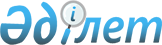 Об утверждении Правил возмещения затрат экспортеров по продвижению обработанных отечественных товаров на внешние рынки, перечня обработанных отечественных товаров, по которым частично возмещаются затраты экспортеров по их продвижению на внешние рынки, и внесении изменения в постановление Правительства Республики Казахстан от 29 ноября 2010 года № 1265 "О некоторых вопросах предоставления государственной поддержки по выводу отечественной продукции на внешние рынки путем возмещения затрат экспортеров"
					
			Утративший силу
			
			
		
					Постановление Правительства Республики Казахстан от 20 июня 2011 года № 679. Утратило силу постановлением Правительства Республики Казахстан от 2 августа 2012 года № 1017

      Сноска. Утратило силу постановлением Правительства РК от 02.08.2012 № 1017 (вводится в действие со дня первого официального опубликования).      В соответствии c подпунктами 11), 12) статьи 6 Закона Республики Казахстан от 12 апреля 2004 года "О регулировании торговой деятельности" и Указом Президента Республики Казахстан от 19 марта 2010 года № 958 "О Государственной программе по форсированному индустриально-инновационному развитию Республики Казахстан на 2010-2014 годы и признании утратившими силу некоторых указов Президента Республики Казахстан" Правительство Республики Казахстан ПОСТАНОВЛЯЕТ:



      1. Утвердить прилагаемые:



      1) Правила возмещения части затрат экспортеров по продвижению обработанных отечественных товаров на внешние рынки;



      2) перечень обработанных отечественных товаров, по которым частично возмещаются затраты экспортеров по их продвижению на внешние рынки.



      2. Определить акционерное общество "Национальное агентство по экспорту и инвестициям "KAZNEX INVEST" национальной организацией по развитию и продвижению экспорта, а также сервисным институтом и оператором системы развития и продвижения экспорта несырьевого сектора экономики (далее - оператор).



      3. Внести в постановление Правительства Республики Казахстан от 29 ноября 2010 года № 1265 "О некоторых вопросах предоставления государственной поддержки по выводу отечественной продукции на внешние рынки путем возмещения затрат экспортеров" (САПП Республики Казахстан, 2011 г., № 3-4, ст. 40) следующее изменение:



      пункты 1 и 2 исключить.



      4. Настоящее постановление вводится в действие со дня первого официального опубликования.      Премьер-Министр

      Республики Казахстан                       К. Масимов

Утверждены        

постановлением Правительства

Республики Казахстан   

от 20 июня 2011 года № 679  

Правила

возмещения части затрат экспортеров по продвижению

обработанных отечественных товаров на внешние рынки 

1. Общие положения

      1. Настоящие Правила возмещения части затрат экспортеров по продвижению обработанных отечественных товаров на внешние рынки (далее - Правила) разработаны в соответствии с Законом Республики Казахстан от 12 апреля 2004 года "О регулировании торговой деятельности", Указом Президента Республики Казахстан от 19 марта 2010 года № 958 "О Государственной программе по форсированному индустриально-инновационному развитию Республики Казахстан на 2010 - 2014 годы и признании утратившими силу некоторых указов Президента Республики Казахстан", и определяют порядок и условия возмещения части затрат юридическим лицам Республики Казахстан, осуществляющим продвижение обработанных отечественных товаров на внешние рынки.



      2. Возмещение части затрат предоставляется юридическим лицам - резидентам Республики Казахстан, осуществляющим продвижение обработанных отечественных товаров на внешние рынки (далее - Экспортеры), предусмотренных в перечне обработанных отечественных товаров, по которым частично возмещаются части затрат экспортеров по их продвижению на внешние рынки (далее - перечень), определяемом Правительством Республики Казахстан, и отвечающим требованиям настоящих Правил.



      3. Возмещение части затрат осуществляется путем возмещения части затрат Экспортеров, понесенных при продвижении обработанных отечественных товаров на внешние рынки (далее - возмещение части затрат), по мероприятиям и в пределах средств, предусмотренных на эти цели республиканским бюджетом на текущий финансовый год.



      4. Возмещение части затрат производится решением уполномоченного органа в области регулирования индустриальной политики (далее - уполномоченный орган) на основании положительной рекомендации Межведомственной комиссии по возмещению части затрат экспортеров (далее - Комиссия), в состав которой входят представители государственных органов, депутаты Парламента Республики Казахстан и представители иных организаций Республики Казахстан.



      5. Рабочим органом Комиссии (далее - рабочий орган) является Министерство индустрии и новых технологий Республики Казахстан.



      Порядок работы Комиссии, а также полномочия Комиссии и рабочего органа, определяются Положением о Комиссии, утверждаемым уполномоченным органом. 

2. Виды затрат, подлежащие возмещению,

и условия их возмещения

      6. Возмещение части затрат экспортеров производится по следующим видам затрат:



      1) затраты, связанные с продвижением (брендинг) и раскруткой конкретной продукции на внешнем рынке:



      реклама отечественной продукции:



      возмещаемые статьи затрат - затраты на рекламную компанию и рекламу за рубежом через средства массовой информации (печатные, телевидение, радио, интернет), а также на рекламу в общественных местах (баннеры, изготовление и трансляция аудио-видеороликов);



      участие в зарубежных выставках:



      возмещаемые статьи затрат - затраты:



      на оплату регистрационного взноса;



      на аренду выставочных площадей;



      на изготовление (аренду) выставочных стендов;



      на изготовление рекламно-раздаточных материалов;



      разработка и издание каталога:



      возмещаемые статьи затрат - затраты, связанные с разработкой, переводом на иностранные языки и изданием специализированного каталога для распространения за рубежом;



      открытие, содержание представительства (офиса, склада, шоу-комнаты, торговой точки) за рубежом в течение первых трех лет деятельности:



      возмещаемые статьи затрат:



      затраты, связанные с регистрацией представительства;



      затраты на оплату аренды площадей/помещений и коммунальные расходы;



      2) затраты на проведение процедур, связанных с регистрацией товарных знаков и сертификацией продукции в целях экспорта за рубеж:



      возмещаемые статьи затрат:



      затраты, связанные с регистрацией продукции и товарного знака за рубежом;



      затраты, связанные с сертификацией продукции в целях экспорта за рубеж;



      3) затраты на оплату услуг по обучению сотрудников, занятых в сфере управления экспортом, за рубежом, а также с приглашением экспертов-консультантов на предприятия-экспортеры:



      возмещаемые статьи затрат - затраты на оплату услуг обучения специалистов за рубежом (стажировки, семинары, курсы);



      затраты на оплату услуг обучения при приглашении экспертов-консультантов на предприятия-экспортеры для организации экспорта;



      затраты по найму иностранных специалистов, приглашенных предприятием-экспортером для организации производства и продвижения экспортоориентированной продукции;



      4) привлечение франшизы:



      возмещаемые статьи затрат - приобретение франшизы;



      5) затраты по оплате услуг на создание и запуск веб-сайта экспортера:



      возмещаемые виды затрат - затраты по разработке, регистрации, запуску и поддержке веб-сайта в течение первых трех лет;



      6) затраты на оплату услуг по маркетинговым исследованиям:



      возмещаемые статьи затрат:



      затраты по исследованию рынка конкретной страны по конкретной продукции с привязкой к стране экспорта;



      затраты, связанные с разработкой экспортной стратегии Экспортера с приложением плана мероприятий на первые три года по выходу на внешние рынки.



      7. В рамках возмещения части затрат Экспортеру возмещается один или несколько видов обоснованных и документально подтвержденных затрат в размере 50 % от суммы, предъявленной к возмещению, без учета косвенных налогов (налог на добавленную стоимость и акцизы).



      В сумму возмещаемых затрат не включается сумма косвенных налогов (налог на добавленную стоимость и акцизы).



      8. Возмещение части затрат производится в национальной валюте. При этом, пересчет затрат, понесенных в иностранных валютах, осуществляется по курсам валют Национального банка Республики Казахстан, действовавшим на дату выхода объявления о приеме Заявок.



      9. Для рассмотрения Комиссией допускаются Заявки Экспортеров:



      1) не имеющих задолженности по налогам, обязательным пенсионным взносам и социальным отчислениям, длящейся более чем три месяца (за исключением случаев, когда срок уплаты отсрочен в соответствии с законодательством Республики Казахстан);



      2) осуществивших согласно экспортным контрактам экспорт части или всей продукции, которая соответствует товарным позициям на уровне 6 и более знаков товарной номенклатуры внешнеэкономической деятельности Таможенного союза (ТН ВЭД ТС), включенным в перечень, определяемый Правительством Республики Казахстан;



      3) содержащие сведения о затратах по продвижению своей продукции на внешние рынки, которые:



      относятся к видам затрат, указанным в пункте 6 настоящих Правил;



      были понесены Экспортерами не ранее 2 (двух) лет до даты выхода объявления о приеме Заявок. 

3. Порядок подачи заявки по возмещению части

затрат экспортеров по продвижению обработанных

отечественных товаров на внешние рынки

      10. Заявка составляется по форме согласно приложению 1 к настоящим Правилам. К Заявке в обязательном порядке прилагаются следующие документы и материалы:



      1) нотариально заверенная копия свидетельства о государственной регистрации/перерегистрации Экспортера либо копия свидетельства о государственной регистрации/перерегистрации Экспортера с представлением его оригинала для сверки;



      2) оригинал справки установленного образца соответствующего налогового органа об отсутствии у Экспортера налоговой задолженности и задолженности по обязательным пенсионным взносам и социальным отчислениям, длительностью более чем три месяца (за исключением случаев, когда срок уплаты отсрочен в соответствии с законодательством Республики Казахстан). Справка должна быть выдана не ранее 1 (одного) месяца, предшествующего дате выхода объявления о приеме Заявок;



      3) нотариально заверенные копии договоров на выполнение работ/услуг, затраты на оплату которых включены в Заявку для их возмещения;



      4) заверенные печатью Экспортера копии счетов-фактур, актов выполненных работ/услуг, платежных поручений, подтверждающих факт оплаты Экспортером данных работ/услуг;



      5) копии документов, подтверждающих факт осуществления экспорта (экспортный контракт, грузовая таможенная декларация, справка банка о поступлении валютной выручки, иные документы, предусмотренные законодательством Республики Казахстан).



      Помимо вышеуказанных документов экспортеры дополнительно предоставляют следующие документы по направлению деятельности:



      1) по затратам на регистрацию продукции и товарного знака (бренда) за рубежом - копии регистрационных документов;



      2) по затратам на сертификацию продукции за рубежом - копии сертификационных документов;



      3) по затратам на участие в зарубежных выставках - видео- и/или фото-отчеты об участии в зарубежной выставке, оригинальные экземпляры раздаточных материалов;



      4) по затратам на рекламу отечественной продукции за рубежом - оригиналы каталогов, газет, журналов и тому подобное с рекламой отечественной продукции (в том числе статьями об импортируемой продукции), видео-версии (компакт-диски и тому подобное) телевизионной рекламы, видео - и/или фото-отчеты о проведенной рекламе в общественных местах;



      5) по затратам на обучение специалистов - копии документов, подтверждающих прохождение обучения;



      6) по затратам на приобретение франшизы - копия лицензии на работу под маркой франчайзера;



      7) по затратам на создание и запуск веб-сайта Экспортера - копии документов, связанные с созданием, регистрацией, запуском и поддержкой веб-сайта (договор, техническое задание);



      8) по затратам на маркетинговые исследования - копии документов, связанные с проведением маркетинговых исследований, а также план мероприятий по выходу на внешние рынки.



      11. При подаче Заявки Экспортером могут быть приложены иные обосновывающие документы, в том числе экспортная стратегия Экспортера по продвижению обработанных отечественных товаров на внешние рынки, в которой определены цели и задачи Экспортера в части развития и продвижения экспорта, и пути их достижения.



      12. Документы и информация, составляющие Заявку, предоставляются на бумажных носителях с приложением описи документов.



      13. Экспортер обеспечивает достоверность предоставляемых сведений. 

4. Порядок проведения

отбора заявок по возмещению части затрат экспортеров

по продвижению обработанных отечественных товаров

на внешние рынки и определения получателей возмещения

      14. Национальная организация по развитию и продвижению экспорта, а также сервисный институт и оператор системы развития и продвижению экспорта несырьевого сектора экономики (далее -оператор) по поручению Рабочего органа размещает в республиканских средствах массовой информации объявление о приеме Заявок с указанием даты завершения их приема.



      При этом прием (регистрация) Заявок должен завершаться не ранее, чем через месяц после опубликования объявления в средствах массовой информации.



      Требования, которым должен соответствовать Экспортер, форма Заявки и перечень прилагаемых к ней документов и материалов размещаются на официальном сайте рабочего органа.



      15. Экспортер может подавать Заявки, а также изменять и дополнять их до даты завершения приема Заявок.



      Заявки, поступившие после указанной даты, не рассматриваются и подлежат отклонению с направлением соответствующего уведомления Экспортеру.



      16. Для проверки представленной Заявки на предмет полноты и соответствия требованиям настоящих Правил приказом рабочего органа создается экспертная рабочая группа из числа сотрудников уполномоченного органа и представителей оператора.



      17. По результатам проверки Заявок оператор готовит описание Заявки (резюме Заявки) по форме согласно приложению 2 к настоящим Правилам. На основании резюме Заявки экспертная рабочая группа проводит экспертизу приложенных к заявке документов и выносит экспертное заключение.



      Резюме Заявки и экспертное заключение экспертной рабочей группы вносятся рабочим органом на рассмотрение Комиссии не позднее одного месяца после даты завершения приема Заявок.



      18. В случае непредставления документов, указанных в пункте 10 настоящих Правил, оператором в течение семи рабочих дней с момента подачи Заявки направляется соответствующее уведомление Экспортеру. Если до завершения срока приема Заявок замечания не были устранены, оператор направляет Экспортеру уведомление об отклонении Заявки.



      19. Комиссия выносит рекомендации о возмещении части затрат получателей на основании Заявок Экспортеров, резюме Заявки и заключения экспертной рабочей группы.



      20. При отсутствии Заявок по отдельным видам затрат, соответствующие суммы, предусмотренные в республиканском бюджете на текущий финансовый год, решением Комиссии направляются на возмещение иных видов затрат Экспортеров, указанных в пункте 6 настоящих Правил.



      21. Уполномоченным органом принимается решение о возмещении части затрат Экспортеров в течение десяти рабочих дней с момента получения положительной рекомендации Комиссии.



      22. На основании положительного решения уполномоченного органа рабочий орган заключает договор с Экспортером о возмещении его затрат, составляемый в соответствии с типовым договором, согласно приложению 3 к настоящим Правилам.



      23. Рабочий орган перечисляет сумму возмещаемой части затрат на счет Экспортера на основании подписанного между ними договора о возмещении части затрат Экспортера.



      24. Исполнение обязательств по договору оформляется сторонами путем подписания акта о приеме-передаче оказанных услуг.

Приложение 1           

к Правилам возмещения части затрат

экспортеров по продвижению   

обработанных отечественных    

товаров на внешние рынки     Форма 

Заявка

на получение возмещения части затратКому:

_____________________________________________________________________

(наименование рабочего органа межведомственной комиссии по возмещению

                     части затрат экспортеров)

      От кого:

_____________________________________________________________________

   (полное наименование с указанием организационно-правовой формы)

Дата государственной регистрации (перерегистрации)

_____________________________________________________________________

                 (№ свидетельства, кем и когда выдан)



      Численность производственного персонала ______ чел.



      Вид деятельности

_____________________________________________________________________

Тел/факс:

_____________________________________________________________________



      1. Затраты, понесенные экспортером:1



      1) Затраты, связанные с продвижением (брендинг) и раскруткой конкретной продукции на внешнем рынке:



      Реклама отечественной продукции:__________________

      1При заполнении таблиц указывать каждую сумму понесенных затрат согласно счет-фактуре и акту выполненных работ в отдельности

      Участие в зарубежных выставках:

      Разработка и издание каталога:

      Открытие, содержание представительства (офиса, склада, торговой точки) за рубежом в течение первых трех лет деятельности:

      2) Затраты на проведение процедур, связанных с регистрацией товарных знаков и сертификацией продукции в целях экспорта за рубеж:

      3) Затраты на оплату услуг по обучению сотрудников, занятых в сфере управления экспортом, за рубежом, а также с приглашением экспертов-консультантов на предприятия-экспортеров:

      4) Затраты на привлечение франшизы:

      5) Затраты по оплате услуг на создание и запуск веб-сайта экспортера:

      6) Затраты на оплату услуг по маркетинговым исследованиям:

      Общая сумма заявляемых к возмещению части затрат: _______ тенге

                                           (сумма цифрами и прописью)



      2. Сведения об экспортируемой продукции:



      Наименование продукции с указанием товарной позиции на уровне 10 знаков ТН ВЭД ТС:________________________________________________



      Страна-импортер и наименование организации-импортера: _________



      Наименование и реквизиты экспортного контракта: _______________



      Объем осуществленного экспорта продукции в денежном выражении:_______________ тенге.



      Доля экспорта продукции в общем объеме реализации продукции за последние два года: ____ %.



      3. Перечень документов в соответствии с требованиями пункта 10 Правил возмещения части затрат экспортеров по продвижению обработанных отечественных товаров на внешние рынки, утвержденных постановлением Правительства Республики Казахстан от "__" ____ 2011 года № __:

      1. ___________________________________________________________

      2. ___________________________________________________________

      3. ___________________________________________________________

      4. ___________________________________________________________

      5. ___________________________________________________________

      Уполномоченное лицо: _________________________________________

      Подпись ____________________

      Дата подачи заявки: __________

Приложение 2          

к Правилам возмещения части затрат

экспортеров по продвижению   

обработанных отечественных   

товаров на внешние рынки   Форма 

Резюме заявки

на получение возмещения части затрат

      1. Информация об организации, подавшей заявку на возмещение части затрат:



      Наименование организации с указанием организационно-правовой формы: ________



      Дата государственной регистрации (перерегистрации) ____________

                                 (№ свидетельства, кем и когда выдан)



      Численность производственного персонала ______ чел.



      Вид деятельности ____________________________________________



      2. Перечень документов в соответствии с требованиями пункта 10 Правил возмещения части затрат экспортеров по продвижению обработанных отечественных товаров на внешние рынки, утвержденных постановлением Правительства Республики Казахстан от "__" ______ 2011 года № ___:

      1. __________________________________________________________

      2. __________________________________________________________

      3. __________________________________________________________

      4.___________________________________________________________

      5. ___________________________________________________________



      3. Затраты, заявленные к возмещению:1 ____________________

1При заполнении таблиц указывать каждую сумму понесенных затрат согласно счет-фактуре и акту выполненных работ в отдельности

      1) Затраты, связанные с продвижением (брендинг) и раскруткой конкретной продукции на внешнем рынке:



      Реклама отечественной продукции:

      Участие в зарубежных выставках:

      Разработка и издание каталога:

      Открытие, содержание представительства (офиса, склада, торговой точки) за рубежом в течение первых трех лет деятельности:

      2) Затраты на проведение процедур, связанных с регистрацией товарных знаков и сертификацией продукции в целях экспорта за рубеж:

      3) Затраты на оплату услуг по обучению сотрудников, занятых в сфере управления экспортом, за рубежом, а также с приглашением экспертов-консультантов на предприятия-экспортеров:

      4) Затраты на привлечение франшизы:

      5) Затраты по оплате услуг на создание и запуск веб-сайта экспортера:

      6) Затраты на оплату услуг на маркетинговые исследования:

      Общая сумма заявляемых к возмещению части затрат:________ тенге

                                           (сумма цифрами и прописью)



      4. Сумма, подлежащая (не подлежащая) к возмещению, в соответствии с требованиями пункта 6 Правил возмещения затрат экспортеров по продвижению обработанных отечественных товаров на внешние рынки.

_____________________________________________________________________

_____________________________________________________________________

_____________________________________________________________________



      5. Критерий, принимаемый во внимание при определении получателей возмещения затрат:



      Эффективность экспорта продукции (соотношение объема осуществленного экспорта указанной продукции к возмещению части затрат).



      Данный коэффициент показывает сколько тенге экспортной выручки приходится на каждый тенге возмещаемых затрат.

      6. Общая сумма, предполагаемая к возмещению части затрат: _____ тенге                                     (сумма цифрами и прописью)

      Должностное лицо ______________

      Подпись _________

      Дата ____________

      Примечание: для пересчета затрат в тенге и подсчета итоговой суммы принимаются курсы валют Национального банка Республики Казахстан, действовавшие на дату выхода объявления о приеме Заявок.

Приложение 3          

к Правилам возмещения части затрат

экспортеров по продвижению    

обработанных отечественных    

товаров на внешние рынки     Форма 

Типовой договор

о возмещении части затрат экспортераг. Астана                                     ____ _________ ____ год

                                               (число, месяц, год)_____________________________________________________________________

                    (наименование рабочего органа)

____________________________________________________________________,

       в части возмещения части затрат экспортеров, сведения о

                     государственной регистрации)

далее именуемый "Рабочий орган", в лице

_____________________________________________________________________

     (Ф.И.О. руководителя или лица, исполняющего его обязанности)

____________________, действующего на основании ____________ _______,

                                              (Устава или Приказа)

с одной стороны и _______________________________________________

   наименование юридического лица Республики Казахстан, получателя

____________________________________________________, далее именуемое

возмещения части затрат, сведения о государственной регистрации)

"Экспортер", в лице ________________________________________________,

         (Ф.И.О. руководителя или лица, исполняющего его обязанности)

действующего на основании ________________________, с другой стороны,

                          (Устава или доверенности)

в дальнейшем именуемые Стороны, в соответствии с Правилами возмещения части затрат экспортеров по продвижению обработанных отечественных товаров на внешние рынки, утвержденными постановлением Правительства Республики Казахстан от __ ________ ____ года № ____ (далее - Правила) на основании решения Министерства индустрии и новых технологий Республики Казахстан от __ ______ ____ года № _____ (далее - решение уполномоченного органа), заключили настоящий договор о нижеследующем. 

1. Основные понятия

      1. Основные понятия, используемые в настоящем договоре:



      1) Договор - настоящий договор, в соответствии с которым Рабочий орган возмещает части затраты Экспортера, понесенные им при продвижении обработанных отечественных товаров на внешние рынки;



      2) возмещение части затрат - оказываемая в соответствии с Правилами процедура возмещения части затрат экспортеров, понесенных ими при продвижении обработанных отечественных товаров на внешние рынки.



      2. Прочие понятия, применяемые в Договоре, подлежат толкованию в соответствии с законодательством Республики Казахстан. 

2. Предмет Договора

      3. Предметом настоящего Договора является возмещение Рабочим органом части затрат Экспортеру в сумме _____________________________

_____________________________________________________________________

_________________________________________________________ тенге.



      4. Возмещение части затрат осуществляется на основе решения уполномоченного органа (№_____ от ___________________). 

3. Права и обязанности Сторон

      5. Рабочий орган имеет право в пределах делегированных ему полномочий и на основании решения уполномоченного органа осуществлять возмещение части затрат экспортеров по продвижению обработанных отечественных товаров на внешние рынки путем перечисления денежных средств на счета экспортеров.



      6. Экспортер имеет право:



      на возмещение части затрат, связанных с продвижением обработанных отечественных товаров на внешние рынки в соответствии с решением уполномоченного органа;



      отказаться от возмещения части затрат полностью или частично путем письменного уведомления о своем решении с указанием причин отказа и возврата суммы возмещения в случае его получения.



      7. Рабочий орган в пределах своей компетенции обязуется не позднее 10 рабочих дней после подписания настоящего Договора возместить части затраты Экспортера путем перечисления денежных средств по банковским реквизитам Экспортера, указанным в настоящем договоре.



      8. Экспортер обязуется соблюдать законодательство Республики Казахстан и положения настоящего договора. 

4. Конфиденциальность

      9. Любая информация, полученная каждой из Сторон по настоящему Договору, а равно и условия самого Договора, включая Приложение, признается конфиденциальной и не подлежит разглашению без согласования с противоположной стороной.



      10. Сторона не вправе без предварительного письменного согласия другой стороны раскрывать кому-либо содержание Договора или какого-либо из его положений, а также иной информации, материалов, предоставленных или полученных в целях исполнения настоящего Договора. 

5. Форс-мажор

      11. Стороны освобождаются от исполнения обязательств полностью или частично в силу наступления форс-мажорных обстоятельств. Под форс-мажорными обстоятельствами стороны понимают стихийные бедствия природного и техногенного характера, военные действия, забастовки, решения высших государственных органов запретительного или ограничительного характера.



      12. В случае возникновения форс-мажорных обстоятельств сторона обязана в течение семи календарных дней уведомить другую сторону о невозможности исполнения обязательств. Несоблюдение данного условия лишает сторону ссылаться на форс-мажорные обстоятельства как основание, освобождающее от ответственности.



      13. Если форс-мажорные обстоятельства непосредственно повлияли на исполнение обязательства в срок, предусмотренный Договором, то этот срок соответственно отодвигается на время действия таких обстоятельств, если стороны не договорились об ином. 

6. Уведомление

      14. Любое уведомление, которое одна сторона направляет другой стороне в соответствии с договором, высылается в виде письма, телеграммы, телекса или факса с последующим предоставлением оригинала.



      15. Уведомление вступает в силу после доставки или в указанный день вступления в силу (если указано в уведомлении), в зависимости от того, какая из этих дат наступит позднее. 

7. Срок действия Договора

      16. Договор вступает в силу с момента его подписания и действует до завершения текущего финансового года.



      17. Договор подлежит расторжению без исполнения в случае, если после его заключения будет установлено, что Экспортеру неправомерно предоставлено право возмещения части затрат. 

8. Ответственность сторон. Применимое право

      18. В случае неисполнения или ненадлежащего исполнения настоящего Договора стороны несут ответственность, предусмотренную законодательством Республики Казахстан.



      19. В случае, если после заключения (исполнения) настоящего Договора будет установлено, что Экспортер получил право на возмещение части затрат, связанных с продвижением обработанных отечественных товаров на внешние рынки, путем предоставления недостоверных документов, Экспортер несет ответственность, предусмотренную законодательством Республики Казахстан, а также обязан произвести возврат полученных сумм возмещения части затрат в срок, установленный Рабочим органом.



      20. Для Договора и других соглашений, подписанных на основе настоящего Договора, применяются нормы действующего законодательства Республики Казахстан. 

9. Прочие условия

      21. Каждая сторона представляет и гарантирует друг другу, что на дату подписания Договора является юридическим лицом, созданным надлежащим образом, и функционирующим в соответствии с законодательством Республики Казахстан.



      22. Стороны не вправе ни полностью, ни частично передавать кому-либо свои права и обязательства по настоящему Договору.



      23. Любые изменения и дополнения к Договору действительны лишь при условии, если они совершены в письменной форме и подписаны уполномоченными представителями сторон и скреплены их печатями.



      24. Все приложения к настоящему Договору являются его неотъемлемой частью.



      25. Договор составлен на русском, либо государственном языке, в двух экземплярах, имеющих одинаковую юридическую силу, по одному для каждой из Сторон.



      26. В части, не урегулированной Договором, Стороны руководствуются законодательством Республики Казахстан.

Утвержден         

постановлением Правительства

Республики Казахстан    

от 20 июня 2011 года № 679 

            Перечень обработанных отечественных товаров,

        по которым частично возмещаются затраты экспортеров

                 по их продвижению на внешние рынки                             

Группа 01

                              Группа 02

                               Группа 03

                              Группа 04

                              Группа 06

                              Группа 07

                              Группа 08

                              Группа 10

                              Группа 11                            

Группа 12

                             Группа 13

                             Группа 15

                             Группа 16

                              Группа 17

                              Группа 18

                                Группа 19

                                Группа 20

                              Группа 21

                              Группа 22

                              Группа 23

                              Группа 25

                             Группа 27

                              Группа 28

                              Группа 29

                              Группа 30

                             Группа 31

                             Группа 32                               

Группа 33

                              Группа 34                               

Группа 35

                              Группа 38

                              Группа 39

                              Группа 40

                             Группа 41

                             Группа 42

                            Группа 43

                            Группа 44

                                  Группа 48

                              Группа 49

                             Группа 50

                               Группа 51

                             Группа 52

                              Группа 53

                             Группа 54

                            Группа 55

                             Группа 56

                            Группа 57

                             Группа 58                              

Группа 59

                            Группа 60

                             Группа 61

                           Группа 62

                             Группа 63

                             Группа 64

                                 Группа 65

                               Группа 68

                               Группа 69

                              Группа 70

                              Группа 73

                                Группа 76

                               Группа 78

                                 Группа 82

                                Группа 83

                                Группа 84

                                Группа 85

                                  Группа 86

                              Группа 87

                                Группа 88

                               Группа 89

                               Группа 90

                              Группа 94

                               Группа 95

                               Группа 96
					© 2012. РГП на ПХВ «Институт законодательства и правовой информации Республики Казахстан» Министерства юстиции Республики Казахстан
				Наименование затрат№ контракта,

по которому

произведены

затратыДата приемки

услуг/работ

от

поставщикаСумма затрат без

НДССумма затрат без

НДСНаименование затрат№ контракта,

по которому

произведены

затратыДата приемки

услуг/работ

от

поставщикав валюте

платежав

тенге123451.2.…ВсегоНаименование затрат№ контракта,

по которому,

произведены

затратыДата приемки

услуг/работ

от

поставщикаСумма затрат без

НДССумма затрат без

НДСНаименование затрат№ контракта,

по которому,

произведены

затратыДата приемки

услуг/работ

от

поставщикав валюте

платежав

тенге123451.2.…ВсегоНаименование затрат№ контракта,

по которому,

произведены

затратыДата приемки

услуг/работ

от

поставщикаСумма затрат без

НДССумма затрат без

НДСНаименование затрат№ контракта,

по которому,

произведены

затратыДата приемки

услуг/работ

от

поставщикав валюте

платежав

тенге123451.2.…ВсегоНаименование затрат№ контракта,

по которому,

произведены

затратыДата приемки

услуг/работ

от

поставщикаСумма затрат без

НДССумма затрат без

НДСНаименование затрат№ контракта,

по которому,

произведены

затратыДата приемки

услуг/работ

от

поставщикав валюте

платежав

тенге123451.2.…ВсегоНаименование затрат№ контракта,

по которому,

произведены

затратыДата приемки

услуг/работ

от

поставщикаСумма затрат без

НДССумма затрат без

НДСНаименование затрат№ контракта,

по которому,

произведены

затратыДата приемки

услуг/работ

от

поставщикав валюте

платежав

тенге123451.2.…ВсегоНаименование затрат№ контракта,

по которому,

произведены

затратыДата приемки

услуг/работ

от

поставщикаСумма затрат без

НДССумма затрат без

НДСНаименование затрат№ контракта,

по которому,

произведены

затратыДата приемки

услуг/работ

от

поставщикав валюте

платежав

тенге123451.2.…ВсегоНаименование затрат№ контракта,

по которому,

произведены

затратыДата приемки

услуг/работ

от

поставщикаСумма затрат без

НДССумма затрат без

НДСНаименование затрат№ контракта,

по которому,

произведены

затратыДата приемки

услуг/работ

от

поставщикав валюте

платежав

тенге123451.2.…ВсегоНаименование затрат№ контракта,

по которому,

произведены

затратыДата приемки

услуг/работ

от

поставщикаСумма затрат без

НДССумма затрат без

НДСНаименование затрат№ контракта,

по которому,

произведены

затратыДата приемки

услуг/работ

от

поставщикав валюте

платежав

тенге123451.2.…ВсегоНаименование затрат№ контракта,

по которому,

произведены

затратыДата приемки

услуг/работ

от

поставщикаСумма затрат без

НДССумма затрат без

НДСНаименование затрат№ контракта,

по которому,

произведены

затратыДата приемки

услуг/работ

от

поставщикав валюте

платежав

тенге123451.2.…ВсегоНаименование затрат№ контракта,

по которому

произведены

затратыДата приемки

услуг/работ

от

поставщикаСумма затрат без

НДССумма затрат без

НДСНаименование затрат№ контракта,

по которому

произведены

затратыДата приемки

услуг/работ

от

поставщикав валюте

платежав

тенге123451.2.…ВсегоНаименование затрат№ контракта,

по которому,

произведены

затратыДата приемки

услуг/работ

от

поставщикаСумма затрат без

НДССумма затрат без

НДСНаименование затрат№ контракта,

по которому,

произведены

затратыДата приемки

услуг/работ

от

поставщикав валюте

платежав

тенге123451.2.…ВсегоНаименование затрат№ контракта,

по которому,

произведены

затратыДата приемки

услуг/работ

от

поставщикаСумма затрат без

НДССумма затрат без

НДСНаименование затрат№ контракта,

по которому,

произведены

затратыДата приемки

услуг/работ

от

поставщикав валюте

платежав

тенге123451.2.…ВсегоНаименование затрат№ контракта,

по которому,

произведены

затратыДата приемки

услуг/работ

от

поставщикаСумма затрат без

НДССумма затрат без

НДСНаименование затрат№ контракта,

по которому,

произведены

затратыДата приемки

услуг/работ

от

поставщикав валюте

платежав

тенге123451.2.…ВсегоНаименование затрат№ контракта,

по которому,

произведены

затратыДата приемки

услуг/работ

от

поставщикаСумма затрат без

НДССумма затрат без

НДСНаименование затрат№ контракта,

по которому,

произведены

затратыДата приемки

услуг/работ

от

поставщикав валюте

платежав

тенге123451.2.…ВсегоНаименование затрат№ контракта,

по которому,

произведены

затратыДата приемки

услуг/работ

от

поставщикаСумма затрат без

НДССумма затрат без

НДСНаименование затрат№ контракта,

по которому,

произведены

затратыДата приемки

услуг/работ

от

поставщикав валюте

платежав

тенге123451.2.…ВсегоНаименование затрат№ контракта,

по которому,

произведены

затратыДата приемки

услуг/работ

от

поставщикаСумма затрат без

НДССумма затрат без

НДСНаименование затрат№ контракта,

по которому,

произведены

затратыДата приемки

услуг/работ

от

поставщикав валюте

платежав

тенге123451.2.…ВсегоНаименование затрат№ контракта,

по которому,

произведены

затратыДата приемки

услуг/работ

от

поставщикаСумма затрат без

НДССумма затрат без

НДСНаименование затрат№ контракта,

по которому,

произведены

затратыДата приемки

услуг/работ

от

поставщикав валюте

платежав

тенге123451.2.…ВсегоНаименование затрат№ контракта,

по которому,

произведены

затратыДата приемки

услуг/работ

от

поставщикаСумма затрат без

НДССумма затрат без

НДСНаименование затрат№ контракта,

по которому,

произведены

затратыДата приемки

услуг/работ

от

поставщикав валюте

платежав

тенге123451.2.…ВсегоРабочий орган

_____________________________

(наименование Рабочего органа)
Адрес: _________________________,

_________________________

РНН _________________________

БИН _________________________

ИИК _________________________

БАНК _________________________

БИК _________________________

Тел./факс _______________________

__________     ____________

(Подпись, Ф.И.О. первого

руководителя рабочего органа или

иного уполномоченного лица)
м.п.
Экспортер

_____________________________

(наименование Экспортера)
Адрес: _________________________,

________________________

РНН _________________________

БИН _________________________

ИИК _________________________

БАНК _________________________

БИК _________________________

Тел./факс _______________________

__________ ____________

(Подпись, Ф.И.О. первого

руководителя Экспортера или иного

уполномоченного лица)
м.п.
Код

ТН ВЭД
Наименование позиции
Лошади, ослы, мулы и лошаки живые:0101 10– чистопородные племенные животныеКрупный рогатый скот живой:0102 10– чистопородные племенные животныеСвиньи живые:0103 10 000 0- чистопородные племенные животныеОвцы и козы живые:0104 10- овцы:Домашняя птица живая, то есть куры домашние (Gallus

domesticus), утки, гуси, индейки и цесарки:- массой не более 185 г:0105 11- - куры домашние (Gallus domesticus):- - - цыплята прародительских и материнских линий

племенного разведения:0105 11 110 0 - - - - линии несушек0105 11 190 0- - - - прочиеКод

ТН ВЭД
Наименование позиции
Мясо крупного рогатого скота, свежее или охлажденное:0201 10 000 - туши и полутуши:0201 20- прочие отруба, необваленные:0201 30 000- мясо обваленное:0202 20– прочие отруба, необваленные0202 30– мясо обваленноеСвинина свежая, охлажденная или замороженная:– свежая или охлажденная:0203 11– – туши и полутуши0203 12- - окорока, лопатки и отруба из них, необваленные:0203 19– – прочая– замороженная:0203 21– – туши и полутуши0203 22- - окорока, лопатки и отруба из них, необваленные0203 29– – прочаяБаранина или козлятина свежая, охлажденная или

замороженная:– прочая баранина, свежая или охлажденная:0204 10 000 0- туши и полутуши ягнят, свежие или охлажденные0204 21 000 0– – туши и полутуши– прочая баранина, замороженная:0204 22 - - прочие отруба, необваленные:0204 23 000 0- - мясо обваленное0204 30 000 0- туши и полутуши ягнят, замороженные0204 41 000 0– – туши и полутуши0204 42– – прочие отруба, необваленные0204 43- - мясо обваленное:0204 50- козлятина:0205 00Мясо лошадей, ослов, мулов или лошаков, свежее,

охлажденное или замороженное:Мясо и пищевые субпродукты домашней птицы, указанной в

товарной позиции 0105, свежие, охлажденные или

замороженные:– кур домашних (Gallus domesticus):0207 11– – не разделенные на части, свежие или охлажденные0207 12– – не разделенные на части, замороженные0207 13- - части тушек и субпродукты, свежие или охлажденные:- - - части тушек:0207 24- - не разделенные на части, свежие или охлажденные:0207 25- - не разделенные на части, замороженные:0207 26- - части тушек и субпродукты, свежие или охлажденные:0207 27- - части тушек и субпродукты, замороженные:- уток, гусей или цесарок:0207 32- - не разделенные на части, свежие или охлажденные:0207 33- - не разделенные на части, замороженные:Код ТН ВЭД
Наименование позиции
Рыба мороженая, за исключением рыбного филе и прочего

мяса рыбы товарной позиции 0304:– прочая рыба, за исключением печени, икры и молок:0303 79– – прочаяФиле рыбное и прочее мясо рыбы (включая фарш), свежие,

охлажденные или мороженые:– свежие или охлажденные:0304 19– – прочие– филе мороженое:0304 29– – прочееРыба сушеная, соленая или в рассоле; рыба горячего или

холодного копчения; рыбная мука тонкого и грубого

помола и гранулы из рыбы, пригодные для употребления в

пищу:0305 20 000 0– печень, икра и молоки рыбы, сушеные, копченые,

соленые или в рассоле0305 30– рыбное филе, сушеное, соленое или в рассоле, но

некопченое– рыба копченая, включая филе:0305 49– – прочаяКод

ТН ВЭД
Наименование позиции
Молоко и сливки, несгущенные и без добавления сахара

или других подслащивающих веществ:0401 10- с содержанием жира не более 1 мас.%:0401 20 - с содержанием жира более 1 мас.%, но не более 6

мас.%:0401 30- с содержанием жира более 6 мас.%:0406 20– тертые сыры или сыры в порошке, всех сортов0406 30– плавленые сыры, нетертые или непорошкообразные0406 40– голубые и прочие сыры, содержащие прожилки,

полученные с использованием Penicillium roqueforti0406 90- сыры прочие:0407 00Яйца птиц в скорлупе, свежие, консервированные или

варенные:0409 00 000 0Мед натуральныйСрезанные цветы и бутоны, пригодные для составления букетов или для декоративных целей, свежие, засушенные, окрашенные, отбеленные, пропитанные или подготовленные другими способами:0603 10- свежие: 0603 11 000 0 - - розы 0603 12 000 0- - гвоздики0603 13 000 0- - орхидеи0603 14 000 0- - хризантемы0603 19 000 0- - прочиеКод

ТН ВЭД
Наименование позиции
Овощи консервированные для кратковременного хранения

(например, диоксидом серы, в рассоле, сернистой воде

или в другом временно консервирующем растворе), но в

таком виде непригодные для непосредственного

употребления в пищу:– грибы и трюфели:0711 59 000 0– – прочие0711 90– овощи прочие; овощные смесиОвощи сушеные, целые, нарезанные кусками, ломтиками,

измельченные или в виде порошка, но не подвергнутые

дальнейшей обработке:– грибы, древесные уши, или аурикулярии (Auricularia

spp.), дрожалковые грибы (Tremella spp.) и трюфели:0712 39 000 0– – прочие0712 90- овощи прочие; овощные смеси:Код ТН ВЭД
Наименование позиции
Виноград, свежий или сушеный:0806 10- свежий:0806 10 100 0- - столовых сортов0806 10 900 0- - прочие0806 20- сушеный:0806 20 100 0- - коринка0806 20 300 0- - султана0806 20 900 0- - прочийДыни (включая арбузы) и папайя, свежие:- дыни (включая арбузы):0807 11 000 0- - арбузы0807 19 000 0- - прочиеЯблоки, груши и айва, свежие:0808 10- яблоки:0808 10 100 0- - для производства сидра, навалом, с 16 сентября по

15 декабря0808 10 800- - прочие:0808 10 800 1- - - - с 1 января по 31 марта0808 10 800 2- - - - с 1 апреля по 30 июня0808 10 800 3- - - - с 1 июля по 31 июля0808 10 800 4- - - - с 1 августа по 31 декабря0808 20- груши и айва:- - груши:0808 20 100 0- - - для производства перри, или грушевого сидра,

навалом, с 1 августа по 31 декабря0808 20 500 0- - - прочие0808 20 900 0- - айваАбрикосы, вишня и черешня, персики (включая

нектарины), сливы и терн, свежие:0809 10 000 0- абрикосы0809 20- вишня и черешня:0809 20 050 0- - кислая вишня (Prunus cerasus)0809 20 950 0- - прочая0809 30 - персики, включая нектарины:0809 30 900 0- - прочие0809 40- сливы и терн:0809 40 050 0- - сливы0809 40 900 0- - тернПрочие фрукты, свежие:0810 10 000 0- земляника и клубника0810 20 - малина, ежевика, тутовая ягода, или шелковица, и

логанова ягода:0810 20 100 0- - малина0810 20 900 0- - прочие0810 40- клюква, черника и прочие ягоды рода Vaccinium:0810 40 100 0- - брусника (плоды растений вида Vaccinium

vitis-idaea)0810 90 500 0- - смородина белая и крыжовник0810 90 980 0- - прочиеФрукты и орехи, подвергнутые или не подвергнутые

тепловой обработке в кипящей воде или на пару,

замороженные, с добавлением или без добавления сахара

или других подслащивающих веществ:0811 10- земляника и клубника:- - с добавлением сахара или других подслащивающих

веществ:0811 10 110 0- - - с содержанием сахара более 13 мас.%0811 10 190 0- - - прочие0811 10 900 0- - прочие0811 20- малина, ежевика, тутовая ягода, или шелковица,

логанова ягода, смородина черная, белая или красная и

крыжовник:- - с добавлением сахара или других подслащивающих

веществ:0811 20 110 0- - - с содержанием сахара более 13 мас.%0811 20 190 0- - - прочие- - прочие:0811 20 310 0- - - малина0811 20 390 0- - - смородина черная0811 20 510 0- - - смородина красная0811 20 590 0- - - ежевика и тутовая ягода, или шелковица0811 20 900 0- - - прочие0811 90- прочие:- - с добавлением сахара или других подслащивающих

веществ:- - - с содержанием сахара более 13 мас.%:0811 90 750 0- - - - кислая вишня (Prunus cerasus)0811 90 800 0- - - - прочиеФрукты и орехи, консервированные для кратковременного

хранения (например, диоксидом серы, в рассоле,

сернистой воде или в другом временно консервирующем

растворе), но в таком виде непригодные для

непосредственного употребления в пищу:0812 10 000 0- вишня и черешня0812 90- прочие:0812 90 100 0- - абрикосы0812 90 400 0- - плоды растений вида Vaccinium myrtillusФрукты сушеные, кроме плодов товарных позиций

0801-0806; смеси орехов или сушеных плодов данной

группы:0813 10 000 0- абрикосы0813 20 000 0- чернослив0813 30 000 0- яблоки0813 40- прочие фрукты:0813 40 100 0- - персики, включая нектарины0813 40 300 0- - груши0814 00 000 0Кожура цитрусовых плодов или корки дынь (включая корки

арбуза), свежие, замороженные, сушеные или

консервированные для кратковременного хранения в

рассоле, сернистой воде или в другом временно

консервирующем раствореКод

ТН ВЭД
Наименование позиции
Рис:1006 30– полуобрушенный или полностью обрушенный рис,

полированный или неполированный, глазированный или

неглазированный1006 40 000 0- дробленый рисКод

ТН ВЭД
Наименование позиции
1101 00Мука пшеничная или пшенично-ржанаяМука из зерна прочих злаков, кроме пшеничной или

пшенично-ржаной:1102 10 000 0– мука ржаная1102 20– мука кукурузная1102 90- прочаяКрупа, мука грубого помола и гранулы из зерна злаков:– крупа и мука грубого помола:1103 11– – из пшеницы1103 13– – из кукурузы1103 19– – из зерна прочих злаков1103 20– гранулыЗерно злаков, обработанное другими способами

(например, шелушеное, плющеное, переработанное в

хлопья, обрушенное, в виде сечки или дробленое), кроме

риса товарной позиции 1006; зародыши зерна злаков,

целые, плющеные, в виде хлопьев или молотые:– зерно плющеное или переработанное в хлопья:1104 12– – овса1104 19– – прочих злаков– прочее обработанное зерно (например, шелушеное,

обрушенное, в виде сечки или дробленое):1104 23– – кукурузы1104 29– – прочих злаковСолод, поджаренный или неподжаренный:1107 10– неподжаренный1107 20 000 0– поджаренныйКрахмал; инулин:– крахмал:1108 12 000 0– – кукурузный1108 13 000 0– – картофельный1108 19– – прочий1109 00 000 0Клейковина пшеничная, сухая или сыраяКод

ТН ВЭД
Наименование позиции
Мука тонкого и гpубого помола из семян или плодов

масличных культур, кроме семян горчицы:1208 10 000 0- из соевых бобов 1208 90 000 0- прочая Код

ТН ВЭД
Наименование позиции
Соки и экстракты растительные; пектиновые вещества,

пектинаты и пектаты; агар-агар и другие клеи и

загустители растительного происхождения,

видоизмененные или невидоизмененные:– растительные соки и экстракты:1302 12 000 0- - из солодки, или лакрицы– клеи и загустители растительного происхождения,

видоизмененные или невидоизмененные:1302 32– – клеи и загустители из плодов и семян рожкового

дерева или из семян циамопсиса, или гуара,

видоизмененные или невидоизмененныеКод

ТН ВЭД
Наименование позиции
1506 00 000 0Прочие животные жиры, масла и их фракции,

нерафинированные или рафинированные, но без изменения

химического составаМасло соевое и его фракции, нерафинированные или

рафинированные, но без изменения химического состава:1507 10– масло сырое, нерафинированное или рафинированное

гидратацией1507 90– прочиеМасло подсолнечное, сафлоровое или хлопковое и их

фракции, нерафинированные или рафинированные, но без

изменения химического состава:– масло подсолнечное или сафлоровое и их фракции:1512 11– – масло сырое1512 19– – прочие– масло хлопковое и его фракции:1512 21– – масло сырое, очищенное от госсипола или не

очищенное1512 29– – прочиеМасло рапсовое (из рапса, или кользы) или горчичное и

их фракции, нерафинированные или рафинированные, но

без изменения химического состава:– масло рапсовое (из рапса, или кользы) с низким

содержанием эруковой кислоты и его фракции:1514 11– – масло сырое1514 19– – прочие– прочие:1514 99– – прочиеПрочие нелетучие растительные жиры, масла (включая

масло жожоба) и их фракции, нерафинированные или

рафинированные, но без изменения химического состава:– масло льняное и его фракции:1515 11 000 0– – масло сырое1515 19– – прочие– масло кукурузное и его фракции:1515 29– – прочие1515 50– масло кунжутное и его фракции1515 90– прочиеЖиры и масла животные или растительные и их фракции,

полностью или частично гидрогенизированные,

переэтерифицированные, реэтерифицированные или

элаидинизированные, нерафинированные или

рафинированные, но не подвергнутые дальнейшей

обработке:1516 10– жиры и масла животные и их фракции1516 20– жиры и масла растительные и их фракцииМаргарин; пригодные для употребления в пищу смеси или

готовые продукты из животных или растительных жиров

или масел или фракций различных жиров или масел данной

группы, кроме пищевых жиров или масел или их фракций

товарной позиции 1516:1517 10– маргарин, за исключением жидкого маргарина1517 90– прочие1518 00Животные или растительные жиры и масла и их фракции,

вареные, окисленные, дегидратированные,

сульфурированные, окисленные воздушной продувкой,

полимеризованные путем нагревания в вакууме или в

инертном газе или химически модифицированные другим

способом, кроме продуктов товарной позиции 1516;

непригодные для употребления в пищу смеси или готовые

продукты из животных или растительных жиров или масел

или фракций различных жиров или масел данной группы, в

другом месте не поименованные или не включенные1520 00 000 0Глицерин сырой; глицериновая вода и глицериновый щелокВоски растительные (кроме триглицеридов), воск

пчелиный, воски других насекомых и спермацет,

окрашенные или неокрашенные, рафинированные или

нерафинированные:1521 90– прочиеКод

ТН ВЭД
Наименование позиции
1601 00Колбасы и аналогичные продукты из мяса, мясных

субпродуктов или крови; готовые пищевые продукты,

изготовленные на их основеГотовые или консервированные продукты из мяса, мясных

субпродуктов или крови прочие:1602 10 00– гомогенизированные готовые продукты1602 20– из печени любых животных– из домашней птицы товарной позиции 0105:1602 31– – из индейки1602 32– – из кур домашних (Gallus domesticus)1602 39– – прочие– из свинины:1602 49– – прочие, включая смеси1602 50– из мяса крупного рогатого скота1602 90– прочие, включая готовые продукты из крови любых

животныхГотовая или консервированная рыба; икра осетровых и ее

заменители, изготовленные из икринок рыбы:– рыба целиком или в кусках, но нефаршированная:1604 11 000 0– – лосось1604 12– – сельдь1604 13– – сардины, сардинелла, килька или шпроты1604 14– – тунец, скипджек, или тунец полосатый, и пеламида

(Sarda spp.)1604 15– – скумбpия1604 19– – прочая1604 20– готовая или консервированная рыба прочая1604 30– икра осетровых и ее заменителиКод

ТН ВЭД
Наименование позиции
Прочие сахара, включая химически чистые лактозу,

мальтозу, глюкозу и фруктозу, в твердом состоянии;

сиропы сахарные без добавления вкусо-ароматических или

красящих веществ; искусственный мед, смешанный или не

смешанный с натуральным медом; карамельный кулер:1702 30– глюкоза и сироп глюкозы, не содержащие фруктозу или

содержащие менее 20 мас.% фруктозы в сухом состоянии1702 50 000 0– фруктоза химически чистая1702 60– фруктоза прочая и сироп фруктозы, содержащие в сухом

состоянии более 50 мас.% фруктозы, не включая

инвертный сахар1702 90– прочие, включая инвертный сахар и прочие сахара и

сахарные сиропы, содержащие в сухом состоянии 50 мас.%

фруктозыКондитерские изделия из сахара (включая белый

шоколад), не содержащие какао:1704 10– жевательная резинка, покрытая или не покрытая

сахаром1704 90– прочиеКод

ТН ВЭД
Наименование позиции
1805 00 000 0Какао-порошок без добавок сахара или других

подслащивающих веществШоколад и прочие готовые пищевые продукты, содержащие

какао:1806 10– какао-порошок с добавлением сахара или других

подслащивающих веществ1806 20– изделия готовые прочие, в брикетах, пластинках или

плитках массой более 2 кг, или в жидком,

пастообразном, порошкообразном, гранулированном или

другом аналогичном виде в контейнерах или в первичных

упаковках с содержимым более 2 кг– прочие, в брикетах, пластинках или плитках:1806 31 000 0– – с начинкой1806 32– – без начинки1806 90– прочиеКод

ТН ВЭД
Наименование позиции
Экстракт солодовый; готовые пищевые продукты из муки

тонкого или грубого помола, крупы, крахмала или

солодового экстракта, не содержащие какао или

содержащие менее 40 мас.% какао в пересчете на

полностью обезжиренную основу, в другом месте не

поименованные или не включенные; готовые пищевые

продукты из сырья товарных позиций 0401 - 0404, не

содержащие или содержащие менее 5 мас.% какао в

пересчете на полностью обезжиренную основу, в другом

месте не поименованные или не включенные:1901 10 000 0– детское питание, расфасованное для розничной продажи1901 20 000 0– смеси и тесто для изготовления хлебобулочных и мучных

кондитерских изделий товарной позиции 19051901 90– прочиеМакаронные изделия, подвергнутые или не подвергнутые

тепловой обработке, с начинкой (из мяса или прочих

продуктов) или без начинки, или приготовленные другим

способом, такие как спагетти, макароны, лапша, рожки,

клецки, равиоли, каннеллони; кускус, готовый или не

готовый к употреблению в пищу:– макаронные изделия, не подвергнутые тепловой

обработке, без начинки или не приготовленные каким-либо

другим способом:1902 11 000 0– – содержащие яйца1902 19– – прочие1902 20– макаронные изделия с начинкой, подвергнутые или не

подвергнутые тепловой обработке или приготовленные

другим способом1902 30– макаронные изделия прочиеГотовые пищевые продукты, полученные путем вздувания

или обжаривания зерна злаков или зерновых продуктов

(например, кукурузные хлопья); злаки (кроме зерна

кукурузы) в виде зерна или в виде хлопьев или зерна,

обработанного иным способом (за исключением муки

тонкого и грубого помола, крупы), предварительно

отваренные или приготовленные иным способом, в другом

месте не поименованные или не включенные:1904 10– готовые пищевые продукты, полученные путем вздувания

или обжаривания зерна злаков или зерновых продуктов1904 20– готовые пищевые продукты, полученные из необжаренных

зерновых хлопьев или смесей из необжаренных зерновых

хлопьев с обжаренными зерновыми хлопьями или с вздутыми

зернами злаков1904 90– прочиеХлеб, мучные кондитерские изделия, пирожные, печенье и

прочие хлебобулочные и мучные кондитерские изделия,

содержащие или не содержащие какао; вафельные пластины,

пустые капсулы, пригодные для использования в

фармацевтических целях, вафельные облатки для

запечатывания, рисовая бумага и аналогичные продукты:1905 10 000 0– хрустящие хлебцы1905 20– имбирное печенье и аналогичные изделия– сладкое сухое печенье; вафли и вафельные облатки:1905 31– – сладкое сухое печенье1905 32– – вафли и вафельные облатки1905 40– сухари, гренки и аналогичные обжаренные продукты1905 90– прочиеКод

ТН ВЭД
Наименование позиции
Овощи, фрукты, орехи и другие съедобные части

растений, приготовленные или консервированные с

добавлением уксуса или уксусной кислоты:2001 10 000 0– огурцы и корнишоны2001 90– прочиеТоматы, приготовленные или консервированные без

добавления уксуса или уксусной кислоты:2002 10– томаты целые или резанные на части2002 90– прочиеОвощи прочие, приготовленные или консервированные без

добавления уксуса или уксусной кислоты, замороженные,

кроме продуктов товарной позиции 2006:2004 10– картофель2004 90– прочие овощи и овощные смесиОвощи прочие, приготовленные или консервированные, без

добавления уксуса или уксусной кислоты,

незамороженные, кроме продуктов товарной позиции 2006:2005 10 00– овощи гомогенизированные2005 20– картофель2005 40 000 0– горох (Рisum sativum)– фасоль (Vigna sрр., Рhaseolus sрр.):2005 51 000 0– – фасоль лущеная2005 59 000 0– – прочая2005 70– маслины, или оливки2005 80 000 0– сахарная кукуруза (Zea mays var. saccharata)– прочие овощи и овощные смеси:2005 99– – прочие2006 00Овощи, фрукты, орехи, кожура плодов и другие части

растений, консервированные с помощью сахара

(пропитанные сахарным сиропом, глазированные или

засахаренные)Джемы, желе фруктовое, мармелады, пюре фруктовое или

ореховое, паста фруктовая или ореховая, полученные

путем тепловой обработки, в том числе с добавлением

сахара или других подслащивающих веществ:2007 10– гомогенизированные готовые продукты– прочие:2007 91– – цитрусовые2007 99– – прочиеФрукты, орехи и прочие съедобные части растений,

приготовленные или консервированные иным способом,

содержащие или не содержащие добавок сахара или других

подслащивающих веществ или спирта, в другом месте не

поименованные или не включенные:– орехи, арахис и прочие семена, смешанные или не

смешанные между собой:2008 11– – арахис2008 19– – прочие, включая смеси2008 20– ананасы2008 50– абрикосы2008 60– вишня и черешня2008 70– персики, включая нектарины2008 80– земляника и клубника– прочие, включая смеси, кроме смесей субпозиции 2008

19:2008 92– – смеси2008 99– – прочиеСоки фруктовые (включая виноградное сусло) и соки

овощные, несброженные и не содержащие добавок спирта,

с добавлением или без добавления сахара или других

подслащивающих веществ:– апельсиновый сок:2009 11– – замороженный2009 12 000– – незамороженный, с числом Брикса не более 202009 19– – прочий– грейпфрутовый сок (включая сок помелло):2009 21 000 0– – с числом Брикса не более 202009 29– – прочий– соки прочих цитрусовых:2009 31– – с числом Брикса не более 202009 39– – прочие– ананасовый сок:2009 41– – с числом Брикса не более 202009 49– – прочий2009 50– томатный сок– виноградный сок (включая виноградное сусло):2009 61– – с числом Брикса не более 302009 69 – – прочий– яблочный сок:2009 71– – с числом Брикса не более 202009 79 – – прочий2009 80– соки прочих овощей или фруктов2009 90– смеси соковКод

ТН ВЭД
Наименование позиции
Дрожжи (активные или неактивные); прочие мертвые

одноклеточные микроорганизмы (кроме вакцин товарной

позиции 3002); готовые пекарные порошки:2102 10– дрожжи активные2102 20– дрожжи неактивные; прочие мертвые одноклеточные

микроорганизмы2102 30 000 0– порошки пекарные готовыеПродукты для приготовления соусов и готовые соусы;

вкусовые добавки и приправы смешанные; горчичный

порошок и готовая горчица:2103 10 000 0– соус соевый2103 20 000 0– кетчуп томатный и прочие томатные соусы2103 30– горчичный порошок и готовая горчица2103 90– прочиеСупы и бульоны готовые и заготовки для их

приготовления; гомогенизированные составные готовые

пищевые продукты:2104 10– супы и бульоны готовые и заготовки для их

приготовления2104 20 00 – гомогенизированные составные готовые пищевые

продукты2105 00Мороженое и прочие виды пищевого льда, не содержащие

или содержащие какаоПищевые продукты, в другом месте не поименованные или

не включенные:2106 10– белковые концентраты и текстурированные белковые

вещества2106 90– прочиеКод

ТН ВЭД
Наименование позиции
Воды, включая природные или искусственные минеральные,

газированные, без добавления сахара или других

подслащивающих или вкусо-ароматических веществ; лед и

снег:2201 10– воды минеральные и газированные2201 90 000 0– прочиеВоды, включая минеральные и газированные, содержащие

добавки сахара или других подслащивающих или

вкусо-ароматических веществ, и прочие безалкогольные

напитки, за исключением фруктовых или овощных соков

товарной позиции 2009:2202 10 000 0– воды, включая минеральные и газированные, содержащие

добавки сахара или других подслащивающих или

вкусо-ароматических веществ2202 90– прочие2209 00Уксус и его заменители, полученные из уксусной кислотыКод

ТН ВЭД
Наименование позиции
Мука тонкого и грубого помола и гранулы из мяса или

мясных субпродуктов, рыбы или ракообразных, моллюсков

или прочих водных беспозвоночных, непригодные для

употребления в пищу; шкварки:2301 20 000 0– мука тонкого и грубого помола и гранулы из рыбы или

ракообразных, моллюсков или прочих водных

беспозвоночныхОтруби, высевки, месятки и прочие остатки от

просеивания, помола или других способов переработки

зерна злаков или бобовых культур, негранулированные

или гранулированные:2302 30– пшеничные2302 40– прочих злаков2302 50 000 0– бобовых культур2304 00 000Жмыхи и другие твердые отходы, получаемые при

извлечении соевого масла, немолотые или молотые,

негранулированные или гранулированныеЖмыхи и другие твердые отходы, получаемые при

извлечении растительных жиров или масел, кроме отходов

товарной позиции 2304 или 2305, немолотые или молотые,

негранулированные или гранулированные:2306 10 000 0– из семян хлопчатника2306 30 000 0– из семян подсолнечника– из семян рапса, или кользы:2306 41 000 0– – из семян рапса, или кользы, с низким содержанием

эруковой кислоты2306 49 000 0– – прочие2306 90– прочиеПродукты, используемые для кормления животных: 2309 10 - корм для собак или кошек, расфасованный для

розничной продажи: - - содержащий крахмал, глюкозу, сироп глюкозы,

мальтодекстрин или сироп мальтодекстрина, включенные в

подсубпозиции 1702 30 510 0 - 1702 30 990, 1702 40 900

0, 1702 90 500 0 и 2106 90 550 0, или молочные

продукты:- - - содержащий крахмал, глюкозу, сироп глюкозы,

мальтодекстрин или сироп мальтодекстрина:- - - - не содержащий крахмала или содержащий 10 мас.%

или менее крахмала:2309 10 110 0- - - - - не содержащий молочных продуктов или

содержащий менее 10 мас.% молочных продуктов2309 10 130 0- - - - - содержащий не менее 10 мас.%, но менее 50

мас.% молочных продуктов2309 10 150 0- - - - - содержащий не менее 50 мас.%, но менее 75

мас.% молочных продуктов2309 10 190 0- - - - - содержащий не менее 75 мас.% молочных

продуктов- - - - содержащий более 10 мас.%, но не более 30

мас.% крахмала:2309 10 310 0- - - - - не содержащий молочных продуктов или

содержащий менее 10 мас.% таких продуктов2309 10 330 0- - - - - содержащий не менее 10 мас.%, но менее 50

мас.% молочных продуктов2309 10 390 0- - - - - содержащий не менее 50 мас.% молочных

продуктов- - - - содержащий более 30 мас.% крахмала:2309 10 510 0- - - - - не содержащий молочных продуктов или

содержащий менее 10 мас.% таких продуктов2309 10 530 0- - - - - содержащий не менее 10 мас.%, но менее 50

мас.% молочных продуктов2309 10 590 0- - - - - содержащий не менее 50 мас.% молочных

продуктов2309 10 700 0- - - не содержащий крахмала, глюкозы, сиропа глюкозы,

мальтодекстрина или сиропа мальтодекстрина, но

содержащий молочные продукты2309 10 900 0- - прочий2309 90- прочие:2309 90 100 0- - растворимые рыбные продукты или продукты из

морских млекопитающих животных2309 90 200 0- - продукты, описанные в дополнительном примечании 5

к данной группе- - прочие:- - - содержащие крахмал, глюкозу, сироп глюкозы,

мальтодекстрин или сироп мальтодекстрина, включенные в

подсубпозиции 1702 30 510 0 - 1702 30 990, 1702 40 900

0, 1702 90 500 0 и 2106 90 550 0, или молочные

продукты:- - - - содержащие крахмал, глюкозу, сироп глюкозы,

мальтодекстрин или сироп мальтодекстрина:- - - - - не содержащие крахмала или содержащие его 10

мас.% или менее:2309 90 310 0- - - - - - не содержащие молочных продуктов или

содержащие менее 10 мас.% таких продуктов2309 90 330 0- - - - - - содержащие не менее 10 мас.%, но менее 50

мас.% молочных продуктов2309 90 350 0- - - - - - содержащие не менее 50 мас.%, но менее 75

мас.% молочных продуктов2309 90 390 0- - - - - - содержащие не менее 75 мас.% молочных

продуктов- - - - - содержащие более 10 мас.%, но не более 30

мас.% крахмала:2309 90 410 0- - - - - - не содержащие молочных продуктов или

содержащие менее 10 мас.% таких продуктов2309 90 430 0- - - - - - содержащие не менее 10 мас.%, но менее 50

мас.% молочных продуктов2309 90 490 0- - - - - - содержащие не менее 50 мас.% молочных

продуктов- - - - - содержащие более 30 мас.% крахмала:2309 90 510 0- - - - - - не содержащие молочных продуктов или

содержащие менее 10 мас.% таких продуктов2309 90 530 0- - - - - - содержащие не менее 10 мас.%, но менее 50 мас.% молочных продуктов 2309 90 590 0- - - - - - содержащие не менее 50 мас.% молочных 

продуктов 2309 90 700 0- - - - не содержащие крахмала, глюкозы, сиропа

глюкозы, мальтодекстрина или сиропа мальтодекстрина,

но содержащие молочные продукты- - - прочие:2309 90 910 0- - - - свекловичный жом с добавкой мелассы- - - - прочие:2309 90 950 0- - - - - содержащие 49 мас.% или более хлорида

холина, на органической или неорганической основе2309 90 990 0- - - - - прочиеКод

ТН ВЭД
Наименование позиции
Гипс; ангидрит; гипсовые вяжущие (представляющие собой

кальцинированный гипс или сульфат кальция), окрашенные

или неокрашенные, содержащие или не содержащие

небольшие количества ускорителей или замедлителей:2520 20– гипсовые вяжущиеИзвесть негашеная, гашеная и гидравлическая, кроме

оксида и гидроксида кальция, указанных в товарной

позиции 2825:2522 10 000 0– известь негашеная2522 20 000 0– известь гашенаяПортландцемент, цемент глиноземистый, цемент шлаковый,

цемент суперсульфатный и аналогичные гидравлические

цементы, неокрашенные или окрашенные, готовые или в

форме клинкеров:2523 10 000 0– клинкеры цементные– портландцемент:2523 21 000 0– – цемент белый, искусственно окрашенный или

неокрашенный2523 29 000 0– – прочий2523 30 000 0– цемент глиноземистый2523 90– цементы гидравлические прочиеКод ТН ВЭД
Наименование позиции
2710 19 810 0- - - - - - моторные масла, компрессорное смазочное

масло, турбинное смазочное масло2710 19 990 0- - - - - - прочие смазочные масла и прочие маслаКод

ТН ВЭД
Наименование позиции
Водород, газы инертные и прочие неметаллы:- кремний:2804 69 000 0- - прочий2804 70 00- фосфор:Фосфинаты (гипофосфиты), фосфонаты (фосфиты) и

фосфаты; 

полифосфаты определенного или неопределенного

химического состава:- фосфаты:2809 20 000 0Кислота фосфорная и кислоты полифосфорные2835 31 000 0- - трифосфат натрия (триполифосфат натрия)Соли оксометаллических или пероксометаллических

кислот:2841 90 - прочие:2806 10 000 0Хлорид водорода (кислота соляная)2815 11 000 0Гидроксид натрия (сода каустическая) в твердом виде2815 12 000 0Гидроксид натрия (сода каустическая) в водном растворе

(щелок натровый или сода жидкая)2828 90 000 0Прочие гипохлориты, хлориты, гипобромитыКод ТН ВЭД
Наименование позиции
2909 19 000 0- - прочиеXI. Провитамины, витамины и гормоныПровитамины и витамины, природные или синтезированные

(включая природные концентраты), их производные,

используемые в основном в качестве витаминов, и смеси

этих соединений, в том числе в любом растворителе:- витамины и их производные в чистом виде:2936 21 000 0- - витамины A и их производные2936 22 000- - витамин B1 и его производные:2936 22 000 1- - - кокарбоксилаза2936 22 000 9- - - прочие2936 23 000 0- - витамин B2 и его производные2936 24 000 0- - кислота D- или DL-пантотеновая (витамин B3 или

витамин B5), ее производные2936 25 000 0- - витамин B6 и его производные2936 26 000 0- - витамин B12 и его производные2936 27 000 0- - витамин C и его производные2936 28 000 0- - витамин E и его производные2936 29- - витамины прочие и их производные:2936 29 100 0- - - витамин B9 и его производные2936 29 300 0- - - витамин H и его производные2936 29 900 0- - - прочие2936 90 - прочие, включая природные концентраты:- - природные концентраты витаминов:2936 90 110 0- - - природные концентраты витаминов A + D2936 90 190 0- - - прочие2936 90 800 0- - смеси витаминов, в том числе в любом растворителеГормоны, простагландины, тромбоксаны и лейкотриены,

природные или синтезированные; их производные и

структурные аналоги, включающие цепочечные

модифицированные полипептиды, используемые в основном

в качестве гормонов:- полипептидные гормоны, белковые гормоны и

гликопротеиновые гормоны, их производные и структурные

аналоги:2937 11 000 0- - соматотропин, его производные и структурные

аналоги2937 12 000 0- - инсулин и его соли2937 19 000 0- - прочие- стероидные гормоны, их производные и структурные 

аналоги:2937 21 000 0- - кортизон, гидрокортизон, преднизон

(дегидрокортизон) и преднизолон (дегидрогидрокортизон)2937 22 000 0- - галогенированные производные кортикостероидных

гормонов2937 23 000 0- - эстрогены и прогестины2937 29 000 0- - прочие- катехоламины, их производные и структурные аналоги:2937 31 000 0- - эпинефрин2937 39 000 0- - прочие2937 40 000 0- производные аминокислот2937 50 000 0- простагландины, тромбоксаны и лейкотриены, их

производные и структурные аналоги2937 90 000 0- прочие2940 00 000 0Сахара химически чистые, кроме сахарозы, лактозы,

мальтозы, глюкозы и фруктозы; простые эфиры сахаров,

ацетали сахаров и сложные эфиры сахаров, их соли,

кроме продуктов товарной позиции 2937, 2938 или 2939Антибиотики: 2941 10- пенициллины и их производные, имеющие структуру

пенициллановой кислоты; соли этих соединений:2941 10 100 0- - амоксициллин (INN) и его соли2941 10 200- - ампициллин (INN), метампициллин (INN),

пивампициллин (INN) и их соли:2941 10 200 1- - - ампициллина натриевая соль2941 10 200 2- - - ампициллина тригидрат2941 10 200 9- - - прочие2941 10 900- - прочие:2941 10 900 1- - - 6-аминопенициллановая кислота (6АПК)2941 10 900 2- - - бензилпенициллин2941 10 900 3- - - оксациллин2941 10 900 4- - - феноксиметилпенициллин2941 10 900 9- - - прочие2941 20- стрептомицины и их производные; соли этих

соединений:2941 20 300 0- - дигидрострептомицин, его соли, сложные эфиры и

гидраты2941 20 800- - прочие:2941 20 800 1- - - стрептомицин2941 20 800 9- - - прочие2941 30 000- тетрациклины и их производные; соли этих соединений:2941 30 000 1- - окситетрациклин2941 30 000 2- - тетрациклина гидрохлорид2941 30 000 9- - прочие2941 40 000- хлорамфеникол и его производные; соли этих

соединений:2941 40 000 1- - левомицетин2941 40 000 9- - прочие2941 50 000- эритромицин и его производные; соли этих соединений:2941 50 000 1- - эритромицин2941 50 000 9- - прочие2941 90 000 - прочие:2941 90 000 1- - канамицина сульфат2941 90 000 2- - линкомицин2941 90 000 9- - пpочие2942 00 000 0Соединения органические прочиеКод

ТН ВЭД
Наименование позиции
Железы и прочие органы, предназначенные для

органотерапии, высушенные, измельченные или не

измельченные в порошок; экстракты желез или прочих

органов или их секретов, предназначенные для

органотерапии; гепарин и его соли; прочие вещества

человеческого или животного происхождения,

подготовленные для использования в терапевтических или

профилактических целях, в другом месте не

поименованные или не включенные:3001 20– экстракты желез или прочих органов или их секретов3001 90– прочиеКровь человеческая; кровь животных, приготовленная для

использования в терапевтических, профилактических или

диагностических целях; сыворотки иммунные и фракции

крови прочие и модифицированные иммунологические

продукты, в том числе полученные методами

биотехнологии; вакцины, токсины, культуры

микроорганизмов (кроме дрожжей) и аналогичные

продукты:3002 10– сыворотки иммунные и фракции крови прочие и

модифицированные иммунологические продукты, в том

числе полученные методами биотехнологии3002 20 000– вакцины для людей3002 30 000 0– вакцины ветеринарные3002 90– прочиеЛекарственные средства (кроме товаров товарной позиции

3002, 3005 или 3006), состоящие из смеси двух или

более компонентов, для использования в терапевтических

или профилактических целях, но не расфасованные в виде

дозированных лекарственных форм или в формы или

упаковки для розничной продажи:3003 20 000– содержащие прочие антибиотики3003 40 000 0– содержащие алкалоиды или их производные, но не

содержащие гормонов или прочих соединений товарной

позиции 2937 или антибиотиков3003 90– прочиеЛекарственные средства (кроме товаров товарной позиции

3002, 3005 или 3006), состоящие из смешанных или

несмешанных продуктов, для использования в

терапевтических или профилактических целях,

расфасованные в виде дозированных лекарственных форм

(включая лекарственные средства в форме

трансдермальных систем) или в формы или упаковки для

розничной продажи:3004 10– содержащие пенициллины или их производные, имеющие

структуру пенициллановой кислоты, или содержащие

стрептомицины или их производные3004 20– содержащие прочие антибиотики– содержащие гормоны или прочие соединения товарной

позиции 2937, но не содержащие антибиотиков:3004 31– – содержащие инсулин3004 32– – содержащие кортикостероидные гормоны, их

производные или структурные аналоги3004 39– – прочие3004 40– содержащие алкалоиды или их производные, но не

содержащие гормонов, прочих соединений товарной

позиции 2937 или антибиотиков3004 50– лекарственные средства прочие, содержащие витамины

или другие соединения товарной позиции 29363004 90– прочиеВата, марля, бинты и аналогичные изделия (например,

перевязочный материал, лейкопластыри, припарки),

пропитанные или покрытые фармацевтическими веществами

или расфасованные в формы или упаковки для розничной

продажи, предназначенные для использования в медицине,

хирургии, стоматологии или ветеринарии:3005 10 000 0– материал перевязочный адгезивный и прочие изделия,

имеющие липкий слой3005 90– прочиеФармацевтическая продукция, упомянутая в примечании 4

к данной группе:3006 20 000 0– реагенты для определения группы крови3006 30 000 0– препараты контрастные для рентгеногpафических

обследований; реагенты диагностические,

предназначенные для введения больным3006 40 000 0– цементы зубные и материалы для пломбирования зубов

прочие; цементы, реконструирующие кость3006 50 000 0– сумки санитарные и наборы для оказания первой помощи3006 60– средства химические контрацептивные на основе

гормонов, прочих соединений товарной позиции 2937 или

спермицидов3006 70 000 0– препараты в виде геля, предназначенные для

использования в медицине или ветеринарии в качестве

смазки для частей тела при хирургических операциях или

физических исследованиях или в качестве связующего

агента между телом и медицинскими инструментамиКод

ТН ВЭД
Наименование

позиции
Удобрения минеральные или химические, азотные:3102 10– мочевина, в том числе в водном растворе– сульфат аммония; двойные соли и смеси сульфата

аммония и нитрата аммония:3102 21 000 0– – сульфат аммония3102 30– нитрат аммония, в том числе в водном раствореУдобрения минеральные или химические, фосфорные:3103 10– суперфосфатыУдобрения минеральные или химические, калийные:3104 20– хлорид калия3104 30 000 0– сульфат калияУдобрения минеральные или химические, содержащие два

или три питательных элемента: азот, фосфор и калий;

удобрения прочие; товары данной группы в таблетках или

аналогичных формах или в упаковках, брутто-масса

которых не превышает 10 кг:3105 30 000 0– водородфосфат диаммония (фосфат диаммония)– удобрения минеральные или химические прочие,

содержащие два питательных элемента: азот и фосфор:3105 59 000 0– – прочие3105 90– прочиеКод

ТН ВЭД
Наименование позиции
Краски и лаки (включая эмали и политуры) на основе

синтетических полимеров или химически модифицированных

природных полимеров, диспергированные или растворенные

в неводной среде; растворы, указанные в примечании 4 к

данной группе:3208 10– на основе сложных полиэфиров3208 20– на основе акриловых или виниловых полимеров3208 90– прочие3209Краски и лаки (включая эмали и политуры) на основе

синтетических полимеров или химически модифицированных

природных полимеров, диспергированные или растворенные

в водной среде:3209 10 000– на основе акриловых или виниловых полимеров3209 90 000 0– прочие3210 00Краски и лаки прочие (включая эмали, политуры и

клеевые краски); готовые водные пигменты, используемые

для отделки кож3211 00 000 0Готовые сиккативыПигменты (включая металлические порошки и хлопья),

диспергированные в неводных средах, жидкие или

пастообразные, используемые при производстве красок

(включая эмали); фольга для тиснения; красители и

прочие красящие вещества, расфасованные в формы или

упаковки для розничной продажи:3212 10– фольга для тиснения3212 90– прочиеКраски художественные, используемые художниками,

студентами или для оформления вывесок, лессировочные

краски, краски для досуга и аналогичные продукты в

таблетках, тюбиках, банках, флаконах, лотках или в

аналогичных формах или упаковках:3213 10 000 0– краски в наборах3213 90 000 0– прочиеЗамазки стекольная и садовая, цементы смоляные,

составы для уплотнения и прочие мастики; шпатлевки для

малярных работ; неогнеупорные составы для подготовки

поверхностей фасадов, внутренних стен зданий, полов,

потолков или аналогичные:3214 10– замазки стекольная и садовая, цементы смоляные,

составы для уплотнения и прочие мастики; шпатлевки для

малярных работ3214 90 000– прочиеКраска полиграфическая, чернила или тушь для письма

или рисования и прочие чернила, концентрированные или

неконцентрированные, твердые или нетвердые:– краска полиграфическая:3215 11 000 0– – черная3215 19 000 0– – прочая3215 90– прочиеКод

ТН ВЭД
Наименование позиции
Смеси душистых веществ и смеси (включая спиртовые

растворы) на основе одного или более таких веществ,

используемые в качестве промышленного сырья; прочие

препараты на основе душистых веществ, используемые для

производства напитков:3302 10– используемые в пищевой промышленности или для

производства напитков3302 90– прочие3303 00Духи и туалетная водаКосметические средства или средства для макияжа и

средства для ухода за кожей (кроме лекарственных),

включая средства против загара или для загара;

средства для маникюра или педикюра:3304 10 000 0– средства для макияжа губ3304 20 000 0– средства для макияжа глаз3304 30 000 0– средства для маникюра или педикюра– прочие:3304 91 000 0– – пудра, включая компактную3304 99 000 0– – прочиеСредства для волос:3305 10 000 0– шампуни3305 20 000 0– средства для перманентной завивки или распрямления

волос3305 30 000 0– лаки для волос3305 90– прочиеСредства для гигиены полости рта или зубов, включая

фиксирующие порошки и пасты для зубных протезов;

нитки, используемые для очистки межзубных промежутков

(зубной шелк), в индивидуальной упаковке для розничной

продажи:3306 10 000 0– средства для чистки зубов3306 20 000 0– нитки, используемые для очистки межзубных

промежутков (зубной шелк)3306 90 000 0– прочиеСредства, используемые до, во время или после бритья,

дезодоранты индивидуального назначения, составы для

принятия ванн, средства для удаления волос и прочие

парфюмерные, косметические или туалетные средства, в

другом месте не поименованные или не включенные;

дезодоранты для помещений, ароматизированные или

неароматизированные, обладающие или не обладающие

дезинфицирующими свойствами:3307 10 000 0– средства, используемые до, во время или после бритья3307 20 000 0– дезодоранты и антиперспиранты индивидуального

назначения3307 30 000 0– ароматизированные соли и прочие составы для принятия

ванн– средства для ароматизации или дезодорирования

воздуха помещений, включая благовония для религиозных

обрядов:3307 41 000 0– – "агарбатти" и прочие благовония, распространяющие

запах при горении3307 49 000 0– – прочие3307 90 000– прочиеКод

ТН ВЭД
Наименование позиции
Мыло; поверхностно-активные органические вещества и

средства, применяемые в качестве мыла, в форме

брусков, кусков или в виде формованных изделий,

содержащие или не содержащие мыло;

поверхностно-активные органические вещества и средства

для мытья кожи в виде жидкости или крема и

расфасованные для розничной продажи, содержащие или не

содержащие мыло; бумага, вата, войлок или фетр и

нетканые материалы, пропитанные или покрытые мылом или

моющим средством:– мыло и поверхностно-активные органические вещества и

средства в форме брусков, кусков или в виде

формованных изделий и бумага, вата, войлок или фетр и

нетканые материалы, пропитанные или покрытые мылом или

моющим средством:3401 11 000 0– – мыло туалетное (включая мыло, содержащее

лекарственные средства)3401 19 000 0– – прочие3401 20– мыло в прочих формах3401 30 000 0– поверхностно-активные органические вещества и

средства для мытья кожи в виде жидкости или крема,

расфасованные для розничной продажи, содержащие или не

содержащие мылоВещества поверхностно-активные органические (кроме

мыла); поверхностно-активные средства, моющие средства

(включая вспомогательные моющие средства) и средства

чистящие, содержащие или не содержащие мыло (кроме

средств товарной позиции 3401):– вещества поверхностно-активные органические,

расфасованные или не расфасованные для розничной

продажи:3402 11– – анионные3402 12 000 0– – катионные3402 13 000 0– – неионогенные3402 19 000 0– – прочие3402 20– средства, расфасованные для розничной продажи3402 90– прочиеМатериалы смазочные (включая смазочно-охлаждающие

эмульсии для режущих инструментов, средства для

облегчения вывинчивания болтов или гаек, средства для

удаления ржавчины или антикоррозионные средства и

препараты для облегчения выемки изделий из форм,

изготовленные на основе смазок) и средства,

используемые для масляной или жировой обработки

текстильных материалов, кожи, меха или прочих

материалов, кроме средств, содержащих в качестве

основных компонентов 70 мас.% или более нефти или

нефтепродуктов, полученных из битуминозных пород:– содержащие нефть или нефтепродукты, полученные из

битуминозных пород:3403 19– – прочие– прочие:3403 99– – прочиеВоски искусственные и готовые воски:3404 90– прочиеВаксы и кремы для обуви, полироли и мастики для

мебели, полов, автомобильных кузовов, стекла или

металла, чистящие пасты и порошки и аналогичные

средства (в том числе бумага, вата, войлок или фетр,

нетканые материалы, пористые пластмассы или пористая

резина, пропитанные или покрытые такими средствами),

кроме восков товарной позиции 3404:3405 10 000 0– ваксы, кремы и аналогичные средства для обуви или

кожи3405 20 000 0– полироли, мастики и аналогичные средства для ухода

за деревянной мебелью, полами или прочими изделиями из

дерева3405 30 000 0– полироли и аналогичные средства для автомобильных

кузовов, кроме полирующих средств для металлов3405 40 000 0– чистящие пасты и порошки и прочие чистящие средства3405 90– прочие3406 00Свечи, тонкие восковые свечки и аналогичные изделия3407 00 000 0Пасты для лепки, включая пластилин для детской лепки;

"зубоврачебный воск" или составы для получения слепков

зубов, расфасованные в наборы, в упаковки для

розничной продажи или в виде плиток, в форме подков, в

брусках или аналогичных формах; составы для

зубоврачебных целей прочие на основе гипса

(кальцинированного гипса или сульфата кальция)Код

ТН ВЭД
Наименование позиции
Казеин, казеинаты и прочие производные казеина; клеи

казеиновые:3501 10– казеин3501 90– прочие3503 00Желатин (в том числе в прямоугольных (включая

квадратные) листах, с поверхностной обработкой или без

обработки, окрашенный или неокрашенный) и производные

желатина; клей рыбий; клеи прочие животного

происхождения, кроме казеиновых товарной позиции 35013504 00 000 0Пептоны и их производные; белковые вещества прочие и

их производные, в другом месте не поименованные или не

включенные; порошок из кожи, или голья, хромированный

или нехромированныйДекстрины и прочие модифицированные крахмалы

(например, крахмалы, предварительно желатинизированные

или превращенные в сложный эфир); клеи на основе

крахмалов или декстринов, или прочих модифицированных

крахмалов:3505 10– декстрины и прочие модифицированные крахмалы3505 20– клеиГотовые клеи и прочие готовые адгезивы, в другом месте

не поименованные или не включенные; продукты,

пригодные для использования в качестве клеев или

адгезивов, расфасованные для розничной продажи в

качестве клеев или адгезивов, нетто-массой не более 1

кг:3506 10 000 0– продукты, пригодные для использования в качестве

клеев или адгезивов, расфасованные для розничной

продажи в качестве клеев или адгезивов, нетто-массой

не более 1 кг– прочие:3506 91 000 0– – адгезивы на основе полимеров товарных позиций 3901

- 3913 или каучука3506 99 000 0– – прочиеФерменты; ферментные препараты, в другом месте не

поименованные или не включенные:3507 90– прочиеКод

ТН ВЭД
Наименование позиции
3816 00 000 0Огнеупорные цементы, растворы строительные, бетоны и

аналогичные составы, кроме товаров товарной позиции

3801Код

ТН ВЭД
Наименование позиции
I. ПЕРВИЧНЫЕ ФОРМЫПолимеры этилена в первичных формах:3901 10– полиэтилен с удельным весом менее 0,943901 20– полиэтилен с удельным весом 0,94 или более3901 30 000 0– сополимеры этилена с винилацетатомПолимеры пропилена или прочих олефинов в первичных

формах:3902 10 000 0– полипропилен3902 90– прочиеПолимеры стирола в первичных формах:– полистирол:3903 11 000 0– – вспенивающийся3903 19 000– – прочий3903 90– прочиеПолимеры винилхлорида или прочих галогенированных

олефинов, в первичных формах:3904 10 00– поливинилхлорид, не смешанный с другими компонентами– фторполимеры:3904 61 000 0– – политетрафторэтиленПолимеры винилацетата или прочих сложных виниловых

эфиров, в первичных формах; прочие винильные полимеры

в первичных формах:– поливинилацетат:3905 12 000 0– – в виде водных дисперсий3905 19 000 0– – прочий– cополимеры винилацетата:3905 21 000 0– – в виде водных дисперсий3905 29 000 0– – прочие3905 30 000 0– спирт поливиниловый, содержащий или не содержащий

негидролизованные ацетатные группы– прочие:3905 99– – прочиеАкриловые полимеры в первичных формах:3906 90– прочиеПолиацетали, полиэфиры простые прочие и смолы

эпоксидные в первичных формах; поликарбонаты, смолы

алкидные, сложные полиаллильные эфиры и прочие сложные

полиэфиры в первичных формах:3907 20– полиэфиры простые прочие3907 30 000 0– смолы эпоксидные3907 40 000– поликарбонаты3907 50 000 0– смолы алкидные3907 60– полиэтилентерефталат– полиэфиры сложные прочие:3907 91– – ненасыщенные3907 99– – прочиеПолиамиды в первичных формах:3908 90 000 0– прочиеАмино-альдегидные смолы, феноло-альдегидные смолы и

полиуретаны в первичных формах:3909 50– полиуретаны3910 00 000Силиконы в первичных формахСмолы нефтяные, смолы кумароно-инденовые, политерпены,

полисульфиды, полисульфоны и продукты прочие,

указанные в примечании 3 к данной группе, в первичных

формах, в другом месте не поименованные или не

включенные:3911 90– прочиеЦеллюлоза и ее химические производные, в первичных

формах, в другом месте не поименованные или не

включенные:– ацетаты целлюлозы:3912 11 000– – непластифицированные– эфиры целлюлозы простые:3912 31 000 0– – карбоксиметилцеллюлоза и ее соли3912 39– – прочие3912 90– прочиеПолимеры природные (например, альгиновая кислота) и

полимеры природные модифицированные (например,

отвержденные протеины, химические производные

натурального каучука), в первичных формах, в другом

месте не поименованные или не включенные:3913 10 000 0– кислота альгиновая, ее соли и сложные эфиры3913 90 000 0– прочие3914 00 000 0Смолы ионообменные, полученные на основе полимеров

товарных позиций 3901 – 3913, в первичных формахII. ОТХОДЫ, ОБРЕЗКИ И СКРАП; ПОЛУФАБРИКАТЫ; ИЗДЕЛИЯМононить с размером поперечного сечения более 1 мм,

прутки, стержни и профили фасонные, с обработанной или

необработанной поверхностью, но не подвергшиеся иной

обработке, из пластмасс:3916 10 000 0– из полимеров этилена3916 20– из полимеров винилхлорида3916 90– из прочих пластмассТрубы, трубки, шланги и их фитинги (например,

соединения, колена, фланцы), из пластмасс:3917 10– оболочки искусственные (для колбасных изделий) из

отвержденных протеинов или целлюлозных материалов– трубы, трубки и шланги, жесткие:3917 21– – из полимеров этилена3917 22– – из полимеров пропилена3917 23– – из полимеров винилхлорида3917 29– – из прочих пластмасс– трубы, трубки и шланги, прочие:3917 31 000– – трубы, трубки и шланги, гибкие, выдерживающие

давление до 27,6 Мпа3917 32– – прочие, не армированные или не комбинированные с

другими материалами, без фитингов3917 33 000 0– – прочие, не армированные или не комбинированные с

другими материалами, с фитингами3917 39– – прочие3917 40 000 0– фитингиПокрытия для пола из пластмасс, самоклеящиеся или

несамоклеящиеся, в рулонах или пластинах; покрытия для

стен или потолков из пластмасс, указанные в примечании

9 к данной группе:3918 10– из полимеров винилхлорида3918 90 000 0– из прочих пластмассПлиты, листы, пленка, лента, полоса и прочие плоские

формы, из пластмасс, самоклеящиеся, в рулонах или не в

рулонах:3919 10– в рулонах шириной не более 20 см3919 90– прочиеПлиты, листы, пленка и полосы или ленты, прочие, из

пластмасс, непористые и неармированные, неслоистые,

без подложки и не соединенные аналогичным способом с

другими материалами:3920 10– из полимеров этилена3920 20– из полимеров пропилена3920 30 000 0– из полимеров стирола– из полимеров винилхлорида:3920 43– – содержащие не менее 6 мас.% пластификаторов3920 49– – прочие– из акриловых полимеров:3920 51 000 0– – из полиметилметакрилата3920 59– – прочие– из поликарбонатов, алкидных смол, полиаллильных

сложных эфиров или полиэфиров сложных прочих:3920 62– – из полиэтилентерефталата3920 69 000 0– – из полиэфиров сложных прочих– из целлюлозы или ее химических производных:3920 71– – из регенерированной целлюлозы3920 73– – из ацетата целлюлозы– из прочих пластмасс:3920 92 000 0– – из полиамидов3920 94 000 0– – из феноло-альдегидных смол3920 99– – из прочих пластмассПлиты, листы, пленка и полосы или ленты из пластмасс,

прочие:– пористые:3921 11 000 0– – из полимеров стирола3921 12 000 0– – из полимеров винилхлорида3921 13– – из полиуретанов3921 19 000 0– – из прочих пластмасс3921 90– прочиеВанны, души, раковины для стока воды, раковины для

умывания, биде, унитазы, сиденья и крышки для них,

бачки сливные и аналогичные санитарно-технические

изделия, из пластмасс:3922 10 000 0– ванны, души, раковины для стока воды и раковины для

умывания3922 20 000 0– сиденья и крышки для унитазов3922 90 000 0– прочиеИзделия для транспортировки или упаковки товаров, из

пластмасс; пробки, крышки, колпаки и другие

укупорочные средства, из пластмасс:3923 10 000 0– коробки, ящики, корзины и аналогичные изделия– мешки и сумки (включая конические):3923 21 000 0– – из полимеров этилена3923 29– – из прочих пластмасс3923 30– бутыли, бутылки, флаконы и аналогичные изделия3923 40– катушки, шпульки, бобины и аналогичные изделия3923 50– пробки, крышки, колпаки и другие укупорочные

средства3923 90– прочиеПосуда столовая и кухонная, приборы столовые и

кухонные принадлежности, прочие предметы домашнего

обихода и предметы гигиены или туалета, из пластмасс:3924 10 000 0– посуда столовая и кухонная3924 90– прочиеДетали строительные из пластмасс, в другом месте не

поименованные или не включенные:3925 10 000 0– резервуары, цистерны, баки и аналогичные емкости

объемом более 300 л3925 20 000 0– двери, окна и их рамы, пороги для дверей3925 30 000 0– ставни, шторы (включая венецианские жалюзи) и

аналогичные изделия и их части3925 90– прочиеИзделия прочие из пластмасс и изделия из прочих

материалов товарных позиций 3901 - 3914:3926 10 000 0– принадлежности канцелярские или школьные3926 20 000 0– одежда и принадлежности к одежде (включая перчатки,

рукавицы и митенки)3926 30 000– крепежные изделия и фурнитура для мебели,

транспортных средств или аналогичные изделия3926 40 000 0– статуэтки и изделия декоративные прочие3926 90– прочиеКод

ТН ВЭД
Наименование позиции
Каучук синтетический и фактис, полученный из масел, в

первичных формах или в виде пластин, листов или полос,

или лент; смеси любого продукта товарной позиции 4001

с любым продуктом данной товарной позиции, в первичных

формах или в виде пластин, листов или полос, или лент:– каучук бутадиенстирольный (SBR); карбоксилированный

бутадиенстирольный каучук (XSBR):4002 11 000 0– – латекс4002 20 000 0– каучук бутадиеновый (BR)– каучук изобутиленизопреновый (бутилкаучук) (IIR);

каучук галогенированный изобутиленизопреновый (CIIR

или BIIR):4002 31 000 0– – каучук изобутиленизопреновый (бутилкаучук) (IIR)4002 39 000 0– – прочий– прочий:4002 91 000 0– – латекс4003 00 000 0Каучук регенерированный в первичных формах или в виде

пластин, листов или полос, или лент Невулканизованная резиновая смесь, в первичных формах

или в виде пластин, листов или полос, или лент:4005 10 000 0– резиновая смесь, наполненная техническим углеродом

или диоксидом кремния4005 20 000 0– растворы; дисперсии прочие, кроме указанных в

субпозиции 4005 10– прочие:4005 91 000 0– – пластины, листы и полосы или ленты4005 99 000 0– – прочиеПрочие формы (например, прутки, трубы и профили

фасонные) и изделия (например, диски и кольца) из

невулканизованной резины:4006 90 000 0– прочиеПластины, листы, полосы или ленты, прутки и профили

фасонные из вулканизованной резины, кроме твердой

резины:– из пористой резины:4008 11 000 0– – пластины, листы и полосы или ленты4008 19 000 0– – прочие– из непористой резины:4008 21– – пластины, листы и полосы или ленты4008 29 000 0– – прочиеТрубы, трубки и шланги из вулканизованной резины,

кроме твердой резины, без фитингов или с фитингами

(например, соединениями, патрубками, фланцами):– не армированные или не комбинированные иным способом

с прочими материалами:4009 11 000 0– – без фитингов4009 12 000– – с фитингами– армированные или комбинированные иным способом

только с металлом:4009 21 000 0– – без фитингов4009 22 000– – с фитингами– армированные или комбинированные иным способом

только с текстильными материалами:4009 31 000 0– – без фитингов4009 32 000 0– – с фитингами– армированные или комбинированные иным способом с

прочими материалами:4009 41 000 0– – без фитингов4009 42 000 0– – с фитингамиЛенты конвейерные или ремни приводные, или бельтинг,

из вулканизованной резины:– ленты или бельтинг, конвейерные:4010 11 000 0– – армированные только металлом4010 12 000 0– – армированные только текстильными материалами4010 19 000 0– – прочие– ремни или бельтинг, приводные:4010 31 000 0– – бесконечные приводные ремни трапецеидального

поперечного сечения (клиновые ремни), ребристые, с

длиной наружной окружности более 60 см, но не более

180 см4010 32 000 0– – бесконечные приводные ремни трапецеидального

поперечного сечения (клиновые ремни), кроме ребристых,

с длиной наружной окружности более 60 см, но не более

180 см4010 33 000 0– – бесконечные приводные ремни трапецеидального

поперечного сечения (клиновые ремни), ребристые, с

длиной наружной окружности более 180 см, но не более

240 см4010 34 000 0– – бесконечные приводные ремни трапецеидального

поперечного сечения (клиновые ремни), кроме ребристых,

с длиной наружной окружности более 180 см, но не более

240 см4010 35 000 0– – бесконечные зубчатые приводные ремни, с длиной

наружной окружности более 60 см, но не более 150 см4010 36 000 0– – бесконечные зубчатые приводные ремни, с длиной

наружной окружности более 150 см, но не более 198 см4010 39 000 0– – прочиеШины и покрышки пневматические резиновые новые:4011 10 000 0– для легковых автомобилей (включая грузопассажирские

автомобили-фургоны и спортивные автомобили)4011 20– для автобусов или моторных транспортных средств для

перевозки грузов4011 30 000 0– для использования в авиации– прочие, с рисунком протектора в "елочку" или

аналогичными рисунками протектора:4011 61 000 0– – для сельскохозяйственных или лесохозяйственных

транспортных средств и машин4011 62 000 0– – для транспортных средств и машин, используемых в

строительстве или промышленности, и имеющие посадочный

диаметр не более 61 см4011 63 000 0– – для транспортных средств и машин, используемых в

строительстве или промышленности, и имеющие посадочный

диаметр более 61 см4011 69 000 0– – прочие– прочие:4011 92 000 0– – для сельскохозяйственных или лесохозяйственных

транспортных средств и машин4011 93 000 0– – для транспортных средств, используемых в

строительстве или промышленности, и имеющие посадочный

диаметр не более 61 см4011 94 000 0– – для транспортных средств, используемых в

строительстве или промышленности, и имеющие посадочный

диаметр более 61 см4011 99 000 0– – прочиеШины и покрышки пневматические резиновые,

восстановленные или бывшие в употреблении; шины и

покрышки массивные или полупневматические, шинные

протекторы и ободные ленты, резиновые:– шины и покрышки восстановленные:4012 11 000 0– – для легковых автомобилей (включая

грузопассажирские автомобили-фургоны и спортивные

автомобили)4012 12 000 0– – для автобусов или моторных транспортных средств

для перевозки грузов4012 13 000 0– – для использования в авиации4012 19 000 0– – прочие4012 20 000– шины и покрышки пневматические, бывшие в

употреблении4012 90– прочиеКамеры резиновые:4013 10– для легковых автомобилей (включая грузопассажирские

автомобили-фургоны и спортивные автомобили), автобусов

или моторных транспортных средств для перевозки грузов4013 20 000 0– для велосипедов4013 90 000 0– прочиеИзделия гигиенические или фармацевтические (включая

соски) из вулканизованной резины, кроме твердой

резины, с фитингами из твердой резины или без них:4014 10 000 0– контрацептивы4014 90– прочиеОдежда и принадлежности к одежде (включая перчатки,

рукавицы и митенки) из вулканизованной резины, кроме

твердой резины, для различных целей:– перчатки, рукавицы и митенки:4015 11 000 0– – хирургические4015 19– – прочие4015 90 000 0– прочиеИзделия из вулканизованной резины, кроме твердой

резины, прочие:4016 10 000 0– из пористой резины– прочие:4016 91 000 0– – покрытия напольные и коврики4016 92 000 0– – резинки канцелярские4016 93 000– – прокладки, шайбы и прочие уплотнители4016 94 000 0– – лодочные или причальные амортизаторы, надувные или

ненадувные4016 95 000 0– – изделия надувные прочие4016 99– – прочие4017 00Резина твердая (например, эбонит) во всех формах,

включая отходы и скрап; изделия из твердой резиныКод

ТН ВЭД
Наименование позиции
Дубленая кожа или кожевенный краст из шкур крупного

рогатого скота (включая буйволов) или животных

семейства лошадиных, без волосяного покрова, двоеные

или недвоеные, но без дальнейшей обработки:– во влажном состоянии (включая хромированный

полуфабрикат):4104 11– – нешлифованные лицевые недвоеные; лицевые двоеные4104 19 – – прочиеДубленая кожа или кожевенный краст из шкур овец или

шкурок ягнят, без шерстного покрова, двоеные или

недвоеные, но без дальнейшей обработки:4105 10– во влажном состоянии (включая хромированный

полуфабрикат)4105 30– в сухом состоянии (краст)Дубленая кожа или кожевенный краст из шкур прочих

животных, без шерстного или волосяного покрова,

двоеные или недвоеные, но без дальнейшей обработки:– коз или козлят:4106 21– – во влажном состоянии (включая хромированный

полуфабрикат)– прочие:4106 92 000 0– – в сухом состоянии (краст)Кожа, дополнительно обработанная после дубления или в

виде кожевенного краста, включая выделанную под

пергамент, из шкур крупного рогатого скота (включая

буйволов) или животных семейства лошадиных, без

волосяного покрова, двоеная или недвоеная, кроме кожи

товарной позиции 4114:– целые шкуры:4107 11– – нешлифованные лицевые недвоеные4107 12 – – лицевые двоеные4107 19– – прочие– прочая, включая полукожу:4107 92 – – лицевая двоеная4112 00 000 0Кожа, дополнительно обработанная после дубления или в

виде кожевенного краста, включая выделанную под

пергамент, из шкур овец или шкурок ягнят, без

шерстного покрова, двоеная или недвоеная, кроме кожи

товарной позиции 4114Замша (включая комбинированную замшу); кожа лаковая и

кожа лаковая ламинированная; кожа металлизированная:4114 10– замша (включая комбинированную замшу)Кожа композиционная на основе натуральной кожи или

кожевенных волокон в пластинах, листах или полосах,

или лентах, в рулонах или не в рулонах; обрезь и

прочие отходы натуральной или композиционной кожи,

непригодные для производства изделий из кожи;

кожевенные пыль, порошок и мука:4115 10 000 0– кожа композиционная на основе натуральной кожи или

кожевенных волокон в пластинах, листах или полосах,

или лентах, в рулонах или не в рулонахКод

ТН ВЭД
Наименование позиции
4201 00 000 0Изделия шорно-седельные и упряжь для любых животных

(включая постромки, поводья, наколенники, намордники,

попоны, переметные сумы, собачьи попоны и аналогичные

изделия), изготовленные из любого материалаСаквояжи, чемоданы, дамские сумки-чемоданчики, кейсы

для деловых бумаг, портфели, школьные ранцы, футляры

для очков, биноклей, фотоаппаратов, музыкальных

инструментов, ружей, кобура и аналогичные изделия;

сумки дорожные, сумки-термосы для пищевых продуктов

или напитков, сумочки для косметики, рюкзаки, дамские

сумки, сумки хозяйственные, портмоне, кошельки,

футляры для географических карт, портсигары, кисеты,

сумки для рабочего инструмента, сумки спортивные,

футляры для бутылок, шкатулки для ювелирных изделий,

пудреницы, футляры для режущих предметов и аналогичные

изделия, из натуральной или композиционной кожи, из

листов пластмассы, текстильных материалов,

вулканизованных волокон или картона или полностью или

преимущественно покрытые такими материалами или

бумагой:– саквояжи, чемоданы, дамские сумки-чемоданчики, кейсы

для деловых бумаг, портфели, школьные ранцы и

аналогичные изделия:4202 11– – с лицевой поверхностью из натуральной кожи,

композиционной кожи или из лаковой кожи4202 12– – с лицевой поверхностью из пластмассы или

текстильных материалов4202 19– – прочие– сумки дамские с плечевым ремнем или без плечевого

ремня, включая сумки без ручек:4202 21 000 0– – с лицевой поверхностью из натуральной кожи,

композиционной кожи или из лаковой кожи4202 22– – с лицевой поверхностью из листов пластмассы или

текстильных материалов4202 29 000 0– – прочие– изделия, обычно носимые в кармане или в дамской

сумке:4202 31 000 0– – с лицевой поверхностью из натуральной кожи,

композиционной кожи или из лаковой кожи4202 32– – с лицевой поверхностью из листов пластмассы или

текстильных материалов4202 39 000 0– – прочие– прочие:4202 91– – с лицевой поверхностью из натуральной кожи,

композиционной кожи или из лаковой кожи4202 92– – с лицевой поверхностью из листов пластмассы или

текстильных материалов4202 99 000 0– – прочиеПредметы одежды и принадлежности к одежде, из

натуральной кожи или композиционной кожи:4203 10 000– предметы одежды– перчатки, рукавицы и митенки:4203 29– – прочие4203 30 000 0– пояса, ремни, портупеи и патронташи4203 40 000 0– прочие принадлежности к одежде4205 00Прочие изделия из натуральной кожи или композиционной

кожиКод

ТН ВЭД
Наименование позиции
Дубленые или выделанные меховые шкурки (включая

головы, хвосты, лапы и прочие части или лоскут),

несобранные или собранные (без добавления других

материалов), кроме указанных в товарной позиции 4303:– шкурки целые, не имеющие или имеющие голову, хвост

или лапы, несобранные:4302 11 00– – норки4302 19– – прочие4302 30– шкурки целые и их части или лоскут, собранныеПредметы одежды, принадлежности к одежде и прочие

изделия, из натурального меха:4303 10– предметы одежды и принадлежности к одежде4303 90 000 0– прочие4304 00 000 0Мех искусственный и изделия из негоКод

ТН ВЭД
Наименование позиции
Плиты древесностружечные, плиты с ориентированной

стружкой (OSB) и аналогичные плиты (например,

вафельные плиты) из древесины или других одревесневших

материалов, пропитанные или не пропитанные смолами или

другими органическими связующими веществами:– из древесины:4410 11 000– – плиты древесностружечные4410 12 000 0– – плиты с ориентированной стружкой (OSB)4410 19 000– – прочие4410 90 000 0– прочиеПлиты древесноволокнистые из древесины или других

одревесневших материалов с добавлением или без

добавления смол или других органических веществ:– плиты древесноволокнистые средней плотности (MDF):4411 12 000 0– – толщиной не более 5 мм4411 13 000 0– – толщиной более 5 мм, но не более 9 мм4411 14 000 0– – толщиной более 9 мм– прочие:4411 94 000 0– – плотностью не более 0,5 г/см3Фанера клееная, панели фанерованные и аналогичные

материалы из слоистой древесины:– фанера клееная прочая, состоящая исключительно из

листов древесины (кроме бамбука), толщина каждого из

которых не более 6 мм:4412 32 000 0– – прочая, имеющая, по крайней мере, один наружный

слой из древесины лиственных пород4412 39 000 0– – прочая– прочие:4412 99– – прочие4413 00 000 0Древесина прессованная в виде блоков, плит, брусьев

или профилированных форм4414 00Рамы деревянные для картин, фотографий, зеркал или

аналогичных предметовЯщики, коробки, упаковочные клети или корзины,

барабаны и аналогичная тара, из древесины; кабельные

барабаны деревянные; паллеты, поддоны и прочие

погрузочные щиты, деревянные; обечайки деревянные:4415 10– ящики, коробки, упаковочные клети или корзины,

барабаны и аналогичная тара; кабельные барабаны4415 20– паллеты, поддоны и прочие погрузочные щиты; обечайки4416 00 000 0Бочки, бочонки, чаны, кадки и прочие бондарные изделия

и их части, из древесины, включая клепку4417 00 000 0Инструменты, корпуса и ручки для инструментов, из

древесины, деревянные части и ручки метел или щеток;

деревянные сапожные колодки и растяжки для обувиИзделия столярные и плотницкие, деревянные,

строительные, включая ячеистые деревянные панели,

панели напольные собранные, гонт и дранку кровельные:4418 10– окна, балконные двери и их рамы4418 20– двери и их рамы и пороги– панели напольные собранные:4418 79 000 0– – прочие4419 00Принадлежности столовые и кухонные, деревянныеИзделия деревянные мозаичные и инкрустированные;

шкатулки и коробки для ювелирных или ножевых и

аналогичных изделий, деревянные; статуэтки и прочие

декоративные изделия, деревянные; деревянные предметы

мебели, не указанные в группе 94:4420 10– статуэтки и прочие декоративные изделия, деревянные4420 90– прочие4421Изделия деревянные прочие:4421 10 000 0– вешалки для одежды4421 90– прочиеКод

ТН ВЭД
Наименование позиции
4801 00 000 0Бумага газетная в рулонах или листахБумага и картон немелованные, используемые для письма,

печати или других графических целей, и

неперфорированные карты и неперфорированные бумажные

ленты, в рулонах или прямоугольных (включая

квадратные) листах любого размера, кроме бумаги

товарной позиции 4801 или 4803; бумага и картон

ручного отлива:4802 10 000 0– бумага и картон ручного отлива– бумага и картон прочие, не содержащие волокон,

полученных механическим или химико-механическим

способом, или с содержанием таких волокон не более 10

% от общей массы волокна:4802 54 000– – массой 1 м2 менее 40 г4802 55– – массой 1 м2 40 г или более, но не более 150 г в

рулонах4802 56– – массой 1 м2 40 г или более, но не более 150 г в

листах с размером одной стороны не более 435 мм, а

другой - не более 297 мм в развернутом виде4802 57 000 0– – прочие массой 1 м2 40 г или более, но не более 150

г4802 58– – массой 1 м2 более 150 г– бумага и картон прочие, с содержанием волокон,

полученных механическим или химико-механическим

способом, более 10 % от общей массы волокна:4802 61– – в рулонах4802 62 000 0– – в листах с размером одной стороны не более 435 мм,

а другой - не более 297 мм в развернутом виде4802 69 000 0– – прочие4803 00Бумажные туалетные салфетки или салфетки для лица,

полотенца или пеленки и другие виды бумаги

хозяйственно - бытового или санитарно - гигиенического

назначения, целлюлозная вата и полотно из целлюлозных

волокон, крепированные или некрепированные,

гофрированные или негофрированные, тисненые или

нетисненые, перфорированные или неперфорированные, с

окрашенной или неокрашенной поверхностью, напечатанные

или ненапечатанные, в рулонах или листахКрафт-бумага и крафт-картон немелованные, в рулонах

или листах, кроме указанных в товарной позиции 4802

или 4803:– крафт-лайнер:4804 11– – небеленый4804 19– – прочий– крафт-бумага и крафт-картон прочие, массой 1 м2 150

г или менее:4804 31– – небеленые– крафт-бумага и крафт-картон прочие, массой 1 м2 225

г или более:4804 51– – небеленые4804 59– – прочиеБумага и картон немелованные прочие, в рулонах или

листах, без дальнейшей обработки или обработанные, как

это указано в примечании 3 к данной группе:– бумага для гофрирования:4805 11 000 0– – бумага для гофрирования из полуцеллюлозы4805 19– – прочая– тест-лайнер (регенерированный картон для плоских

слоев гофрированного картона):4805 24 000 0– – массой 1 м2 150 г или менее4805 30– бумага оберточная сульфитная4805 40 000 0– бумага и картон фильтровальные– прочие:4805 91 000 0– – массой 1 м2 150 г или менее4805 92 000 0– – массой 1 м2 более 150 г, но менее 225 г4805 93– – массой 1 м2 225 г или болееПергамент растительный, бумага жиронепроницаемая,

калька и пергамин и прочая лощеная прозрачная или

полупрозрачная бумага, в рулонах или листах:4806 10 000 0– пергамент растительный4806 20 000 0– бумага жиронепроницаемая4806 30 000 0– калька4807 00Бумага и картон многослойные (изготовленные путем

склеивания с помощью адгезива плоских слоев бумаги или

картона) без поверхностного покрытия или пропитки,

армированные или неармированные, в рулонах или листахБумага и картон гофрированные (оклеенные или не

оклеенные гладкими наружными листами), крепированные,

тисненые или перфорированные, в рулонах или листах,

кроме указанных в товарной позиции 4803:4808 10 000 0– бумага и картон гофрированные, перфорированные или

неперфорированные4808 90 000 0– прочиеБумага копировальная, самокопировальная и прочая

копировальная или переводная бумага (включая покрытую

или пропитанную бумагу для трафаретов копировальных

аппаратов или офсетных пластин), напечатанная или

ненапечатанная, в рулонах или листах:4809 90 000 0– прочаяБумага и картон, покрытые с одной или с обеих сторон

каолином (китайской глиной) или другими

неорганическими веществами, с использованием

связующего вещества или без него, и без какого-либо

другого покрытия, с окрашенной или неокрашенной,

декорированной или недекорированной поверхностью,

напечатанные или ненапечатанные, в рулонах или

прямоугольных (включая квадратные) листах любого

размера:– бумага и картон, используемые для письма, печати или

других графических целей, не содержащие волокон,

полученных механическим или химико-механическим

способом, или с содержанием таких волокон не более 10

% от общей массы волокна:4810 13– – в рулонах4810 19– – прочие– бумага и картон, используемые для письма, печати или

других графических целей, с содержанием волокон,

полученных механическим или химико-механическим

способом, более 10 % от общей массы волокна:4810 22– – бумага мелованная легковесная4810 29– – прочие– крафт-бумага и крафт-картон, кроме используемых для

письма, печати или других графических целей:4810 32– – беленые равномерно в массе и в которых более 95 %

от общей массы волокна составляют древесные волокна,

полученные химическим способом, массой 1 м2 более 150

г4810 39 000 0– – прочие– бумага и картон прочие:4810 92– – многослойные4810 99– – прочиеБумага, картон, целлюлозная вата и полотно из

целлюлозных волокон, с покрытием, пропитанные,

ламинированные, с окрашенной или декорированной

поверхностью или напечатанные, в рулонах или

прямоугольных (включая квадратные) листах любого

размера, кроме товаров товарной позиции 4803, 4809 или

4810:4811 10 000 0– бумага и картон гудронированные, битуминизированные

или асфальтированные– бумага и картон гуммированные или клейкие:4811 41– – самоклеящиеся4811 49 000 0– – прочие– бумага и картон с покрытием, пропиткой или

ламинированные пластмассой (за исключением клеев):4811 51 000– – беленые, массой 1 м2 более 150 г4811 59 000– – прочие4811 60 000 0– бумага и картон с покрытием или пропиткой из воска,

парафина, стеарина, масла или глицерина4811 90 000 0– бумага, картон, целлюлозная вата и полотно из

целлюлозных волокон, прочие4812 00 000 0Блоки, плиты и пластины фильтровальные, из бумажной

массыБумага папиросная, нарезанная или не нарезанная по

размеру или в форме книжечек или трубок:4813 20 000 0– в рулонах шириной не более 5 см4813 90 000 0– прочаяОбои и аналогичные настенные покрытия; бумага

прозрачная для окон:4814 10 000 0– бумага с вкраплениями (Ingrain paper)4814 20 000 0– обои и аналогичные настенные покрытия, состоящие из

бумаги, покрытой с лицевой стороны зернистым,

тисненым, окрашенным, с отпечатанным рисунком или иным

способом декорированным слоем пластмассы4814 90– прочиеБумага копировальная, самокопировальная и прочая

копировальная или переводная бумага (кроме бумаги

товарной позиции 4809), трафареты для копировальных

аппаратов и офсетные пластины из бумаги, упакованные

или не упакованные в коробки:4816 20 000 0– бумага самокопировальная4816 90 000 0– прочиеКонверты, карточки для писем, почтовые открытки без

рисунков и карточки для переписки, из бумаги или

картона; коробки, сумки, футляры и компендиумы, из

бумаги или картона, содержащие наборы бумажных

канцелярских принадлежностей:4817 10 000 0– конверты4817 20 000 0– карточки для писем, почтовые открытки без рисунков и

карточки для переписки4817 30 000 0– коробки, сумки, футляры и компендиумы, из бумаги или

картона, содержащие наборы бумажных канцелярских

принадлежностейБумага туалетная и аналогичная бумага, целлюлозная

вата или полотно из целлюлозных волокон

хозяйственно-бытового или санитарно-гигиенического

назначения, в рулонах шириной не более 36 см или

разрезанные по размеру или форме; носовые платки,

косметические салфетки, полотенца, скатерти, салфетки,

детские пеленки, тампоны, простыни и аналогичные

изделия хозяйственно-бытового,

санитарно-гигиенического или медицинского назначения,

предметы одежды и принадлежности к одежде, из бумажной

массы, бумаги, целлюлозной ваты или полотна из

целлюлозных волокон:4818 10– бумага туалетная4818 20– платки носовые, косметические салфетки или салфетки

для лица и полотенца4818 30 000 0– скатерти и салфетки4818 40– гигиенические женские прокладки и тампоны, детские

пеленки и подгузники и аналогичные

санитарно-гигиенические изделия4818 50 000 0– предметы одежды и принадлежности к одежде4818 90– прочиеКартонки, ящики, коробки, мешки, пакеты и другая

упаковочная тара, из бумаги, картона, целлюлозной ваты

или полотна из целлюлозных волокон; коробки для

картотек, лотки для писем и аналогичные изделия, из

бумаги или картона, используемые в учреждениях,

магазинах или в аналогичных целях:4819 10 000 0– картонки, ящики и коробки, из гофрированной бумаги

или гофрированного картона4819 20 000 0– картонки, ящики и коробки, складывающиеся, из

негофрированной бумаги или негофрированного картона4819 30 000– мешки и пакеты с шириной у основания 40 см или более4819 40 000 0– мешки и пакеты прочие, включая кули4819 50 000 0– прочие упаковки, включая конверты для грампластинок4819 60 000 0– коробки для картотек, лотки для писем, ящики для

хранения документов и аналогичные изделия,

используемые в учреждениях, магазинах или в

аналогичных целяхЖурналы регистрационные, бухгалтерские книги, записные

книжки, книги заказов, квитанционные книжки, блокноты

для писем, памятных записок, дневники и аналогичные

изделия, тетради, блокноты с промокательной бумагой,

съемные переплеты (для отрывных листов или другие),

папки, скоросшиватели, самокопировальные деловые

бланки, полистно проложенные копировальные наборы и

прочие канцелярские товары, из бумаги или картона;

альбомы для образцов или для коллекций и обложки для

книг, из бумаги или картона:4820 10– журналы регистрационные, бухгалтерские книги,

записные книжки, книги заказов, квитанционные книжки,

блокноты для писем, памятных записок, дневники и

аналогичные изделия4820 20 000 0– тетради4820 30 000 0– переплеты съемные (кроме обложек для книг), папки и

скоросшиватели4820 40– самокопировальные деловые бланки и полистно

проложенные копировальные наборы4820 50 000 0– альбомы для образцов или коллекций4820 90 000 0– прочиеЯрлыки и этикетки всех видов, из бумаги или картона,

напечатанные или ненапечатанные:4821 10– напечатанные4821 90– прочиеБобины, катушки, шпули и аналогичные держатели, из

бумажной массы, бумаги или картона (перфорированные

или неперфорированные, армированные или

неармированные):4822 10 000 0– используемые для намотки текстильных нитей4822 90 000 0– прочиеБумага, картон, целлюлозная вата и полотно из

целлюлозных волокон, прочие, нарезанные по размеру или

форме; изделия из бумажной массы, бумаги, картона,

целлюлозной ваты или полотна из целлюлозных волокон,

прочие:4823 20 000 0– бумага и картон фильтровальные4823 40 000 0– бумага разграфленная для регистрирующих приборов, в

рулонах, листах и дисках– подносы, блюда, тарелки, чашки и аналогичные

изделия, из бумаги или картона:4823 69– – прочие4823 70– изделия из бумажной массы, литые или прессованные4823 90– прочиеКод

ТН ВЭД
Наименование позиции
Печатные книги, брошюры, листовки и аналогичные

печатные материалы, сброшюрованные или в виде

отдельных листов:4901 10 000 0– в виде отдельных листов, сфальцованные или

несфальцованные– прочие:4901 91 000 0– – словари, энциклопедии и их серийные выпуски4901 99 000 0– – прочиеГазеты, журналы и прочие периодические издания,

иллюстрированные или неиллюстрированные, содержащие

или не содержащие рекламный материал:4902 10 000 0– издаваемые не менее четырех раз в неделю4902 90– прочие4902 90 100 0- - издаваемые еженедельно4902 90 300 0- - издаваемые ежемесячно4902 90 900 0- - прочие4903 00 000 0Книги-картинки, книги для рисования или для

раскрашивания, детские4904 00 000 0Ноты, печатные или рукописные, в переплете или

непереплетенные, иллюстрированные или

неиллюстрированныеКарты географические и гидрографические или

аналогичные карты всех видов, включая атласы,

настенные карты, топографические планы и глобусы,

отпечатанные:4905 10 000 0– глобусы– прочие:4905 91 000 0– – в виде книг4905 99 000 0– – прочие4906 00 000 0Планы и чертежи для архитектурных, инженерных,

промышленных, коммерческих, топографических или

аналогичных целей, представляющие собой оригиналы,

выполненные от руки; тексты рукописные;

фоторепродукции на сенсибилизированной бумаге и

подкопирочные экземпляры вышепоименованных товаров4907 00Почтовые марки, марки госпошлин или аналогичные марки,

негашеные, текущего или нового выпуска в стране, в

которой они имеют или будут иметь признанную

номинальную стоимость; гербовая бумага; банкноты;

чековые книжки; акции, облигации или боны и

аналогичные виды ценных бумаг4907 00 10- почтовые марки, марки госпошлин и аналогичные

марки:4907 00 101 0- - акцизные марки подакцизных товаров4907 00 109 0- - прочие4907 00 300 0- банкноты4907 00 900 0- прочиеКартинки переводные (декалькомания):4908 10 000 0– картинки переводные (декалькомания), способные

стекловаться4908 90 000 0– прочие4909 00Открытки почтовые печатные или иллюстрированные;

карточки с напечатанными поздравлениями, посланиями

или сообщениями, иллюстрированные или

неиллюстрированные, с конвертами или без конвертов, с

украшениями или без украшений4909 00 100 0- печатные или иллюстрированные почтовые открытки4909 00 900 0- Прочие4910 00 000 0Печатные календари всех видов, включая отрывныеПрочая печатная продукция, включая печатные

репродукции и фотографии:4911 10– материалы рекламные торговые, товарные каталоги и

аналогичная продукция4911 10 100 0- - товарные каталоги4911 10 900 0- - прочие– прочая:4911 91 000 0– – репродукции, чертежи и фотографии4911 99 000 0– – прочиеКод

ТН ВЭД
Наименование позиции
Ткани из шелковых нитей или из шелковых отходов:5007 20– ткани прочие, содержащие 85 мас.% или более шелковых

нитей или шелковых отходов, кроме шелкового гребенного

очеса5007 90– ткани прочиеКод

ТН ВЭД
Наименование позиции
- мытая, некарбонизованная:5101 21 000 0- - шерсть стриженная5101 29 000 0- - прочаяШерсть и тонкий или грубый волос животных,

подвергнутые кардо- или гребнечесанию (включая шерсть,

подвергнутую гребнечесанию, в отрезках):– гребенная лента шерстяная и прочая шерсть,

подвергнутая гребнечесанию:5105 10 000 0- шерсть, подвергнутая кардочесанию5105 21 000 0– – шерсть, подвергнутая гребнечесанию, в отрезках5105 29 000 0– – прочая– тонкий волос животных, подвергнутый кардо- или

гребнечесанию:5105 31 000 0– – кашмирских козПряжа шерстяная аппаратного прядения, не расфасованная

для розничной продажи:5106 20– с содержанием шерсти менее 85 мас.%Пряжа шерстяная гребенного прядения, не расфасованная

для розничной продажи:5107 10– с содержанием шерсти 85 мас.% или более5107 20– с содержанием шерсти менее 85 мас.%Пряжа из шерсти или тонкого волоса животных,

расфасованная для розничной продажи:5109 90– прочая5110 00 000 0Пряжа из грубого волоса животных или конского волоса

(включая позументную нить из конского волоса),

расфасованная или не расфасованная для розничной

продажиТкани из шерстяной пряжи аппаратного прядения или

пряжи аппаратного прядения из тонкого волоса животных:– с содержанием шерсти или тонкого волоса животных 85

мас.% или более:5111 11 000 0– – с поверхностной плотностью не более 300 г/м2Ткани из шерстяной пряжи гребенного прядения или пряжи

гребенного прядения из тонкого волоса животных:5112 20 000 0– прочие, смешанные в основном или исключительно с

химическими нитями5112 90– прочиеКод

ТН ВЭД
Наименование позиции
5203 00 000 0Волокно хлопковое, подвергнутое кардо- или

гребнечесаниюНитки хлопчатобумажные швейные, расфасованные или не

расфасованные для розничной продажи:– не расфасованные для розничной продажи:5204 19 000 0– – прочие5204 20 000 0– расфасованные для розничной продажиПряжа хлопчатобумажная (кроме швейных ниток),

содержащая хлопковых волокон 85 мас.% или более, не

расфасованная для розничной продажи:– пряжа однониточная из волокон, не подвергнутых

гребнечесанию:5205 11 000 0– – линейной плотности 714,29 дтекс или более (не выше

14 метрического номера)5205 12 000 0– – линейной плотности менее 714,29 дтекс, но не менее

232,56 дтекс (выше 14 метрического номера, но не выше

43 метрического номера)5205 13 000 0– – линейной плотности менее 232,56 дтекс, но не менее

192,31 дтекс (выше 43 метрического номера, но не выше

52 метрического номера)5205 14 000 0– – линейной плотности менее 192,31 дтекс, но не менее

125 дтекс (выше 52 метрического номера, но не выше 80

метрического номера)– пряжа однониточная из волокон, подвергнутых

гребнечесанию:5205 22 000 0– – линейной плотности менее 714,29 дтекс, но не менее

232,56 дтекс (выше 14 метрического номера, но не выше

43 метрического номера)5205 23 000 0– – линейной плотности менее 232,56 дтекс, но не менее

192,31 дтекс (выше 43 метрического номера, но не выше

52 метрического номера)5205 24 000 0– – линейной плотности менее 192,31 дтекс, но не менее

125 дтекс (выше 52 метрического номера, но не выше 80

метрического номера)– многокруточная (крученая) или однокруточная пряжа из

волокон, не подвергнутых гребнечесанию:5205 32 000 0– – линейной плотности для однониточной пряжи менее

714,29 дтекс, но не менее 232,56 дтекс (выше14

метрического номера, но не выше 43 метрического номера

для однониточной пряжи)5205 33 000 0– – линейной плотности для однониточной пряжи менее

232,56 дтекс, но не менее 192,31 дтекс (выше43

метрического номера, но не выше 52 метрического номера

для однониточной пряжи)5205 34 000 0– – линейной плотности для однониточной пряжи менее

192,31 дтекс, но не менее 125 дтекс (выше 52

метрического номера, но не выше 80 метрического номера

для однониточной пряжи)– многокруточная (крученая) или однокруточная пряжа из

волокон, подвергнутых гребнечесанию:5205 42 000 0– – линейной плотности для однониточной пряжи менее

714,29 дтекс, но не менее 232,56 дтекс (выше 14

метрического номера, но не выше 43 метрического номера

для однониточной пряжи)5205 43 000 0– – линейной плотности для однониточной пряжи менее

232,56 дтекс, но не менее 192,31 дтекс (выше 43

метрического номера, но не выше 52 метрического номера

для однониточной пряжи)5205 44 000 0– – линейной плотности для однониточной пряжи менее

192,31 дтекс, но не менее 125 дтекс (выше 52

метрического номера, но не выше 80 метрического номера

для однониточной пряжи)Пряжа хлопчатобумажная (кроме швейных ниток),

расфасованная для розничной продажи:5207 90 000 0– прочаяТкани хлопчатобумажные, содержащие 85 мас.% или более

хлопковых волокон, с поверхностной плотностью не более

200 г/м2:– неотбеленные:5208 12– – полотняного переплетения, с поверхностной

плотностью более 100 г/м25208 13 000 0– – 3- или 4-ниточного саржевого переплетения, включая

обратную саржу5208 19 000 0– – ткани прочие– отбеленные:5208 21– – полотняного переплетения, с поверхностной

плотностью не более 100 г/м25208 22– – полотняного переплетения, с поверхностной

плотностью более 100 г/м2– окрашенные:5208 32– – полотняного переплетения, с поверхностной

плотностью более 100 г/м25208 39 000 0– – ткани прочие– напечатанные:5208 52 000 0– – полотняного переплетения, с поверхностной

плотностью более 100 г/м25208 59 000 0– – ткани прочиеТкани хлопчатобумажные, содержащие 85 мас.% или более

хлопковых волокон, с поверхностной плотностью более

200 г/м2:– неотбеленные:5209 11 000 0– – полотняного переплетения5209 12 000 0– – 3- или 4-ниточного саржевого переплетения, включая

обратную саржу5209 19 000 0– – ткани прочие– окрашенные:5209 31 000 0– – полотняного переплетения– из пряжи различных цветов:5209 42 000 0– – деним, или джинсовая тканьТкани хлопчатобумажные, содержащие менее 85 мас.%

хлопковых волокон, смешанные в основном или

исключительно с химическими волокнами, с поверхностной

плотностью не более 200 г/м2:– окрашенные:5210 31 000 0– – полотняного переплетения5210 39 000 0– – ткани прочиеТкани хлопчатобумажные, содержащие менее 85 мас.%

хлопковых волокон, смешанные в основном или

исключительно с химическими волокнами, с поверхностной

плотностью более 200 г/м2:– неотбеленные:5211 12 000 0– – 3- или 4-ниточного саржевого переплетения, включая

обратную саржу5211 19 000 0– – ткани прочие– из пряжи различных цветов:5211 49– – ткани прочиеТкани хлопчатобумажные прочие:– с поверхностной плотностью не более 200 г/м2:5212 11– – неотбеленные– с поверхностной плотностью более 200 г/м2:5212 23– – окрашенныеКод

ТН ВЭД
Наименование позиции
Лен-сырец или лен обработанный, но не подвергнутый

прядению; очесы и отходы льна (включая прядильные

отходы и расщипанное сырье):– лен мятый, трепаный, чесаный или обработанный

каким-либо другим способом, но не подвергнутый

прядению:5301 29 000 0– – прочийПряжа льняная:5306 20– многокруточная (крученая) или однокруточнаяПряжа из джутовых волокон или других текстильных

лубяных волокон товарной позиции 5303:5307 20 000 0– многокруточная (крученая) или однокруточнаяТкани льняные:– содержащие менее 85 мас.% льняных волокон:5309 29 000 0– – прочие5311 00Ткани из прочих растительных текстильных волокон;

ткани из бумажной пряжиКод

ТН ВЭД
Наименование позиции
Нитки швейные из химических нитей, расфасованные или

не расфасованные для розничной продажи:5401 10– из синтетических нитей5401 20– из искусственных нитейНити комплексные синтетические (кроме швейных ниток),

не расфасованные для розничной продажи, включая

синтетические мононити линейной плотности менее 67

дтекс:– текстурированные нити:5402 34 000 0– – полипропиленовые– нити прочие одиночные, некрученые или с круткой не

более 50 кр/м:5402 45 000 0– – прочие, нейлоновые или из других полиамидов– нити прочие многокруточные (крученые) или

однокруточные:5402 61 000 0– – нейлоновые или из других полиамидовНити комплексные искусственные (кроме швейных ниток),

не расфасованные для розничной продажи, включая

искусственные мононити линейной плотности менее 67

дтекс:– нити одиночные прочие:5403 31 000 0– – вискозные некрученые или с круткой не более 120

кр/м5403 33 000 0– – из ацетилцеллюлозы– нити многокруточные (крученые) или однокруточные,

прочие:5403 49 000 0– – прочиеМононити синтетические линейной плотности 67 дтекс или

более и с размером поперечного сечения не более 1 мм;

плоские и аналогичные нити (например, искусственная

соломка) из синтетических текстильных материалов с

шириной не более 5 мм:5404 90– прочиеТкани из синтетических комплексных нитей, включая

ткани, изготавливаемые из материалов товарной позиции

5404:5407 10 00– ткани, изготавливаемые из нитей высокой прочности из

нейлона или других полиамидов или полиэфиров5407 20– ткани, изготавливаемые из плоских или аналогичных

нитей– ткани прочие, содержащие 85 мас.% или более нитей из

нейлона или других полиамидов:5407 41 000 0– – неотбеленные или отбеленные– ткани прочие, содержащие 85 мас.% или более

текстурированных полиэфирных нитей:5407 52 000 0– – окрашенные– ткани прочие, содержащие 85 мас.% или более

синтетических нитей:5407 71 000 0– – неотбеленные или отбеленные5407 72 000 0– – окрашенные– ткани прочие, содержащие менее 85 мас.%

синтетических нитей, смешанные в основном или

исключительно с хлопковыми волокнами:5407 84 000 0– – напечатанныеТкани из искусственных комплексных нитей, включая

ткани, изготавливаемые из материалов товарной позиции

5405:5408 10 000 0– ткани из вискозных нитей высокой прочности– ткани прочие, содержащие 85 мас.% или более

искусственных нитей или плоских или аналогичных нитей:5408 21 000 0– – неотбеленные или отбеленные5408 22– – окрашенныеКод

ТН ВЭД
Наименование позиции
Жгут синтетических нитей:5501 10 000– нейлоновый или из прочих полиамидов5501 90 000 0– прочий5502 00Жгут искусственных нитейВолокна синтетические, не подвергнутые кардо-,

гребнечесанию или другой подготовке для прядения:5503 20 000 0– полиэфирные5503 40 000 0– полипропиленовые5503 90– прочиеВолокна искусственные, не подвергнутые кардо-,

гребнечесанию или другой подготовке для прядения:5504 90 000 0– прочиеНитки швейные из химических волокон, расфасованные или

не расфасованные для розничной продажи:5508 10– из синтетических волокон5508 20– из искусственных волоконПряжа из синтетических волокон (кроме швейных ниток),

не расфасованная для розничной продажи:– содержащая 85 мас.% или более волокон из нейлона или

прочих полиамидов:5509 12 000 0– – многокруточная (крученая) или однокруточная пряжа– пряжа прочая:5509 99 000 0– – прочаяПряжа из химических волокон (кроме швейных ниток),

расфасованная для розничной продажи:5511 30 000 0– из искусственных волоконТкани из синтетических волокон, содержащие 85 мас.%

или более этих волокон:– содержащие 85 мас.% или более полиэфирных волокон:5512 19– – прочие– прочие:5512 91 000 0– – неотбеленные или отбеленные5512 99– – прочиеТкани из синтетических волокон, содержащие менее 85

мас.% этих волокон, смешанные в основном или

исключительно с хлопковыми волокнами, имеющие

поверхностную плотность не более 170 г/м2:– неотбеленные или отбеленные:5513 11– – из полиэфирных волокон, полотняного переплетенияТкани из синтетических волокон прочие:– из полиэфирных волокон:5515 11– – смешанные в основном или исключительно с

вискозными волокнами– ткани прочие:5515 91– – смешанные в основном или исключительно с

химическими нитями5515 99– – прочиеТкани из искусственных волокон:– содержащие 85 мас.% или более искусственных волокон:5516 13 000 0– – из пряжи различных цветов5516 14 000 0– – напечатанные– содержащие менее 85 мас.% искусственных

волокон, смешанные в основном или исключительно с

химическими нитями:5516 23– – из пряжи различных цветов– содержащие менее 85 мас.% искусственных волокон,

смешанные в основном или исключительно с хлопковыми

волокнами:5516 42 000 0– – окрашенные– прочие:5516 92 000 0– – окрашенные5516 93 000 0– – из пряжи различных цветовКод

ТН ВЭД
Наименование позиции
Вата из текстильных материалов и изделия из нее;

текстильные волокна, не превышающие по длине 5 мм

(пух), текстильная пыль и узелки:5601 10– женские гигиенические прокладки и тампоны, детские

пеленки и подгузники и аналогичные

санитарно-гигиенические изделия, из ваты– вата; прочие изделия из ваты:5601 21– – из хлопковых волокон5601 22– – из химических волокон5601 29 000 0– – прочиеВойлок или фетр, пропитанные или непропитанные, с

покрытием или без покрытия, дублированные или

недублированные:5602 10– войлок или фетр иглопробивные и волокнистые

вязально-прошивные полотна– войлок или фетр прочие, непропитанные, без покрытия

или недублированные:5602 21 000 0– – из шерсти или тонкого волоса животных5602 29 000 0– – из прочих текстильных материалов5602 90 000 0– прочиеНетканые материалы, пропитанные или непропитанные, с

покрытием или без покрытия, дублированные или

недублированные:– из химических нитей:5603 11– – с поверхностной плотностью не более 25 г/м25603 12– – с поверхностной плотностью более 25 г/м2, но не

более 70 г/м25603 13– – с поверхностной плотностью более 70 г/м2, но не

более 150 г/м25603 14– – с поверхностной плотностью более 150 г/м2– прочие:5603 92– – с поверхностной плотностью более 25 г/м2, но не

более 70 г/м25603 94– – с поверхностной плотностью более 150 г/м2Резиновые нить и шнур, с текстильным покрытием;

текстильные нити, плоские и аналогичные нити товарной

позиции 5404 или 5405, пропитанные, с покрытием или

имеющие оболочку из резины или пластмассы:5604 10 000 0– резиновые нить и шнур, с текстильным покрытием5604 90 000 0– прочиеБечевки, веревки, канаты и тросы, плетеные или

неплетеные, или в оплетке или без оплетки, и

пропитанные или непропитанные, с покрытием или без

покрытия, в оболочке или без оболочки из резины или

пластмассы:– из сизаля или прочих текстильных волокон растений

рода Agave:5607 21 000 0– – упаковочная бечевка или шпагат5607 29– – прочие– из полиэтилена или полипропилена:5607 41 000 0– – упаковочная бечевка или шпагат5607 49– – прочие5607 50– из прочих синтетических волокон5607 90– прочиеСетки и сети, плетеные из бечевок, веревок или

канатов; готовые рыболовные сети и другие готовые

сети, из текстильных материалов:– из химических текстильных материалов:5608 11– – готовые сети рыболовные5608 19– – прочие5608 90 000 0– прочие5609 00 000 0Изделия из нитей или пряжи, плоских или аналогичных

нитей товарной позиции 5404 или 5405, бечевок,

веревок, канатов или тросов, в другом месте не

поименованные или не включенныеКод

ТН ВЭД
Наименование позиции
Узелковые ковры и прочие текстильные напольные

покрытия, готовые или неготовые:5701 10– из шерсти или тонкого волоса животных5701 90– из прочих текстильных материаловТканые ковры и прочие текстильные напольные покрытия,

нетафтинговые или нефлокированные, готовые или

неготовые, включая "килим", "сумах", "кермани" и

аналогичные ковры ручной работы:5702 10 000 0– ковры "килим", "сумах", "кермани" и аналогичные

ковры ручной работы– прочие ворсовые, неготовые:5702 31– – из шерсти или тонкого волоса животных5702 39 000 0– – из прочих текстильных материалов– прочие ворсовые, готовые:5702 41 000 0– – из шерсти или тонкого волоса животных5702 42 000 0– – из химических текстильных материалов5702 49 000 0– – из прочих текстильных материалов5702 50– прочие безворсовые, неготовые– прочие безворсовые, готовые:5702 91 000 0– – из шерсти или тонкого волоса животных5702 92– – из химических текстильных материалов5702 99 000 0– – из прочих текстильных материаловКовры и прочие текстильные напольные покрытия

тафтинговые, готовые или неготовые:5703 10 000 0– из шерсти или тонкого волоса животных5703 20– из нейлона или прочих полиамидов5703 30– из прочих химических текстильных материалов5703 90– из прочих текстильных материаловКовры и прочие текстильные напольные покрытия из

войлока, нетафтинговые или нефлокированные, готовые

или неготовые:5704 90 000 0– прочие5705 00Ковры и текстильные напольные покрытия прочие, готовые

или неготовыеКод

ТН ВЭД
Наименование позиции
Ткани ворсовые и ткани из синели, кроме тканей

товарной позиции 5802 или 5806:5801 90– из прочих текстильных материаловТкани махровые полотенечные и аналогичные махровые

ткани, кроме узких тканей товарной позиции 5806;

тафтинговые текстильные материалы, кроме изделий

товарной позиции 5703:– ткани махровые полотенечные и аналогичные махровые

ткани из хлопчатобумажной пряжи:5802 11 000 0– – неотбеленные5802 19 000 0– – прочие5802 20 000 0– ткани махровые полотенечные и аналогичные махровые

ткани из прочих текстильных материаловТюль и прочие сетчатые полотна, за исключением тканых

полотен, трикотажных полотен машинного или ручного

вязания; кружева в куске, в лентах или в виде

отдельных орнаментов, кроме полотен товарных позиций

6002 - 6006:5804 10– тюль и прочие сетчатые полотна5805 00 000 0Тканые вручную гобелены типа гобеленов бельгийских,

обьюссонских, бовэ и аналогичных гобеленов и гобелены,

вышитые иглой (например, гладью, крестом), готовые или

неготовыеУзкие ткани, кроме изделий товарной позиции 5807;

узкие ткани безуточные, скрепленные склеиванием

(болдюк):– ткани прочие:5806 31 000 0– – из хлопчатобумажной пряжи5806 32– – из химических нитей5806 39 000 0– – из прочих текстильных материаловЯрлыки, эмблемы и аналогичные изделия из текстильных

материалов, в кусках, в лентах или выкроенные по форме

или размеру, но не вышитые:5807 10– тканые5807 90– прочиеТесьма плетеная в куске; отделочные материалы без

вышивки в куске, кроме трикотажных машинного или

ручного вязания; кисточки, помпоны и аналогичные

изделия:5808 10 000 0– тесьма плетеная в куске5808 90 000 0– прочие5809 00 000 0Ткани из металлических нитей и ткани из

металлизированной нити товарной позиции 5605,

используемые в одежде, в качестве мебельной ткани или

для аналогичных целей, в другом месте не поименованные

или не включенныеВышивки в куске, в лентах или в виде отдельных

орнаментов:– вышивки прочие:5810 91– – из хлопчатобумажной пряжи5810 92– – из химических нитей5810 99– – из прочих текстильных материаловКод

ТН ВЭД
Наименование позиции
Текстильные материалы, просмоленные или

накрахмаленные, используемые для изготовления книжных

переплетов или аналогичных целей; калька;

загрунтованный холст для живописи; бортовка и

аналогичные жесткие текстильные материалы для каркасов

шляп:5901 90 000 0– прочиеМатериалы кордные для шин из нейлоновых или прочих

полиамидных, полиэфирных или вискозных нитей высокой

прочности:5902 10– из нейлоновых или прочих полиамидных нитейТекстильные материалы, пропитанные, с покрытием или

дублированные пластмассами, кроме материалов товарной

позиции 5902:5903 10– поливинилхлоридом5903 90– прочиеЛинолеум, выкроенный или не выкроенный по форме;

напольные покрытия на текстильной основе, выкроенные

или не выкроенные по форме:5904 10 000 0– линолеум5905 00Настенные покрытия из текстильных материаловТекстильные материалы прорезиненные, кроме материалов

товарной позиции 5902:5906 10 000 0– клейкие ленты шириной не более 20 см– прочие:5906 99– – прочие5907 00Текстильные материалы, иным способом пропитанные или

покрытые; расписанные холсты, являющиеся театральными

декорациями, задниками для художественных студий, или

аналогичные5908 00 000 0Текстильные фитили, тканые, плетеные или трикотажные

для ламп, керосинок, зажигалок, свечей или аналогичных

изделий; калильные сетки для газовых фонарей и

трубчатое трикотажное полотно для калильных сеток

газовых фонарей, пропитанное или непропитанное5909 00Текстильные шланги и аналогичные текстильные трубки с

подкладкой, обшивкой или с принадлежностями из других

материалов или без них5910 00 000 0Ленты конвейерные или ремни приводные, или бельтинг,

из текстильных материалов, пропитанных или

непропитанных, с покрытием или без покрытия,

дублированных или недублированных пластмассами или

армированных металлом или прочим материаломТекстильные материалы и изделия для технических целей,

упомянутые в примечании 7 к данной группе:5911 20 000 0– ситоткань в готовом или неготовом виде– текстильные материалы и войлок или фетр, бесконечные

или с соединительными приспособлениями, применяемые в

бумагоделательных или аналогичных машинах (например,

для целлюлозы или асбестоцемента):5911 32– – с поверхностной плотностью 650 г/м2 или более5911 40 000 0– ткани фильтровальные, используемые в прессах для

отжима масла или для аналогичных целей, включая ткани,

изготовленные из человеческого волоса5911 90– прочиеКод

ТН ВЭД
Наименование позиции
Ворсовые полотна, трикотажные машинного или ручного

вязания, включая длинноворсовые полотна и махровые

полотна:– прочие:6001 91 000 0– – из хлопчатобумажной пряжи6001 99 000 0– – из прочих текстильных материаловПолотна основовязаные (включая вязаные на трикотажных

машинах для изготовления галунов), кроме трикотажных

полотен товарных позиций 6001 - 6004:– из синтетических нитей:6005 32– – окрашенныеТрикотажные полотна машинного или ручного вязания

прочие:6006 10 000 0– из шерстяной пряжи или пряжи из тонкого волоса

животныхКод

ТН ВЭД
Наименование позиции
Пальто, полупальто, накидки, плащи, куртки (включая

лыжные), ветровки, штормовки и аналогичные изделия

трикотажные машинного или ручного вязания, мужские или

для мальчиков, кроме изделий товарной позиции 6103:6101 20– из хлопчатобумажной пряжи6101 30– из химических нитей6101 90– из прочих текстильных материаловПальто, полупальто, накидки, плащи, куртки (включая

лыжные), ветровки, штормовки и аналогичные изделия

трикотажные машинного или ручного вязания, женские или

для девочек, кроме изделий товарной позиции 6104:6102 10– из шерстяной пряжи или пряжи из тонкого волоса

животных6102 20– из хлопчатобумажной пряжи6102 30– из химических нитей6102 90– из прочих текстильных материаловКостюмы, комплекты, пиджаки, блайзеры, брюки,

комбинезоны с нагрудниками и лямками, бриджи и шорты

(кроме купальных) трикотажные машинного или ручного

вязания, мужские или для мальчиков:6103 10 000 0– костюмы– комплекты:6103 22 000 0– – из хлопчатобумажной пряжи– пиджаки и блайзеры:6103 31 000 0– – из шерстяной пряжи или пряжи из тонкого волоса

животных6103 33 000 0– – из синтетических нитей6103 39 000 0– – из прочих текстильных материалов– брюки, комбинезоны с нагрудниками и лямками, бриджи

и шорты:6103 42 000 0– – из хлопчатобумажной пряжи6103 43 000 0– – из синтетических нитей6103 49 000 0– – из прочих текстильных материаловКостюмы, комплекты, жакеты, блайзеры, платья, юбки,

юбки-брюки, брюки, комбинезоны с нагрудниками и

лямками, бриджи и шорты (кроме купальных) трикотажные

машинного или ручного вязания, женские или для

девочек:– костюмы:6104 13 000 0– – из синтетических нитей6104 19 000 0– – из прочих текстильных материалов– жакеты и блайзеры:6104 31 000 0– – из шерстяной пряжи или пряжи из тонкого волоса

животных6104 32 000 0– – из хлопчатобумажной пряжи6104 39 000 0– – из прочих текстильных материалов– платья:6104 42 000 0– – из хлопчатобумажной пряжи6104 43 000 0– – из синтетических нитей6104 44 000 0– – из искусственных нитей6104 49 000 0– – из прочих текстильных материалов– юбки и юбки-брюки:6104 51 000 0– – из шерстяной пряжи или пряжи из тонкого волоса

животных6104 52 000 0– – из хлопчатобумажной пряжи6104 53 000 0– – из синтетических нитей6104 59 000 0– – из прочих текстильных материалов– брюки, комбинезоны с нагрудниками и лямками, бриджи

и шорты:6104 61 000 0– – из шерстяной пряжи или пряжи из тонкого волоса

животных6104 62 000 0– – из хлопчатобумажной пряжи6104 63 000 0– – из синтетических нитей6104 69 000 0– – из прочих текстильных материаловРубашки трикотажные машинного или ручного вязания,

мужские или для мальчиков:6105 10 000 0– из хлопчатобумажной пряжи6105 20– из химических нитей6105 90– из прочих текстильных материаловБлузки, блузы и блузоны трикотажные машинного или

ручного вязания, женские или для девочек:6106 10 000 0– из хлопчатобумажной пряжи6106 20 000 0– из химических нитей6106 90– из прочих текстильных материаловКальсоны, трусы, ночные сорочки, пижамы, купальные

халаты, домашние халаты и аналогичные изделия

трикотажные машинного или ручного вязания, мужские или

для мальчиков:– кальсоны и трусы:6107 11 000 0– – из хлопчатобумажной пряжи6107 12 000 0– – из химических нитей6107 19 000 0– – из прочих текстильных материалов– ночные сорочки и пижамы:6107 21 000 0– – из хлопчатобумажной пряжи– прочие:6107 91 000 0– – из хлопчатобумажной пряжи6107 99 000 0– – из прочих текстильных материаловКомбинации, нижние юбки, трусы, панталоны, ночные

сорочки, пижамы, пеньюары, купальные халаты, домашние

халаты и аналогичные изделия трикотажные машинного или

ручного вязания, женские или для девочек:– трусы и панталоны:6108 21 000 0– – из хлопчатобумажной пряжи6108 22 000 0– – из химических нитей6108 29 000 0– – из прочих текстильных материалов– ночные сорочки и пижамы:6108 31 000 0– – из хлопчатобумажной пряжи6108 32 000 0– – из химических нитей6108 39 000 0– – из прочих текстильных материалов– прочие:6108 91 000 0– – из хлопчатобумажной пряжи6108 99 000 0– – из прочих текстильных материаловМайки, фуфайки с рукавами и прочие нательные фуфайки

трикотажные машинного или ручного вязания:6109 10 000 0– из хлопчатобумажной пряжи6109 90– из прочих текстильных материаловСвитеры, пуловеры, кардиганы, жилеты и аналогичные

изделия трикотажные машинного или ручного вязания:– из шерстяной пряжи или пряжи из тонкого волоса

животных:6110 11– – из шерстяной пряжи6110 12– – из пряжи из тонкого волоса кашмирской козы6110 19– – прочие6110 20– из хлопчатобумажной пряжи6110 30– из химических нитей6110 90– из прочих текстильных материаловДетская одежда и принадлежности к детской одежде

трикотажные машинного или ручного вязания:6111 20– из хлопчатобумажной пряжи6111 30– из синтетических нитей6111 90– из прочих текстильных материаловКостюмы спортивные, лыжные и купальные трикотажные

машинного или ручного вязания:– костюмы спортивные:6112 11 000 0– – из хлопчатобумажной пряжи6112 12 000 0– – из синтетических нитей6112 19 000 0– – из прочих текстильных материалов– купальные костюмы мужские или для мальчиков:6112 31– – из синтетических нитей6112 39– – из прочих текстильных материалов– купальные костюмы женские или для девочек:6112 41– – из синтетических нитей6112 49– – из прочих текстильных материалов6113 00Предметы одежды из трикотажного полотна машинного или

ручного вязания товарной позиции 5903, 5906 или 5907Предметы одежды прочие трикотажные машинного или

ручного вязания:6114 20 000 0– из хлопчатобумажной пряжи6114 30 000 0– из химических нитей6114 90 000 0– из прочих текстильных материаловКолготы, чулки, гольфы, носки и подследники и прочие

чулочно-носочные изделия, включая компрессионные

чулочно-носочные изделия с распределенным давлением

(например, чулки для страдающих варикозным расширением

вен) и обувь без подошв, трикотажные машинного или

ручного вязания:– колготы прочие:6115 21 000 0– – из синтетических нитей линейной плотности

одиночной нити менее 67 дтекс6115 22 000 0– – из синтетических нитей линейной плотности

одиночной нити 67 дтекс или более6115 29 000 0– – из прочих текстильных материалов6115 30– чулки или гольфы женские из нитей линейной плотности

одиночной нити менее 67 дтекс, прочие– прочие:6115 94 000 0– – из шерстяной пряжи или пряжи из тонкого волоса

животных6115 95 000 0– – из хлопчатобумажной пряжи6115 96– – из синтетических нитей6115 99 000 0– – из прочих текстильных материаловПерчатки, рукавицы и митенки трикотажные машинного или

ручного вязания:6116 10– пропитанные или покрытые пластмассой или резиной– прочие:6116 91 000 0– – из шерстяной пряжи или пряжи из тонкого волоса

животных6116 92 000 0– – из хлопчатобумажной пряжи6116 93 000 0– – из синтетических нитей6116 99 000 0– – из прочих текстильных материаловПринадлежности к одежде трикотажные машинного или

ручного вязания готовые прочие; части одежды или

принадлежностей к одежде трикотажные машинного или

ручного вязания:6117 10 000 0– шали, шарфы, кашне, мантильи, вуали и аналогичные

изделия6117 80– принадлежности прочиеКод

ТН ВЭД
Наименование позиции
Пальто, полупальто, накидки, плащи, куртки (включая

лыжные), ветровки, штормовки и аналогичные изделия

мужские или для мальчиков, кроме изделий товарной

позиции 6203:– пальто, полупальто, накидки, плащи и аналогичные

изделия:6201 11 000 0– – из шерстяной пряжи или пряжи из тонкого волоса

животных6201 12– – из хлопчатобумажной пряжи6201 13– – из химических нитей6201 19 000 0– – из прочих текстильных материалов– прочие:6201 91 000 0– – из шерстяной пряжи или пряжи из тонкого волоса

животных6201 92 000 0– – из хлопчатобумажной пряжи6201 93 000 0– – из химических нитей6201 99 000 0– – из прочих текстильных материаловПальто, полупальто, накидки, плащи, куртки (включая

лыжные), ветровки, штормовки и аналогичные изделия

женские или для девочек, кроме изделий товарной

позиции 6204:– пальто, полупальто, накидки, плащи и аналогичные

изделия:6202 11 000 0– – из шерстяной пряжи или пряжи из тонкого волоса

животных6202 12 – – из хлопчатобумажной пряжи6202 13– – из химических нитей6202 19 000 0– – из прочих текстильных материалов– прочие:6202 92 000 0– – из хлопчатобумажной пряжи6202 93 000 0– – из химических нитей6202 99 000 0– – из прочих текстильных материаловКостюмы, комплекты, пиджаки, блайзеры, брюки,

комбинезоны с нагрудниками и лямками, бриджи и шорты

(кроме купальных) мужские или для мальчиков:– костюмы:6203 11 000 0– – из шерстяной пряжи или пряжи из тонкого волоса

животных6203 12 000 0– – из синтетических нитей6203 19– – из прочих текстильных материалов– комплекты:6203 22– – из хлопчатобумажной пряжи6203 23– – из синтетических нитей6203 29– – из прочих текстильных материалов– пиджаки и блайзеры:6203 31 000 0– – из шерстяной пряжи или пряжи из тонкого волоса

животных6203 32– – из хлопчатобумажной пряжи6203 33– – из синтетических нитей6203 39– – из прочих текстильных материалов– брюки, комбинезоны с нагрудниками и лямками, бриджи

и шорты:6203 41– – из шерстяной пряжи или пряжи из тонкого волоса

животных6203 42– – из хлопчатобумажной пряжи6203 43– – из синтетических нитей6203 49– – из прочих текстильных материаловКостюмы, комплекты, жакеты, блайзеры, платья, юбки,

юбки-брюки, брюки, комбинезоны с нагрудниками и

лямками, бриджи и шорты (кроме купальных) женские или

для девочек:– костюмы:6204 12 000 0– – из хлопчатобумажной пряжи6204 13 000 0– – из синтетических нитей6204 19– – из прочих текстильных материалов– комплекты:6204 23– – из синтетических нитей6204 29– – из прочих текстильных материалов– жакеты и блайзеры:6204 31 000 0– – из шерстяной пряжи или пряжи из тонкого волоса

животных6204 32– – из хлопчатобумажной пряжи6204 33– – из синтетических нитей6204 39– – из прочих текстильных материалов– платья:6204 41 000 0– – из шерстяной пряжи или пряжи из тонкого волоса

животных6204 42 000 0– – из хлопчатобумажной пряжи6204 43 000 0– – из синтетических нитей6204 49 000 0– – из прочих текстильных материалов– юбки и юбки-брюки:6204 52 000 0– – из хлопчатобумажной пряжи6204 53 000 0– – из синтетических нитей6204 59– – из прочих текстильных материалов– брюки, комбинезоны с нагрудниками и лямками, бриджи

и шорты:6204 61– – из шерстяной пряжи или пряжи из тонкого волоса

животных6204 62– – из хлопчатобумажной пряжи6204 63 – – из синтетических нитей6204 69– – из прочих текстильных материаловРубашки мужские или для мальчиков:6205 20 000 0– из хлопчатобумажной пряжи6205 30 000 0– из химических нитей6205 90– из прочих текстильных материаловБлузки, блузы и блузоны женские или для девочек:6206 30 000 0– из хлопчатобумажной пряжи6206 40 000 0– из химических нитей6206 90– из прочих текстильных материаловМайки и нательные фуфайки прочие, кальсоны, трусы,

ночные сорочки, пижамы, купальные халаты, домашние

халаты и аналогичные изделия мужские или для

мальчиков:– кальсоны и трусы:6207 11 000 0– – из хлопчатобумажной пряжи– ночные сорочки и пижамы:6207 21 000 0– – из хлопчатобумажной пряжи6207 29 000 0– – из прочих текстильных материалов– прочие:6207 91 000 0– – из хлопчатобумажной пряжи6207 99 000 0– – из прочих текстильных материаловМайки и нательные фуфайки прочие, комбинации, нижние

юбки, трусы, панталоны, ночные сорочки, пижамы,

пеньюары, купальные халаты, домашние халаты и

аналогичные изделия женские или для девочек:– комбинации и нижние юбки:6208 19 000 0– – из прочих текстильных материалов– ночные сорочки и пижамы:6208 21 000 0– – из хлопчатобумажной пряжи6208 29 000 0– – из прочих текстильных материалов– прочие:6208 91 000 0– – из хлопчатобумажной пряжи6208 92 000 0– – из химических нитей6208 99 000 0– – из прочих текстильных материаловДетская одежда и принадлежности к детской одежде:6209 20 000 0– из хлопчатобумажной пряжи6209 30 000 0– из синтетических нитей6209 90 000 0– из прочих текстильных материаловПредметы одежды, изготовленные из материалов товарной

позиции 5602, 5603, 5903, 5906 или 5907:6210 10– из материалов товарной позиции 5602 или 56036210 20 000 0– предметы одежды прочие, типа указанных в субпозициях

6201 11 - 6201 196210 40 000 0– предметы одежды прочие мужские или для мальчиковКостюмы спортивные, лыжные и купальные; предметы

одежды прочие:– купальные костюмы:6211 11 000 0– – мужские или для мальчиков6211 12 000 0– – женские или для девочек6211 20 000 0– лыжные костюмы– предметы одежды прочие мужские или для мальчиков:6211 32– – из хлопчатобумажной пряжи6211 33– – из химических нитей6211 39 000 0– – из прочих текстильных материалов– предметы одежды прочие женские или для девочек:6211 42– – из хлопчатобумажной пряжи6211 43– – из химических нитей6211 49 000 0– – из прочих текстильных материаловБюстгальтеры, пояса, корсеты, подтяжки, подвязки и

аналогичные изделия и их части трикотажные машинного

или ручного вязания или нетрикотажные:6212 10 – бюстгальтеры6212 20 000 0– пояса и пояса-трусы6212 90 000 0– прочиеПлатки:6213 20 000 0– из хлопчатобумажной пряжи6213 90 000 0– из прочих текстильных материаловШали, шарфы, кашне, мантильи, вуали и аналогичные

изделия:6214 10 000 0– из шелковых нитей или пряжи из шелковых отходов6214 20 000 0– из шерстяной пряжи или пряжи из тонкого волоса

животных6214 30 000 0– из синтетических нитей6214 40 000 0– из искусственных нитей6214 90 000 0– из прочих текстильных материаловГалстуки, галстуки-бабочки и шейные платки:6215 10 000 0– из шелковых нитей или пряжи из шелковых отходов6215 20 000 0– из химических нитей6215 90 000 0– из прочих текстильных материалов6216 00 000 0Перчатки, рукавицы и митенкиПринадлежности к одежде готовые прочие; части одежды

или принадлежностей к одежде, кроме включенных в

товарную позицию 6212:6217 10 000 0– принадлежности6217 90 000 0– частиКод

ТН ВЭД
Наименование позиции
I. ГОТОВЫЕ ТЕКСТИЛЬНЫЕ ИЗДЕЛИЯ ПРОЧИЕОдеяла и пледы дорожные:6301 10 000 0– одеяла электрические6301 20– одеяла (кроме электрических) и пледы дорожные из

шерстяной пряжи или пряжи из тонкого волоса животных6301 30– одеяла (кроме электрических) и пледы дорожные из

хлопчатобумажной пряжи6301 40– одеяла (кроме электрических) и пледы дорожные из

синтетических нитей6301 90– одеяла и пледы дорожные прочиеБелье постельное, столовое, туалетное и кухонное:6302 10 000 0– белье постельное трикотажное машинного или ручного

вязания– белье постельное напечатанное прочее:6302 21 000 0– – из хлопчатобумажной пряжи6302 22– – из химических нитей6302 29– – из прочих текстильных материалов– белье постельное прочее:6302 31 000 0– – из хлопчатобумажной пряжи6302 32– – из химических нитей6302 39– – из прочих текстильных материалов6302 40 000 0– белье столовое трикотажное машинного или ручного

вязания– белье столовое прочее:6302 51 000 0– – из хлопчатобумажной пряжи6302 59 000 0– – из прочих текстильных материалов6302 60 000 0– белье туалетное и кухонное из махровых полотенечных

тканей или аналогичных тканых махровых материалов, из

хлопчатобумажной пряжи– прочее:6302 91 000 0– – из хлопчатобумажной пряжи6302 99 000 0– – из прочих текстильных материаловЗанавеси (включая портьеры) и внутренние шторы;

ламбрекены или подзоры для кроватей:– трикотажные машинного или ручного вязания:6303 19 000 0– – из прочих текстильных материалов– прочие:6303 91 000 0– – из хлопчатобумажной пряжи6303 92– – из синтетических нитей6303 99– – из прочих текстильных материаловИзделия декоративные прочие, кроме изделий товарной

позиции 9404:– покрывала постельные:6304 11 000 0– – трикотажные машинного или ручного вязания6304 19– – прочие– прочие:6304 91 000 0– – трикотажные машинного или ручного вязания6304 92 000 0– – нетрикотажные из хлопчатобумажной пряжи6304 93 000 0– – нетрикотажные из синтетических нитей6304 99 000 0– – нетрикотажные из прочих текстильных материаловМешки и пакеты упаковочные:6305 10– из пряжи из джутовых или прочих текстильных лубяных

волокон товарной позиции 53036305 20 000 0– из хлопчатобумажной пряжи– из химических текстильных материалов:6305 32– – гибкие промежуточные контейнеры большой емкости6305 33– – из полос или лент или аналогичных форм из

полиэтилена или полипропилена прочие6305 39 000 0– – прочие6305 90 000 0– из прочих текстильных материаловБрезенты, навесы, тенты; палатки; паруса для лодок,

досок для виндсерфинга или сухопутных транспортных

средств; снаряжение для кемпинга:– брезенты, навесы и тенты:6306 12 000 0– – из синтетических нитей6306 19 000 0– – из прочих текстильных материалов– палатки:6306 22 000 0– – из синтетических нитей6306 29 000 0– – из прочих текстильных материалов6306 40 000 0– матрацы надувные– прочие:6306 91 000 0– – из хлопчатобумажной пряжи6306 99 000 0– – из прочих текстильных материаловГотовые изделия прочие, включая выкройки одежды:6307 10– тряпки для мытья полов, посуды, удаления пыли и

аналогичные протирочные материалы6307 20 000 0– жилеты и пояса спасательные6307 90– прочиеII. HАБОРЫ6308 00 000 0Наборы, состоящие из тканей и пряжи или нитей с

принадлежностями или без них, для изготовления ковров,

гобеленов, вышитых скатертей или салфеток или

аналогичных текстильных изделий, упакованные для

розничной продажиКод

ТН ВЭД
Наименование позиции
Водонепроницаемая обувь с подошвой и с верхом из

резины или пластмассы, верх которой не крепится к

подошве и не соединяется с ней ни ниточным, ни

шпилечным, ни гвоздевым, ни винтовым, ни заклепочным,

ни каким-либо другим аналогичным способом:6401 10– обувь с защитным металлическим подноском– прочая обувь:6401 92– – закрывающая лодыжку, но не закрывающая колено6401 99 000 0– – прочаяПрочая обувь с подошвой и с верхом из резины или

пластмассы:– спортивная обувь:6402 12– – лыжные ботинки, беговая лыжная обувь и ботинки для

сноуборда6402 19 000 0– – прочая6402 20 000 0– обувь с верхом из ремешков или полосок,

прикрепленных к подошве заклепками– обувь прочая:6402 91– – закрывающая лодыжку6402 99– – прочаяОбувь с подошвой из резины, пластмассы, натуральной

или композиционной кожи и с верхом из натуральной

кожи:– спортивная обувь:6403 12 000 0– – лыжные ботинки, беговая лыжная обувь и ботинки для

сноуборда6403 19 000 0– – прочая6403 40 000 0– обувь с защитным металлическим подноском прочая– обувь с подошвой из натуральной кожи прочая:6403 51– – закрывающая лодыжку6403 59– – прочая– прочая обувь:6403 91– – закрывающая лодыжку6403 99– – прочаяОбувь с подошвой из резины, пластмассы, натуральной

или композиционной кожи и с верхом из текстильных

материалов:– обувь с подошвой из резины или пластмассы:6404 11 000 0– – спортивная обувь; обувь для тенниса, баскетбола,

гимнастики, тренировочная и аналогичная обувь6404 19– – прочая6404 20– обувь с подошвой из натуральной или композиционной

кожиОбувь прочая:6405 10 000 0– с верхом из натуральной или композиционной кожи6405 20– с верхом из текстильных материалов6405 90– прочаяДетали обуви (включая заготовки верха обуви с

прикрепленной или неприкрепленной основной стелькой);

вкладные стельки, подпяточники и аналогичные изделия;

гетры, гамаши и аналогичные изделия, и их детали:6406 20– подошвы и каблуки из резины или пластмассы– прочие:6406 99– – из прочих материаловКод

ТН ВЭД
Наименование позиции
6504 00 000 0Шляпы и прочие головные уборы, плетеные или

изготовленные путем соединения полос из любого

материала, с подкладкой или без подкладки, с отделкой

или без отделкиШляпы и прочие головные уборы трикотажные машинного

или ручного вязания, или изготовленные из цельного

куска (но не из полос) кружева, фетра или прочего

текстильного материала, с подкладкой или без подкладки

или с отделкой или без отделки; сетки для волос из

любого материала, с подкладкой или без подкладки или с

отделкой или без отделки:6505 90– прочиеГоловные уборы прочие, с подкладкой или без подкладки

или с отделкой или без отделки:6506 10– защитные головные уборы– прочие:6506 91 000 0– – из резины или пластмассы6506 99– – из прочих материалов6507 00 000 0Ленты, подкладки, чехлы, основы, каркасы, козырьки и

завязки для головных уборовКод

ТН ВЭД
Наименование позиции
6801 00 000 0Брусчатка, бордюрные камни и плиты для мощения из

природного камня (кроме сланца)Камень, обработанный (кроме сланца) для памятников или

строительства, и изделия из него, кроме товаров

товарной позиции 6801; кубики для мозаики и

аналогичные изделия из природного камня (включая

сланец) на основе или без основы; гранулы, крошка и

порошок из природного камня (включая сланец),

искусственно окрашенные:6802 10 000 0– плитки, кубики и аналогичные изделия, прямоугольной

или непрямоугольной (включая квадратную) формы,

наибольшая грань которых может быть вписана в квадрат

со стороной размером менее 7 см; гранулы, крошка и

порошок, искусственно окрашенные– камни прочие для памятников или строительства и

изделия из них, тесаные или пиленые, с плоской или

ровной поверхностью:6802 21 000 0– – мрамор, травертин и алебастр6802 23 000 0– – гранит6802 29 000 0– – камни прочие– прочие:6802 91– – мрамор, травертин и алебастр6802 92– – известняки прочие6802 93– – гранит6802 99– – камни прочие6803 00Сланец обработанный и изделия из сланца или из

агломерированного сланцаЖернова, камни точильные, круги шлифовальные и

аналогичные изделия без опорных конструкций,

предназначенные для шлифовки, заточки, полировки,

подгонки или резания, камни для ручной заточки или

полировки и их части из природного камня, из

агломерированных природных или искусственных абразивов

или из керамики, в сборе с деталями из других

материалов или без этих деталей:6804 10 000 0– жернова и камни точильные для шлифовки, заточки или

измельчения– прочие жернова, камни точильные, круги шлифовальные

и аналогичные изделия:6804 21 000 0– – из агломерированных искусственных или природных

алмазов6804 22– – из прочих агломерированных абразивов или из

керамики6804 23 000 0– – из природного камня6804 30 000 0– камни для ручной заточки или полировкиПриродный или искусственный абразивный порошок или

зерно на тканой, бумажной, картонной или иной основе,

разрезанной или сшитой, или обработанной другим

способом для получения определенной формы, или

необработанной:6805 10 000 0– только на тканой текстильной основе6805 20 000 0– только на бумажной или картонной основе6805 30– на основе из других материаловШлаковата, минеральная силикатная вата и аналогичные

минеральные ваты; вермикулит расслоенный, глины

вспученные, шлак вспененный и аналогичные вспученные

минеральные продукты; смеси и изделия из

теплоизоляционных, звукоизоляционных или

звукопоглощающих минеральных материалов, кроме изделий

товарной позиции 6811 или 6812 или группы 69:6806 10 000– шлаковата, минеральная силикатная вата и аналогичные

минеральные ваты (включая их смеси), навалом, в листах

или рулонах6806 20– вермикулит расслоенный, глины вспученные, шлак

вспененный и прочие вспученные минеральные продукты

(включая их смеси)6806 90 000 0– прочиеИзделия из асфальта или аналогичных материалов

(например, из нефтяного битума или каменноугольного

пека):6807 10 – в рулонах6807 90 000 0– прочие6808 00 000 0Панели, плиты, плитки, блоки и аналогичные изделия из

растительных волокон, соломы или стружки, щепы,

частиц, опилок или других древесных отходов,

агломерированных с цементом, гипсом или прочими

минеральными связующими веществамиИзделия из гипса или смесей на его основе:– плиты, листы, панели, плитки и аналогичные изделия,

без орнамента:6809 11 000 0– – покрытые или армированные только бумагой или

картоном6809 19 000 0– – прочие6809 90 000 0– изделия прочиеИзделия из цемента, бетона или искусственного камня,

неармированные или армированные:– черепица, плиты, кирпичи и аналогичные изделия:6810 11– – строительные блоки и кирпичи6810 19– – прочие– прочие изделия:6810 91– – сборные строительные блоки для строительства,

включая жилищное6810 99 000 0– – прочиеИзделия из асбоцемента, из цемента с волокнами

целлюлозы или из аналогичных материалов:6811 40 000 0– содержащие асбест– не содержащие асбест:6811 81 000 0– – гофрированные листы Волокно асбестовое обработанное; смеси на основе

асбеста или асбеста и карбоната магния; изделия из

этих смесей или из асбеста (например, нити, ткани,

одежда, головные уборы, обувь, прокладки),

армированные или неармированные, кроме товаров

товарной позиции 6811 или 6813:– прочие:6812 93 000 0– – уплотнительный материал из прессованного

асбестового волокна в листах или рулонах6812 99 – – прочиеФрикционные материалы и изделия из них (например,

листы, рулоны, ленты, сегменты, диски, шайбы,

прокладки) несмонтированные, используемые для

тормозов, сцеплений или аналогичных устройств, на

основе асбеста, других минеральных веществ или

целлюлозы, совместно с текстилем или другими

материалами либо без них:6813 20 000 0– содержащие асбест– не содержащие асбест:6813 81 000 0– – накладки тормозных колодок6813 89 000 0– – прочиеСлюда обработанная и изделия из нее, включая

агломерированную или регенерированную слюду, на

бумажной, картонной или другой основе или без нее:6814 10 000 0– пластины, листы и ленты из агломерированной или

регенерированной слюды, на основе или без нее6814 90 000 0– прочиеИзделия из камня или других минеральных веществ

(включая углеродные волокна, изделия из углеродных

волокон и изделия из торфа), в другом месте не

поименованные или не включенные:6815 10– изделия из графита или прочих углеродистых

материалов, не используемые в электротехнике– прочие изделия:6815 91 000 0– – содержащие магнезит, доломит или хромит6815 99– – прочиеКод

ТН ВЭД
Наименование позиции
I. ИЗДЕЛИЯ ИЗ КРЕМHЕЗЕМИСТОЙ КАМЕHHОЙ МУКИ ИЛИ ИЗ

АHАЛОГИЧHЫХ КРЕМHЕЗЕМИСТЫХ ПОРОД И ОГHЕУПОРHЫЕ ИЗДЕЛИЯ6901 00 000 0Кирпичи, блоки, плитки и другие керамические изделия

из кремнеземистой каменной муки (например, из

кизельгура, триполита или диатомита) или из

аналогичных кремнеземистых породКирпичи огнеупорные, блоки, плитки и аналогичные

огнеупорные керамические строительные материалы, кроме

изделий из кремнеземистой каменной муки или

аналогичных кремнеземистых пород:6902 10 000 0– содержащие более 50 мас.% элементов Mg, Ca или Cr,

взятых отдельно или вместе, в пересчете на МgО, СаО

или Сr2О36902 20– cодержащие более 50 мас.% глинозема (Al2O3),

кремнезема (SiO2) или смеси или соединения этих

продуктов6902 90 000 0– прочиеПрочие огнеупорные керамические изделия (например,

реторты, тигли, муфели, насадки, заглушки, подпорки,

пробирные чашки, трубы, трубки, кожухи, прутки,

стержни), кроме изделий из кремнеземистой каменной

муки или аналогичных кремнеземистых пород:6903 20– содержащие более 50 мас.% глинозема (Al2O3) или

смеси или соединения глинозема с кремнеземом (SiO2)6903 90– прочиеII. ПРОЧИЕ КЕРАМИЧЕСКИЕ ИЗДЕЛИЯКирпичи строительные, блоки для полов, камни

керамические несущие или для заполнения балочных

конструкций и аналогичные изделия из керамики:6904 10 000 0– кирпичи строительные6904 90 000 0– прочиеЧерепица, дефлекторы, зонты над дымовыми трубами,

части дымоходов, архитектурные украшения и прочие

строительные детали из керамики:6905 10 000 0– черепицаПлиты для мощения, плитки облицовочные для полов,

печей, каминов или стен керамические неглазурованные;

кубики керамические неглазурованные для мозаичных

работ и аналогичные изделия, на основе или без нее:6907 90– прочиеПлиты для мощения, плитки облицовочные для полов,

печей, каминов или стен керамические глазурованные;

кубики керамические глазурованные для мозаичных работ

и аналогичные изделия, на основе или без нее:6908 10– плитки, кубики и аналогичные изделия прямоугольной

или другой формы, наибольшая грань которых может быть

вписана в квадрат со стороной менее 7 см6908 90– прочиеИзделия керамические для лабораторных, химических или

других технических целей; керамические желоба, чаны и

аналогичные резервуары, используемые в сельском

хозяйстве; керамические горшки, сосуды и аналогичные

изделия, используемые для транспортировки или упаковки

товаров:– изделия керамические для лабораторных, химических

или других технических целей:6909 11 000 0– – из фарфора6909 19 000– – прочие6909 90 000 0– прочиеРаковины, умывальники, консоли раковин, ванны, биде,

унитазы, сливные бачки, писсуары и аналогичные

санитарно-технические изделия из керамики:6910 10 000 0– из фарфора6910 90 000 0– прочиеПосуда столовая, кухонная и прочие хозяйственные и

туалетные изделия из фарфора:6911 10 000 0– посуда столовая и кухонная6911 90 000 0– прочая6912 00Посуда столовая, кухонная и прочие хозяйственные и

туалетные изделия из керамики, кроме фарфораСтатуэтки и прочие декоративные изделия из керамики:6913 10 000 0– из фарфора6913 90– прочиеПрочие керамические изделия:6914 10 000 0– из фарфора6914 90– прочиеКод

ТН ВЭД
Наименование позиции
Стекло в форме шаров (кроме микросфер товарной позиции

7018), прутков или трубок, необработанное:7002 10 000 0– шары– трубки:7002 39 000 0– – прочиеСтекло литое и прокатное, листовое или

профилированное, имеющее или не имеющее поглощающий,

отражающий или неотражающий слой, но не обработанное

каким-либо иным способом:– листы неармированные:7003 19– – прочиеСтекло тянутое и выдувное, в листах, имеющее или не

имеющее поглощающий, отражающий или неотражающий слой,

но не обработанное каким-либо иным способом:7004 90– прочее стеклоСтекло термически полированное и стекло со шлифованной

или полированной поверхностью, в листах, имеющее или

не имеющее поглощающий, отражающий или неотражающий

слой, но не обработанное иным способом:7005 10– стекло неармированное, имеющее поглощающий,

отражающий или неотражающий слой– неармированное стекло прочее:7005 21– – окрашенное в массе (тонированное в объеме),

глушеное, накладное или только шлифованное7005 29– – прочее7005 30 000 0– стекло армированное7006 00Стекло товарной позиции 7003, 7004 или 7005, гнутое,

граненое, гравированное, сверленое, эмалированное или

обработанное иным способом, но не вставленное в раму

или не комбинированное с другими материаламиСтекло безопасное, включая стекло упрочненное

(закаленное) или многослойное:– стекло упрочненное (закаленное) безопасное:7007 11– – размером и форматом, позволяющими использовать его

на средствах наземного, воздушного и водного

транспорта или для ракетно-космических систем7007 19– – прочее– стекло многослойное безопасное:7007 21– – размером и форматом, позволяющими использовать его

на средствах наземного, воздушного и водного

транспорта или для ракетно-космических систем7007 29 000 0– – прочее7008 00Многослойные изолирующие изделия из стеклаЗеркала стеклянные, в рамах или без рам, включая

зеркала заднего обзора:7009 10 000– зеркала заднего обзора для транспортных средств– прочие:7009 91 000 0– – без рам7009 92 000 0– – в рамахБутыли, бутылки, флаконы, кувшины, горшки, банки,

ампулы и прочие стеклянные емкости для хранения,

транспортировки или упаковки товаров; банки для

консервирования стеклянные; предохранительные пробки

из стекла, пробки, крышки и прочие аналогичные

стеклянные изделия:7010 10 000 0– ампулы7010 90– прочиеБаллоны стеклянные (включая колбы и трубки), открытые,

их стеклянные части, без фитингов, для электрических

ламп, электронно-лучевых трубок или аналогичных

изделий:7011 90 000 0– прочиеПосуда столовая и кухонная, принадлежности туалетные и

канцелярские, изделия для домашнего убранства или

аналогичных целей, стеклянные (кроме изделий товарной

позиции 7010 или 7018):7013 10 000 0– из стеклокерамики– сосуды на ножке для питья, кроме изготовленных из

стеклокерамики:7013 22– – из свинцового хрусталя7013 28– – прочие– сосуды для питья, кроме изготовленных из

стеклокерамики, прочие:7013 33– – из свинцового хрусталя7013 37– – прочие– посуда столовая (кроме сосудов для питья) или

кухонная, кроме изготовленной из стеклокерамики:7013 41– – из свинцового хрусталя7013 49– – прочая– изделия из стекла прочие:7013 91– – из свинцового хрусталя7013 99 000 0– – прочие7014 00 000 0Стеклянные изделия для сигнальных устройств и

оптические элементы из стекла (кроме включенных в

товарную позицию 7015) без оптической обработкиСтекла для часов и аналогичные стекла, стекла для

корректирующих или не корректирующих зрение очков,

изогнутые, вогнутые с углублением или подобные стекла,

оптически не обработанные; полые стеклянные сферы и их

сегменты для изготовления указанных стекол:7015 10 000 0– стекла для корректирующих зрение очков7015 90 000 0– прочиеБлоки для мощения, плиты, кирпичи, плитки и прочие

изделия из прессованного или литого стекла,

армированные или неармированные, используемые в

строительстве; кубики стеклянные и прочие небольшие

стеклянные формы, на основе или без основы, для

мозаичных или аналогичных декоративных работ; витражи

и аналогичные изделия; ячеистое или пеностекло в форме

блоков, панелей, плит, в виде оболочек или других

форм:7016 90– прочиеПосуда стеклянная для лабораторных, гигиенических или

фармацевтических целей, градуированная или

неградуированная, калиброванная или некалиброванная:7017 10 000 0– из плавленого кварца или других плавленых

кремнеземов7017 20 000 0– из прочего стекла, имеющего коэффициент линейного

расширения не более 5 х 10–6 на K в интервале

температур от 0 0С до 300 0С7017 90 000 0– прочаяБусины стеклянные, изделия, имитирующие жемчуг,

драгоценные или полудрагоценные камни и аналогичные

небольшие формы из стекла, изделия из них, кроме

бижутерии; стеклянные глаза, кроме протезов; статуэтки

и прочие декоративные изделия из стекла, обработанные

паяльной лампой, кроме бижутерии; микросферы

стеклянные диаметром не более 1 мм:7018 10– бусины стеклянные, изделия, имитирующие жемчуг,

драгоценные или полудрагоценные камни и аналогичные

небольшие формы из стекла7018 20 000 0– микросферы стеклянные диаметром не более 1 мм7018 90– прочиеСтекловолокно (включая стекловату) и изделия из него

(например, пряжа, ткани):– ленты, ровница, пряжа и штапелированное волокно:7019 19– – прочие– тонкие ткани (вуали), холсты, маты, матрацы, плиты и

прочие нетканые материалы:7019 31 000 0– – маты7019 39 000– – прочие7019 40 000 0– ткани из ровницы– ткани прочие:7019 51 000 0– – шириной не более 30 см7019 52 000 0– – шириной более 30 см, полотняного переплетения, с

поверхностной плотностью менее 250 г/м2, из нитей

линейной плотности не более 136 текс на одиночную нить7019 59 000 0– – прочие7019 90– прочие7020 00Изделия из стекла прочиеКод

ТН ВЭД
Наименование позиции
Конструкции шпунтовые из черных металлов, сверленые

или несверленые, перфорированные или

неперфорированные, монолитные или изготовленные из

сборных элементов; уголки, фасонные и специальные

профили сварные, из черных металлов:7301 10 000 0- конструкции шпунтовые7301 20 000 0- уголки, фасонные и специальные профилиИзделия из черных металлов, используемые для

железнодорожных или трамвайных путей: рельсы,

контррельсы и зубчатые рельсы, переводные рельсы,

крестовины глухого пересечения, переводные штанги и

прочие поперечные соединения, шпалы, стыковые накладки

и подкладки, клинья, опорные плиты, крюковые рельсовые

болты, подушки и растяжки, станины, поперечины и

прочие детали, предназначенные для соединения или

крепления рельсов:7302 10 - рельсы: 7302 10 100 0- - токоведущие с деталями из цветного металла- - прочие:- - - новые:- - - - рельсы широкоподошвенные:7302 10 210 0- - - - - массой погонного метра 46 кг или более7302 10 230 0- - - - - массой погонного метра 27 кг или более, но

менее 46 кг7302 10 290 0- - - - - массой погонного метра менее 27 кг7302 10 400 0- - - - рельсы с желобом7302 10 500 0- - - - прочие7302 10 900 0- - - использованные7302 30 000 0- рельсы переводные, крестовины глухого пересечения,

переводные штанги и прочие поперечные соединения7302 40 000 0- накладки стыковые и подкладки опорные7302 90 000 0- прочие7303 00Трубы, трубки и профили полые, из чугунного литья:7303 00 100 0- трубы и трубки, используемые в системах, работающих

под давлением7303 00 900 0- прочие Трубы, трубки и профили полые, бесшовные, из черных

металлов (кроме чугунного литья):- трубы для нефте- и газопроводов:7304 11 - - из коррозионностойкой стали:7304 11 100- - - наружным диаметром

не более 168,3 мм:7304 11 100 1- - - - пpедназначенные для pаботы в сpеде, содеpжащей сеpоводоpод (H2 S)(1)7304 11 100 2- - - - из стали с удаpной вязкостью 2,5 кгс*м/см2 и

более пpи темпеpатуpе испытания - 400 С и ниже, для

изготовления соединительных деталей газопpоводов7304 11 100 9- - - - пpочие7304 11 300- - - наружным диаметром более 168,3, но не более

406,4 мм:7304 11 300 1- - - - пpедназначенные для pаботы в сpеде, содеpжащей

сеpоводоpод (H2 S)(1)7304 11 300 2- - - - из стали с удаpной вязкостью 2,5 кгс*м/см2 и более пpи темпеpатуpе испытания - 400 С и ниже, для

изготовления соединительных деталей газопpоводов7304 11 300 9- - - - пpочие7304 11 900- - - наружным диаметром более 406,4 мм:7304 11 900 1- - - - пpедназначенные для pаботы в сpеде, содеpжащей

сеpоводоpод (H2 S)(1)7304 11 900 2- - - - из стали с удаpной вязкостью 2,5 кгс*м/см2 и

более пpи темпеpатуpе испытания - 400 С и ниже, для

изготовления соединительных деталей газопpоводов 7304 11 900 9- - - - пpочие7304 19- - прочие:7304 19 100- - - наружным диаметром не более 168,3 мм:7304 19 100 1- - - - предназначенные для работы в среде,

содержащей сероводород (H2 S)(1)7304 19 100 2- - - - из стали с ударной вязкостью 2,5 кгс*м/см2 и

более при температуре испытания - 400 С и ниже, для

изготовления соединительных деталей газопpоводов1)7304 19 100 9- - - - прочие7304 19 300 - - - наружным диаметром более 168,3 мм, но не более

406,4 мм:7304 19 300 1- - - - предназначенные для работы в среде, содержащей

сероводород (H2 S)(1)7304 19 300 2- - - - из стали с ударной вязкостью 2,5 кгс*м/см2 и

более при температуре испытания - 400 С и ниже, для

изготовления соединительных деталей газопpоводов1)7304 19 300 9- - - - прочие 7304 19 900- - - наружным диаметром более 406,4 мм:7304 19 900 1- - - - предназначенные для работы в среде, содержащей

сероводород (H2 S)(1)7304 19 900 2- - - - из стали с ударной вязкостью 2,5 кгс*м/см2 и

более при температуре испытания - 40 о С и ниже, для

изготовления соединительных деталей газопpоводов1)7304 19 900 9- - - - прочие - трубы обсадные, насосно-компрессорные и бурильные,

используемые при бурении нефтяных или газовых

скважин:7304 22 000 - - трубы бурильные из коррозионностойкой стали:7304 22 000 1- - - из стали с минимальным пределом текучести 724

МПа и более1)7304 22 000 2- - - предназначенные для работы в среде, содержащей

сероводород (H2S), из стали с минимальным пределом

текучести 655 МПа и более, с резьбовыми замковыми

соединениями1)7304 22 000 9- - - прочие7304 23 000- - трубы бурильные прочие:7304 23 000 1- - - из стали с минимальным пределом текучести 724

МПа и более1)7304 23 000 2- - - предназначенные для работы в среде, содержащей

сероводород (H2S), из стали с минимальным пределом

текучести 655 МПа и более, с резьбовыми замковыми

соединениями1)7304 23 000 9- - - прочие 7304 24- - прочие, из коррозионностойкой стали:7304 24 100- - - наружным диаметром не более 406,4 мм:7304 24 100 1- - - - трубы обсадные и насосно-компpессоpные из

стали с минимальным пределом текучести 758 МПа и более1)7304 24 100 2- - - - трубы обсадные и насосно-компpессоpные,

предназначенные для работы в среде, содержащей

сероводород (H2S), из стали с минимальным пределом

текучести 517 МПа и более, с высокогеpметичными

резьбовыми соединениями1)7304 24 100 3- - - - трубы обсадные с безмуфтовыми соединениями7304 24 100 4- - - - трубы обсадные наружным диаметром 339,7 мм7304 24 100 9- - - - прочие7304 24 900- - - наружным диаметром более 406,4 мм:7304 24 900 1- - - - трубы обсадные наружным диаметром 508 мм и

более7304 24 900 9- - - - прочие7304 29- - прочие:7304 29 100- - - наружным диаметром не более 406,4 мм:7304 29 100 1- - - - трубы обсадные и насосно-компpессоpные из

стали с минимальным пределом текучести 758 МПа и более1)7304 29 100 2- - - - трубы обсадные и насосно-компpессоpные,

предназначенные для работы в среде, содержащей

сероводород (H2S), из стали с минимальным пределом

текучести 517 МПа и более, с высокогеpметичными

резьбовыми соединениями1)7304 29 100 3- - - - трубы обсадные с безмуфтовыми соединениями7304 29 100 4- - - - трубы обсадные наружным диаметром 339,7 мм7304 29 100 9- - - - прочие7304 29 900 - - - наружным диаметром более 406,4 мм:7304 29 900 1- - - - трубы обсадные наружным диаметром 508 мм и

более7304 29 900 9- - - - прочие- прочие, круглого поперечного сечения из железа или

нелегированной стали:7304 31- - холоднотянутые или холоднокатаные (обжатые в

холодном состоянии):7304 31 200 0- - - прецизионные трубы7304 31 800 0- - - прочие7304 39- - прочие:7304 39 100 0- - - необработанные, прямые, с равномерной толщиной стенки для использования исключительно в производстве труб другого сечения и с другой толщиной стенки - - - прочие:7304 39 300 0- - - - наружным диаметром более 421 мм и толщиной

стенки более 10,5 мм- - - - прочие:- - - - - трубы с нарезанной резьбой или на которые

может быть нарезана резьба (газовые трубы):7304 39 520 0- - - - - - оцинкованные7304 39 580 0- - - - - - прочие- - - - - прочие, наружным диаметром:7304 39 920 0- - - - - - не более 168,3 мм7304 39 930 0- - - - - - более 168,3, но не более 406,4 мм7304 39 990 0- - - - - - более 406,4 мм- прочие, круглого поперечного сечения из

коррозионностойкой стали:7304 41 000 0- - холоднотянутые или холоднокатаные (обжатые в

холодном состоянии)7304 49- - прочие:7304 49 100 0- - - необработанные, прямые, с равномерной толщиной

стенки для использования исключительно в производстве

труб другого сечения и с другой толщиной стенки- - - прочие:7304 49 920 0- - - - наружным диаметром не более 406,4 мм7304 49 990 0- - - - наружным диаметром более 406,4 мм- прочие, круглого поперечного сечения из прочей

легированной стали:7304 51- - холоднотянутые или холоднокатаные (обжатые в

холодном состоянии):- - - прямые и с равномерной толщиной стенки из

легированной стали, содержащей не менее 0,9 мас.%, но

не более 1,15 мас.% углерода, не менее 0,5 мас.%, но

не более 2 мас.% хрома и, если присутствует, не более

0,5 мас.% молибдена, длиной:7304 51 120 0- - - - не более 0,5 м7304 51 180- - - - более 0,5 м:7304 51 180 1- - - - - не более 4,5 м7304 51 180 9- - - - - прочие- - - прочие:7304 51 810 0- - - - прецизионные трубы7304 51 890 0- - - - прочие7304 59- - прочие:7304 59 100 0- - - необработанные, прямые, с равномерной толщиной

стенки для использования исключительно в производстве

труб другого сечения и с другой толщиной стенки- - - прочие, прямые, с равномерной толщиной стенки из

легированной стали, содержащей не менее 0,9 мас.%, но

не более 1,15 мас.% углерода, не менее 0,5 мас.%, но

не более 2 мас.% хрома и, если присутствует, не более

0,5 мас.% молибдена, длиной:7304 59 320 0- - - - не более 0,5 м7304 59 380 0- - - - более 0,5 м- - - прочие:7304 59 920 0- - - - наружным диаметром не более 168,3 мм7304 59 930 0- - - - наружным диаметром более 168,3 мм, но не более

406,4 мм7304 59 990 0- - - - наружным диаметром более 406,4 мм7304 90 000 0- прочие Трубы и трубки прочие (например, сварные, клепаные или

соединенные аналогичным способом), с круглым сечением,

внешний диаметр которых более 406,4 мм, из черных

металлов:- трубы для нефте- и газопроводов:7305 11 000- - прямошовные, изготовленные методом дуговой сварки

под флюсом:7305 11 000 1- - - наружным диаметром 530 мм и более, из стали с

временным сопротивлением разрыву (пределом прочности)

565 МПа (что соответствует 57,6 кгс/мм2) и более(1)7305 11 000 2- - - наружным диаметром 530 мм и более, из стали с

временным сопротивлением разрыву (пределом прочности)

530 МПа (что соответствует 54 кгс/мм2) и более и

ударной вязкостью металла 2,5 кгс*м/см2 и более при

температуре испытания -340 С и ниже7305 11 000 3- - - наружным диаметром 530 мм и более, из стали с

пределом текучести 290 МПа (что соответствует 29,6

кгс/мм2) и выше, предназначенные для работы в среде,

содержащей сероводород (H2S)7305 11 000 9- - - прочие7305 12 000- - прочие сварные прямошовные:7305 12 000 1- - - изготовленные методом электроконтактной сварки

токами высокой частоты (ТВЧ), внешним диаметром более

406,4 мм, но не более 530 мм, из стали с временным

сопротивлением разрыву (пределом прочности) 530 МПа

(что соответствует 54 кгс/мм2) и более (1)7305 12 000 9- - - прочие7305 19 000 0- - прочие7305 20 000- трубы обсадные, используемые при бурении нефтяных

или газовых скважин:7305 20 000 1- - сварные прямошовные, наружным диаметром 508 мм и

более1)7305 20 000 9- - прочие- прочие сварные:7305 31 000 0- - сварные прямошовные7305 39 000 0- - прочие7305 90 000 0- прочиеТрубы, трубки и профили полые прочие (например, с

открытым швом или сварные, клепаные или соединенные

аналогичным способом), из черных металлов:- трубы для нефте- или газопроводов:7306 11 - - сварные, из коррозионностойкой стали:- - - сварные прямошовные наружным диаметром:7306 11 110 0- - - - не более 168,3 мм7306 11 190 0- - - - более 168,3 мм, но не более 406,4 мм7306 11 900 0- - - сварные спиральношовные7306 19- - прочие:- - - сварные прямошовные наружным диаметром:7306 19 110 0- - - - не более 168,3 мм7306 19 190 0- - - - более 168,3 мм, но не более 406,4 мм7306 19 900 0- - - сварные спиральношовные- трубы обсадные и насосно-компрессорные, используемые

при бурении нефтяных или газовых скважин:7306 21 000 0- - сварные, из коррозионностойкой стали7306 29 000 0- - прочие7306 30 - прочие сварные, круглого поперечного сечения, из

железа или нелегированной стали:- - прецизионные трубы с толщиной стенки:7306 30 110 0- - - не более 2 мм7306 30 190 0- - - более 2 мм- - прочие:- - - трубы с нарезанной резьбой или на которые может

быть нарезана резьба (газовые трубы):7306 30 410 0- - - - оцинкованные7306 30 490 0- - - - прочие- - - прочие, наружным диаметром:- - - - не более 168,3 мм:7306 30 720 0- - - - - оцинкованные7306 30 770 0- - - - - прочие7306 30 800 0- - - - более 168,3 мм, но не более 406,4 мм7306 40 - прочие сварные, круглого поперечного сечения, из

коррозионностойкой стали:7306 40 200- - холоднотянутые или холоднокатаные (обжатые в

холодном состоянии):7306 40 200 1- - - с присоединенными фитингами, пригодные для

подачи газов или жидкостей, для гражданской авиации 7306 40 200 9- - - прочие7306 40 800 0- - прочие7306 50- прочие сварные, круглого поперечного сечения, из прочей легированной стали:7306 50 200 0- - прецизионные трубы7306 50 800 0- - прочие- прочие сварные, некруглого поперечного сечения:7306 61- - квадратного или прямоугольного поперечного

сечения:- - - с толщиной стенки не более 2 мм:7306 61 300 0- - - - из коррозионностойкой стали7306 61 500 0- - - - прочие - - - с толщиной стенки более 2 мм:7306 61 700 0- - - - из коррозионностойкой стали7306 61 900 0- - - - прочие7306 69 - - прочего некруглого поперечного сечения:7306 69 300 0- - - из коррозионностойкой стали7306 69 900 0- - - прочие7306 90 000 0- прочиеФитинги для труб или трубок (например, соединения,

колена, сгоны), из черных металлов:- фитинги литые:7307 11- - из нековкого чугуна:7307 11 100 0- - - используемые в системах, работающих под

давлением7307 11 900 0- - - прочие7307 19- - прочие:7307 19 100 0- - - из ковкого чугуна7307 19 900 0- - - прочие - прочие, из коррозионностойкой стали:7307 21 000 0- - фланцы7307 22- - колена, отводы и сгоны, снабженные резьбой:7307 22 100 0- - - сгоны7307 22 900 0- - - колена и отводы7307 23- - фитинги для сварки встык:7307 23 100 0- - - колена и отводы7307 23 900 0- - - прочие7307 29- - прочие:7307 29 100 0- - - снабженные резьбой7307 29 300 0- - - для сварки7307 29 900 0- - - прочие- прочие:7307 91 000 0- - фланцы7307 92- - колена, отводы и сгоны, снабженные резьбой:7307 92 100 0- - - сгоны7307 92 900 0- - - колена и отводы7307 93 - - фитинги для сварки встык:- - - с максимальным наружным диаметром не более 609,6

мм:7307 93 110 0- - - - колена и отводы7307 93 190 0- - - - прочие- - - с максимальным наружным диаметром более 609,6

мм:7307 93 910 0- - - - колена и отводы7307 93 990 0- - - - прочие7307 99 - - прочие:7307 99 100 0- - - снабженные резьбой7307 99 300 0- - - для сварки7307 99 900 0- - - прочиеМеталлоконструкции из черных металлов (кроме сборных

строительных конструкций товарной позиции 9406) и их

части (например, мосты и их секции, ворота шлюзов,

башни, решетчатые мачты, перекрытия для крыш,

строительные фермы, двери и окна и их рамы, пороги для

дверей, жалюзи, балюстрады, опоры и колонны); листы,

прутки, уголки, фасонные профили, трубы и аналогичные

изделия, из черных металлов, предназначенные для

использования в металлоконструкциях:7308 10 000 0- мосты и секции мостов7308 20 000 0- башни и решетчатые мачты7308 30 000 0- двери, окна и их рамы и пороги для дверей7308 40- оборудование для металлических строительных лесов,

опалубок, подпорных стенок или шахтной крепи:7308 40 100 0- - шахтная крепь 7308 40 900 0- - прочие7308 90- прочие:7308 90 100 0- - водосливы, шлюзы, шлюзовые ворота, дебаркадеры,

стационарные доки и другие конструкции для морских и

судоходных сооружений- - прочие:- - - исключительно или в основном изготовленные из

листового материала:7308 90 510 0- - - - панели, состоящие из двух стенок,

изготовленных из гофрированного (ребристого) листа с

изоляционным наполнителем7308 90 590 0- - - - прочие7308 90 990 0- - - прочие7309 00Резервуары, цистерны, баки и аналогичные емкости,

из черных металлов, для любых веществ (кроме сжатого

или сжиженного газа) вместимостью более 300 л, с

облицовкой или теплоизоляцией или без них, но без

механического или теплотехнического оборудования:7309 00 100 0- для газов (кроме сжатого или сжиженного газа)- для жидкостей:7309 00 300 0- - с облицовкой или теплоизоляцией- - прочие, вместимостью:7309 00 510 0- - - более 100 000 л7309 00 590 0- - - не более 100 000 л7309 00 900 0- для твердых веществЦистерны, бочки, барабаны, канистры, ящики и

аналогичные емкости, из черных металлов, для любых

веществ (кроме сжатого или сжиженного газа)

вместимостью не более 300 л, с облицовкой или

теплоизоляцией или без них, но без механического или

теплотехнического оборудования:7310 10 000 0- вместимостью 50 л или более- вместимостью менее 50 л:7310 21- - банки консервные, закрываемые пайкой или

отбортовкой:7310 21 110 0- - - банки, используемые для консервирования пищевых

продуктов7310 21 190- - - банки, используемые для консервирования

напитков:7310 21 190 1- - - - вместимостью не более 1 л7310 21 190 9- - - - прочие- - - прочие, с толщиной стенки:7310 21 910 0- - - - менее 0,5 мм7310 21 990 0- - - - 0,5 мм или более7310 29- - прочие:7310 29 100 0- - - с толщиной стенки менее 0,5 мм7310 29 900 0- - - с толщиной стенки 0,5 мм или более7311 00Емкости для сжатого или сжиженного газа, из черных

металлов:7311 00 100 0- бесшовные- прочие, вместимостью:7311 00 910 0- - менее 1000 л7311 00 990 0- - 1000 л или болееСкрученная проволока, тросы, канаты, плетеные шнуры,

стропы и аналогичные изделия, из черных металлов, без

электрической изоляции:7312 10- скрученная проволока, тросы и канаты:7312 10 200 0- - из коррозионностойкой стали - - прочие, с максимальным размером поперечного

сечения:- - - не более 3 мм:7312 10 410 0- - - - с гальваническим покрытием или другим

покрытием медно-цинковыми сплавами (латунь)7312 10 490 0- - - - прочие- - - более 3 мм:- - - - скрученная проволока:7312 10 610 0- - - - - без покрытия- - - - - с покрытием:7312 10 650 0- - - - - - оцинкованная7312 10 690 0- - - - - - прочая - - - - канаты и тросы (включая канаты закрытой

конструкции):- - - - - без покрытия или только оцинкованные, с

максимальным размером поперечного сечения:7312 10 810- - - - - - более 3 мм, но не более 12 мм:7312 10 810 1- - - - - - - без покрытия7312 10 810 9- - - - - - - прочие7312 10 830- - - - - - более 12 мм, но не более 24 мм:7312 10 830 1- - - - - - - без покрытия7312 10 830 9- - - - - - - прочие7312 10 850 - - - - - - более 24 мм, но не более 48 мм:7312 10 850 1- - - - - - - без покрытия7312 10 850 9- - - - - - - прочие7312 10 890 - - - - - - более 48 мм:7312 10 890 1- - - - - - - без покрытия7312 10 890 9- - - - - - - прочие7312 10 980 0- - - - - прочие7312 90 000 0- прочие7313 00 000 0Проволока колючая из черных металлов; скрученная

обручная сталь или одинарная плоская проволока,

колючая или неколючая, свободно скрученная двойная

проволока для ограждений, из черных металловМеталлическая ткань (включая бесконечные 

ленты), решетки, сетки и ограждения из проволоки, 

из черных металлов; просечно-вытяжной лист из черных металлов: - плетеная ткань: 7314 12 000 0- - бесконечные ленты из коррозионностойкой стали для

машин 7314 14 000 0- - плетеная ткань из коррозионностойкой стали прочая7314 19 000 0- - прочая7314 20- решетки, сетки и ограждения, сваренные в местах

пересечения, из проволоки с максимальным размером

поперечного сечения 3 мм или более, с ячейками

размером 100 см2 или более:7314 20 100 0- - из ребристой проволоки7314 20 900 0- - прочие- решетки, сетки и ограждения, сваренные в местах

пересечения, прочие:7314 31 000 0- - оцинкованные7314 39 000 0- - прочие- ткани, решетки, сетки и ограждения прочие:7314 41- - оцинкованные:7314 41 100 0- - - сетки с шестигранными ячейками7314 41 900 0- - - прочие7314 42- - покрытые пластмассой:7314 42 100 0- - - сетки с шестигранными ячейками7314 42 900 0- - - прочие7314 49 000 0- - прочие7314 50 000 0- просечно-вытяжной листЦепи и их части, из черных металлов:- цепи шарнирные и их части:7315 11 - - цепи роликовые:7315 11 100 0- - - используемые для велосипедов и мотоциклов7315 11 900 0- - - прочие7315 12 000 0- - цепи прочие7315 19 000 0- - части7315 20 000 0- цепи противоскольжения- цепи прочие:7315 81 000 0- - цепи плоскозвенные с распоркой7315 82 - - прочие, со сварными звеньями:7315 82 100 0- - - изготовленные из материала с максимальным

размером поперечного сечения 16 мм или менее7315 82 900 0- - - изготовленные из материала с максимальным

размером поперечного сечения более 16 мм7315 89 000 0- - прочие 7315 90 000 0- части прочие 7316 00 000 0Якоря, кошки и их части, из черных металлов7317 00Гвозди, кнопки, чертежные кнопки, рифленые гвозди,

скобы (кроме включенных в товарную позицию 8305) и

аналогичные изделия, из черных металлов, с головками

или без головок из других материалов, кроме изделий с

медными головками:7317 00 100 0- кнопки чертежные- прочие:- - холодноштампованные из проволоки:7317 00 200 0- - - гвозди в полосках или рулонах7317 00 400 0- - - гвозди из стали, содержащей 0,5 мас.% или более

углерода, закаленные- - - прочие:7317 00 610 0- - - - оцинкованные7317 00 690 0- - - - прочие7317 00 900- - прочие:7317 00 900 1- - - шипы противоскольжения7317 00 900 9- - - прочиеВинты, болты, гайки, глухари, ввертные крюки,

заклепки, шпонки, шплинты, шайбы (включая пружинные) и

аналогичные изделия, из черных металлов:- изделия, снабженные резьбой:7318 11 000 0- - глухари7318 12- - шурупы для дерева прочие:7318 12 100 0- - - из коррозионностойкой стали7318 12 900 0- - - прочие7318 13 000 0- - крюки и кольца ввертные7318 14 - - винты самонарезающие:7318 14 100 0- - - из коррозионностойкой стали- - - прочие:7318 14 910 0- - - - винты с разреженными витками резьбы7318 14 990 0- - - - прочие7318 15- - винты и болты прочие, в комплекте с гайками или

шайбами или без них:7318 15 100 0- - - винты с толщиной стержня не более 6 мм,

выточенные из прутков, профилей или проволоки

сплошного поперечного сечения- - - прочие:7318 15 200 0- - - - для крепления конструкционных элементов

железнодорожного пути- - - - прочие:- - - - - без головок:7318 15 300 0- - - - - - из коррозионностойкой стали- - - - - - прочие, с пределом прочности на

растяжение:7318 15 410 0- - - - - - - менее 800 МПа 7318 15 490 0- - - - - - - 800 МПа или более- - - - - с головками:- - - - - - винты с крестообразным шлицем:7318 15 510 0- - - - - - - из коррозионностойкой стали7318 15 590 0- - - - - - - прочие- - - - - - винты с внутренним шестигранником:7318 15 610 0- - - - - - - из коррозионностойкой стали7318 15 690 0- - - - - - - прочие- - - - - - болты с шестигранной головкой:7318 15 700 0- - - - - - - из коррозионностойкой стали- - - - - - - прочие, с пределом прочности на

растяжение7318 15 810 0- - - - - - - - менее 800 МПа7318 15 890 0- - - - - - - - 800 МПа или более7318 15 900 0- - - - - - прочие7318 16- - гайки:7318 16 100 0- - - выточенные из прутков, профилей или проволоки

сплошного поперечного сечения, с диаметром отверстия

не более 6 мм- - - прочие:7318 16 300 0- - - - из коррозионностойкой стали- - - - прочие:7318 16 500 0- - - - - самостопорящиеся гайки- - - - - прочие, с внутренним диаметром:7318 16 910 0- - - - - - не более 12 мм7318 16 990 0- - - - - - более 12 мм7318 19 000 0- - прочие- изделия без резьбы:7318 21 000 0- - шайбы пружинные и шайбы стопорные прочие7318 22 000 0- - шайбы прочие7318 23 000 0- - заклепки7318 24 000 0- - шпонки и шплинты7318 29 000 0- - прочиеИглы швейные, спицы вязальные, шила, крючки вязальные,

иглы деккерные и аналогичные изделия, для ручной

работы, из черных металлов; английские и прочие

булавки, из черных металлов, в других товарных

позициях не поименованные или не включенные:7319 20 000 0- булавки английские7319 30 000 0- булавки прочие7319 90 000 0- прочиеПружины, рессоры и листы для них, из черных металлов:7320 10 - рессоры листовые и листы для них:- - обработанные горячим способом:7320 10 110 0- - - пластинчатые рессоры и листы для них7320 10 190 0- - - прочие 7320 10 900 0- - прочие 7320 20- пружины винтовые:7320 20 200 - - обработанные горячим способом:7320 20 200 1- - - для промышленной сборки моторных транспортных

средств товарных позиций 8701 - 87057320 20 200 9- - - прочие- - прочие:7320 20 810 - - - винтовые пружины, работающие на сжатие:7320 20 810 1- - - - для промышленной сборки моторных транспортных

средств товарных позиций 8701 - 87057320 20 810 9- - - - прочие7320 20 850- - - винтовые пружины,

работающие на растяжение:7320 20 850 1- - - - для промышленной сборки моторных транспортных

средств товарных позиций 8701 - 87057320 20 850 9- - - - прочие7320 20 890- - - прочие:7320 20 890 1- - - - для промышленной сборки моторных транспортных

средств товарных позиций 8701 - 87057320 20 890 9- - - - прочие7320 90- прочие:7320 90 100 0- - плоские спиральные пружины7320 90 300 0- - дисковые пружины7320 90 900 0- - прочиеПечи отопительные, печи отопительно-варочные и печи

для приготовления пищи (включая печи с

вспомогательными котлами центрального отопления),

фритюрницы, жаровни, горелки для плит, подогреватели

для разогрева пищи и аналогичные бытовые устройства

неэлектрические, и их части, из черных металлов:- устройства для приготовления и подогрева пищи:7321 11- - только на газовом или на газовом и других видах топлива:7321 11 100 0- - - с духовкой, включая раздельные духовки7321 11 900 0- - - прочие7321 12 000 0- - на жидком топливе7321 19 000 0- - прочие, включая устройства на твердом топливе- прочие устройства:7321 81- - только на газовом или на газовом и других видах

топлива:7321 81 100 0- - - с трубой для отвода продуктов сгорания7321 81 900 0- - - прочие7321 82 - - на жидком топливе:7321 82 100 0- - - с трубой для отвода продуктов сгорания7321 82 900 0- - - прочие7321 89 000 0- - прочие, включая устройства на твердом топливе7321 90 000 0- частиРадиаторы для центрального отопления с неэлектрическим

нагревом и их части, из черных металлов;

воздухонагреватели и распределительные устройства для

подачи горячего воздуха (включая устройства для подачи

также свежего или кондиционированного воздуха) с

неэлектрическим нагревом, оборудованные встроенным

вентилятором или воздуходувкой с приводом от двигателя

и их части, из черных металлов:- радиаторы и их части:7322 11 000 0- - из чугунного литья7322 19 000 0- - прочие7322 90 000 0- прочиеИзделия столовые, кухонные или прочие изделия для

бытовых нужд и их части, из черных металлов; "шерсть"

из черных металлов; мочалки для чистки кухонной

посуды, подушечки для чистки или полировки, перчатки и

аналогичные изделия, из черных металлов:7323 10 000 0- "шерсть" из черных металлов; мочалки для чистки

кухонной посуды, подушечки для чистки или полировки,

перчатки и аналогичные изделия- прочие:7323 91 000 0- - из чугунного литья, неэмалированные7323 92 000 0- - из чугунного литья, эмалированные7323 93 - - из коррозионностойкой стали:7323 93 100 0- - - изделия столовые7323 93 900 0- - - прочие7323 94- - из черных металлов (кроме чугунного литья),

эмалированные:7323 94 100 0- - - изделия столовые7323 94 900 0- - - прочие7323 99- - прочие:7323 99 100 0- - - изделия столовые- - - прочие:7323 99 910 0- - - - лакированные или окрашенные7323 99 990 0- - - - прочиеОборудование санитарно-техническое и его части, из

черных металлов:7324 10 000 0- раковины и умывальники из коррозионностойкой стали- ванны:7324 21 000 0- - из чугунного литья, неэмалированные или

эмалированные7324 29 000 0- - прочие7324 90 000 0- прочее, включая частиИзделия литые прочие из черных металлов:7325 10- из нековкого чугуна:7325 10 500 0- - люки и клапанные коробки- - прочие:7325 10 920 0- - - для канализационных, водосточных и аналогичных

систем7325 10 990 0- - - прочие- прочие:7325 91 000 0- - шары перемалывающие и аналогичные изделия для

мельниц7325 99 - - прочие:7325 99 100 0- - - из ковкого чугуна7325 99 900 0- - - прочиеИзделия прочие из черных металлов:- кованые или штампованные, но без дальнейшей

обработки:7326 11 000 0- - шары перемалывающие и аналогичные изделия для

мельниц7326 19- - прочие:7326 19 100 0- - - кованые7326 19 900 0- - - прочие7326 20- изделия из проволоки, изготовленной из черных

металлов:7326 20 300 0- - небольшие клетки и вольеры7326 20 500 0- - корзины проволочные7326 20 800 0- - прочие7326 90- прочие:7326 90 100 0- - табакерки, портсигары, пудреницы, коробочки для

косметики и аналогичные карманные изделия7326 90 300 0- - лестницы и стремянки7326 90 400 0- - поддоны и аналогичные платформы для перемещения

товаров7326 90 500 0- - барабаны для канатов, трубок и аналогичных

изделий7326 90 600 0- - немеханические вентиляторы, желоба, крюки и

аналогичные изделия, используемые в строительной

индустрии7326 90 700 0- - перфорированные заслонки и аналогичные изделия из

листа, используемые для фильтрации воды на входе в

дренажные системы- - изделия прочие из черных металлов:7326 90 910 0- - - кованые7326 90 930 0- - - штампованные7326 90 950 0- - - спеченные7326 90 980 0- - - прочиеКод ТН ВЭД 
Наименование позиции
Алюминий необработанный:7601 10 000 0- алюминий нелегированный7601 20- сплавы алюминиевые:7601 20 100 0- - первичные- - вторичные:7601 20 910 0- - - в слитках или в жидком состоянии7601 20 990 0- - - прочие7602 00Отходы и лом алюминиевые:- отходы:7602 00 110 0- - токарная стружка, обрезки, обломки, отходы

фрезерного производства, опилки и отходы от обрезки;

отходы окрашенных, с различными покрытиями или

скрепленных листов и фольги, толщиной (не считая

основы) не более 0,2 мм7602 00 190 0- - прочие (включая отбракованные изделия)7602 00 900 0- ломПорошки и чешуйки алюминиевые:7603 10 000 0- порошки неслоистой структуры7603 20 000 0- порошки слоистой структуры; чешуйкиПрутки и профили алюминиевые:7604 10 - из алюминия нелегированного:7604 10 100 0- - прутки7604 10 900 0- - профили- из алюминиевых сплавов:7604 21 000 0- - профили полые7604 29- - прочие:7604 29 100 0- - - прутки7604 29 900 0- - - профилиПроволока алюминиевая:- из алюминия нелегированного:7605 11 000 0- - с максимальным размером поперечного сечения более

7 мм7605 19 000 0- - прочая- из алюминиевых сплавов:7605 21 000 0- - с максимальным размером поперечного сечения более

7 мм7605 29 000 0- - прочаяПлиты, листы, полосы или ленты алюминиевые толщиной

более 0,2 мм:- прямоугольные (включая квадратные):7606 11- - из алюминия нелегированного:7606 11 100 0- - - окрашенные, лакированные или покрытые

пластмассой- - - прочие, толщиной:7606 11 910 0- - - - менее 3 мм7606 11 930 0- - - - не менее 3 мм, но менее 6 мм7606 11 990 0- - - - не менее 6 мм7606 12- - из алюминиевых сплавов:7606 12 100 0- - - полосы для жалюзи- - - прочие:7606 12 500 0- - - - окрашенные, лакированные или покрытые

пластмассой - - - - прочие, толщиной:7606 12 910 0- - - - - менее 3 мм7606 12 930 0- - - - - не менее 3 мм, но менее 6 мм7606 12 990 0- - - - - не менее 6 мм- прочие:7606 91 000 0- - из алюминия нелегированного7606 92 000 0- - из алюминиевых сплавовФольга алюминиевая (без основы или на основе из

бумаги, картона, пластмассы или аналогичных

материалов) толщиной (не считая основы) не более 0,2

мм:- без основы:7607 11- - катаная, но без дальнейшей обработки:7607 11 100 0- - - толщиной менее 0,021 мм 7607 11 900 0- - - толщиной не менее 0,021, но не более 0,2 мм7607 19- - прочая:7607 19 100 0- - - толщиной менее 0,021 мм- - - толщиной не менее 0,021, но не более 0,2 мм:7607 19 910 0- - - - самоклеящаяся7607 19 990 0- - - - прочая7607 20- с основой:7607 20 100 0- - толщиной (не считая основы) менее 0,021 мм- - толщиной (не считая основы) не менее 0,021, но не

более 0,2 мм:7607 20 910 0- - - самоклеящаяся7607 20 990 0- - - прочаяТрубы и трубки алюминиевые:7608 10 000 0- из алюминия нелегированного7608 20- из алюминиевых сплавов:7608 20 200 0- - сварные- - прочие:7608 20 810 0- - - без дальнейшей обработки после экструдирования 7608 20 890 0- - - прочие 7609 00 000 0Фитинги для труб или трубок алюминиевые (например,

муфты, колена, фланцы)Металлоконструкции алюминиевые (кроме сборных

строительных металлоконструкций товарной позиции 9406)

и их части (например, мосты и их секции, башни,

решетчатые мачты, перекрытия для крыш, строительные

фермы, двери, окна и их рамы, пороги для дверей,

балюстрады, опоры и колонны); листы, прутки, профили,

трубы и аналогичные изделия алюминиевые,

предназначенные для использования в

металлоконструкциях:7610 10 000 0- двери, окна и их рамы, пороги для дверей7610 90- прочие:7610 90 100 0- - мосты и их секции, башни и решетчатые мачты7610 90 900 0- - прочие7611 00 000 0Резервуары, цистерны, баки и аналогичные алюминиевые

емкости для любых веществ (кроме сжатого или

сжиженного газа) вместимостью более 300 л, с

облицовкой или с термоизоляцией или без них, но без

механического или теплотехнического оборудованияБочки, барабаны, банки, ящики и аналогичные емкости

(включая жесткие или деформируемые трубчатые емкости)

алюминиевые для любых веществ (кроме сжатого или

сжиженного газа) вместимостью не более 300 л, с

облицовкой или с термоизоляцией или без них, но без

механического или теплотехнического оборудования:7612 10 000 0- емкости деформируемые трубчатые7612 90- прочие:7612 90 100 - - емкости жесткие цилиндрические:7612 90 100 1- - - вместимостью не более 1 л7612 90 100 9- - - прочие7612 90 200 0- - емкости, используемые для аэрозолей- - прочие вместимостью:7612 90 910 0- - - 50 л или более7612 90 980 0- - - менее 50 л 7613 00 000 0Емкости для сжатого или сжиженного газа алюминиевыеСкрученная проволока, тросы, плетеные шнуры и

аналогичные изделия из алюминия без электрической

изоляции:7614 10 000 0- со стальным сердечником7614 90 000 0- прочиеИзделия столовые, кухонные или прочие изделия для

бытовых нужд и их части из алюминия; мочалки для

чистки кухонной посуды, подушечки для чистки или

полировки, перчатки и аналогичные изделия из алюминия;

оборудование санитарно-техническое и его части из

алюминия:- изделия столовые, кухонные или прочие изделия для

бытовых нужд и их части; мочалки для чистки кухонной

посуды, подушечки для чистки или полировки, перчатки

и аналогичные изделия:7615 11 000 0- - мочалки для чистки кухонной посуды, подушечки для

чистки или полировки, перчатки и аналогичные изделия7615 19- - прочие:7615 19 100 0- - - литые7615 19 900 0- - - прочие7615 20 000 0- оборудование санитарно-техническое и его частиПрочие изделия из алюминия:7616 10 000 0- гвозди, кнопки, скобы (кроме указанных в товарной

позиции 8305), винты, болты, гайки, ввертные крюки,

заклепки, шпонки, шплинты, шайбы и аналогичные

изделия- прочие:7616 91 000 0- - ткань, решетки, сетки и ограждения из алюминиевой

проволоки7616 99- - прочие:7616 99 100 0- - - литые7616 99 900 0- - - прочиеКод ТН ВЭД
Наименование позиции
Свинец необработанный:7801 10 000 0- свинец рафинированный- прочий:7801 91 000 0- - содержащий сурьму в качестве элемента,

преобладающего по массе среди других элементов7801 99- - прочий:7801 99 100 0- - - для рафинирования, содержащий 0,02 мас.% или

более серебра (черновой свинец, или веркблей)- - - прочий:7801 99 910 0- - - - сплавы свинцовые7801 99 990 0- - - - прочийПлиты, листы, полосы или ленты и фольга свинцовые;

порошки и чешуйки свинцовые:- плиты, листы, полосы или ленты и фольга:7804 11 000 0- - листы, полосы или ленты и фольга толщиной (не

считая основы) не более 0,2 мм7804 19 000 0- - прочие7804 20 000 0- порошки и чешуйки7806 00Прочие изделия из свинца:7806 00 100 0- контейнеры с антирадиационным свинцовым покрытием для

транспортировки или хранения радиоактивных материалов7806 00 800 0- прочиеИнструменты ручные: лопаты штыковые и совковые,

мотыги, кирки, тяпки, вилы и грабли; топоры, секачи и

аналогичные рубящие инструменты; секаторы всех видов;

косы, серпы, ножи для измельчения сена, ножницы

садовые, клинья для раскалывания древесины и прочие

инструменты, используемые в сельском хозяйстве,

садоводстве или лесном хозяйстве:8201 10 000 0- лопаты штыковые и совковые8201 20 000 0- вилы8201 30 000 0- мотыги, кирки, тяпки и грабли8201 40 000 0- топоры, секачи и аналогичные рубящие инструменты8201 50 000 0- секаторы и аналогичные ножницы для работы одной

рукой (включая ножницы для разделки птицы)8201 60 000 0- ножницы для подрезки живой изгороди, секаторы и

аналогичные ножницы для работы двумя руками8201 90 000 0- инструменты ручные прочие, используемые в сельском

хозяйстве, садоводстве или лесном хозяйствеПилы ручные; полотна для пил всех типов (включая

полотна для продольной резки, для прорезывания пазов

или беззубые):8202 10 000 0- пилы ручные8202 20 000 0- полотна для ленточных пил- полотна для циркулярных пил (включая полотна для пил

продольной резки или для прорезывания пазов):8202 31 000 0- - с рабочей частью из стали8202 39 000 0- - прочие, включая части8202 40 000 0- полотна для цепных пил- полотна для пил прочие:8202 91 000 0- - прямолинейные полотна для пил по металлу8202 99 - - прочие:- - - с рабочей частью из стали:8202 99 110 0- - - - для обработки металла8202 99 190 0- - - - для обработки прочих материалов8202 99 900 0- - - с рабочей частью из прочих материаловНапильники, надфили, рашпили, клещи (включая кусачки),

плоскогубцы, пассатижи, пинцеты, щипчики, ножницы для

резки металла, устройства трубоотрезные, ножницы

болторезные, пробойники и аналогичные ручные

инструменты:8203 10 000 0- напильники, надфили, рашпили и аналогичные

инструменты 8203 20- клещи (включая кусачки), плоскогубцы, пассатижи,

пинцеты, щипчики и аналогичные инструменты:8203 20 100 0- - пинцеты8203 20 900 0- - прочие8203 30 000 0- ножницы для резки металла и аналогичные инструменты8203 40 000 0- устройства трубоотрезные, ножницы болторезные,

пробойники и аналогичные инструментыКлючи гаечные ручные (включая гаечные ключи с

торсиометрами, но исключая воротки); сменные головки

для гаечных ключей, с ручками или без них:- ключи гаечные ручные:8204 11 000 0- - неразводные8204 12 000 0- - разводные8204 20 000 0- головки для гаечных ключей сменные, с ручками или

без нихИнструменты ручные (включая алмазные стеклорезы), в

другом месте не поименованные или не включенные; лампы

паяльные; тиски, зажимы и аналогичные изделия, кроме

принадлежностей и частей станков; наковальни; горны

переносные; шлифовальные круги с опорными

конструкциями, с ручным или ножным приводом:8205 10 000 0- инструменты для сверления, нарезания наружной или

внутренней резьбы 8205 20 000 0- молотки и кувалды8205 30 000 0- рубанки, долота, стамески и аналогичные режущие

инструменты для обработки древесины8205 40 000 0- отвертки- инструменты ручные прочие (включая алмазные

стеклорезы):8205 51 00- - инструменты бытовые:8205 51 001 0- - - стеклорезы алмазные8205 51 009 0- - - прочие8205 59- - прочие:8205 59 100 0- - - инструменты для каменщиков, формовщиков,

бетонщиков, штукатуров и маляров 8205 59 300 0- - - инструменты для клепки, пробивания стен и т.п.

взрывного действия 8205 59 90 - - - прочие:8205 59 901 0- - - - алмазные8205 59 909 0- - - - прочие8205 60 000 0- лампы паяльные8205 70 000 0- тиски, зажимы и аналогичные изделия8205 80 000 0- наковальни; горны переносные; круги шлифовальные с

опорными конструкциями, с ручным или ножным приводом8205 90 000 0- наборы изделий из двух или более вышеупомянутых

субпозиций 8206 00 000 0Инструменты из двух или более товарных позиций 

8202-8205, в наборах, предназначенных для розничной

продажиСменные рабочие инструменты для ручных инструментов, с

механическим приводом или без него или для станков

(например, для прессования, штамповки, вырубки,

нарезания резьбы, сверления, растачивания,

протягивания, фрезерования, токарной обработки или

завинчивания), включая фильеры для волочения или

экструдирования металла, инструменты для бурения

скальных пород или грунтов:- инструменты для бурения скальных пород или грунтов:8207 13 000 0- - с рабочей частью из металлокерамики8207 19- - прочие, включая части:8207 19 100 0- - - с рабочей частью из алмаза или агломерированного

алмаза8207 19 900- - - прочие:8207 19 900 1- - - - буровые долота8207 19 900 9- - - - прочие8207 20- фильеры для волочения или экструдирования металла:8207 20 100 0- - с рабочей частью из алмаза или агломерированного

алмаза8207 20 900 0- - с рабочей частью из других материалов8207 30- инструменты для прессования, штамповки или вырубки:8207 30 100 0- - для обработки металла8207 30 900 0- - прочие8207 40- инструменты для нарезания внутренней или наружной

резьбы:- - для обработки металла:8207 40 100 0- - - инструменты для нарезания внутренней резьбы8207 40 300 0- - - инструменты для нарезания наружной резьбы8207 40 900 0- - прочие8207 50- инструменты для сверления, кроме инструментов для

бурения скальных пород:8207 50 100 0- - с рабочей частью из алмаза или агломерированного

алмаза- - с рабочей частью из других материалов:8207 50 300 0- - - сверла, используемые для сверления каменной

кладки - - - прочие:- - - - для обработки металла, с рабочей частью:8207 50 500 0- - - - - из металлокерамики8207 50 600 0- - - - - из быстрорежущей стали8207 50 700 0- - - - - из других материалов8207 50 900 0- - - - прочие8207 60- инструменты для растачивания и протягивания:8207 60 100 0- - с рабочей частью из алмаза или агломерированного

алмаза- - с рабочей частью из других материалов:- - - инструменты для растачивания:8207 60 300 0- - - - для обработки металла8207 60 500 0- - - - прочие- - - инструменты для протягивания:8207 60 700 0- - - - для обработки металла8207 60 900 0- - - - прочие8207 70- инструменты для фрезерования:- - для обработки металла, с рабочей частью:8207 70 100 0- - - из металлокерамики- - - из прочих материалов:8207 70 310 0- - - - с хвостовиками8207 70 350 0- - - - червячные фрезы8207 70 380 0- - - - прочие8207 70 900 0- - прочие8207 80- инструменты для токарной обработки:- - для обработки металла, с рабочей частью:8207 80 110 0- - - из металлокерамики8207 80 190 0- - - из других материалов8207 80 900 0- - прочие8207 90- инструменты сменные прочие:8207 90 100 0- - с рабочей частью из алмаза или агломерированного

алмаза- - с рабочей частью из других материалов:8207 90 300 0- - - сменные насадки для отверток8207 90 500 0- - - инструменты для зубонарезания- - - прочие, с рабочей частью:- - - - из металлокерамики:8207 90 710 0- - - - - для обработки металла8207 90 780 0- - - - - прочие- - - - из прочих материалов:8207 90 910 0- - - - - для обработки металла8207 90 990 0- - - - - прочие8208Ножи и режущие лезвия для машин или механических

приспособлений:8208 10 000 0- для обработки металла8208 20 000 0- для обработки древесины8208 30- для кухонных приборов или для машин, используемых в

пищевой промышленности:8208 30 100 0- - дисковые ножи8208 30 900 0- - прочие8208 40 000 0- для машин, применяемых в сельском хозяйстве,

садоводстве или лесном хозяйстве8208 90 000 0- прочие8209 00Пластины, бруски, наконечники и аналогичные изделия

для инструментов, не установленные на них, из

металлокерамики:8209 00 200 0- поворачиваемые вставки8209 00 800 0- прочие8210 00 000 0Устройства ручные механические массой 10 кг или менее

для приготовления, обработки или подачи пищи или

напитковНожи с режущими лезвиями, пилообразными или нет 

(включая ножи для обрезки деревьев), кроме ножей

товарной позиции 8208, и лезвия для них:8211 10 000 0- наборы различных изделий- прочие:8211 91- - столовые ножи с фиксированными лезвиями:8211 91 300 0- - - столовые ножи с ручкой и лезвием из

коррозионностойкой стали8211 91 800 0- - - прочие8211 92 000 0- - прочие ножи с фиксированными лезвиями8211 93 000 0- - ножи с нефиксированными лезвиями8211 94 000 0- - лезвия8211 95 000 0- - рукоятки из недрагоценных металловБритвы и лезвия для них (включая полосовые заготовки для лезвий):8212 10- бритвы:8212 10 100 0- - безопасные бритвы с несменяемыми лезвиями8212 10 900 0- - прочие8212 20 000 0- лезвия для безопасных бритв, включая полосовые

заготовки для лезвий8212 90 000 0- прочие части8213 00 000 0Ножницы, портновские ножницы и аналогичные

ножницы, и лезвия для нихИзделия режущие прочие (например, машинки для

стрижки волос, специальные ножи для мясников или

специальные кухонные ножи и сечки, ножи для бумаги);

маникюрные или педикюрные наборы и инструменты

(включая пилки для ногтей):8214 10 000 0- ножи для бумаги, вскрытия конвертов и подчистки

текстов, точилки для карандашей и лезвия для них8214 20 000 0- наборы и инструменты маникюрные или педикюрные 

(включая пилки для ногтей)8214 90 000 0- прочиеЛожки, вилки, половники, шумовки, лопаточки для

тортов, ножи для рыбы, масла, щипцы для сахара и

аналогичные кухонные или столовые приборы:8215 10- наборы кухонных или столовых приборов, содержащие по

крайней мере одно изделие, покрытое драгоценным

металлом гальваническим способом:8215 10 200 0- - содержащие только изделия, покрытые драгоценным

металлом гальваническим способом- - прочие:8215 10 300 0- - - из коррозионностойкой стали8215 10 800 0- - - прочие8215 20- наборы кухонных или столовых приборов прочие:8215 20 100 0- - из коррозионностойкой стали8215 20 900 0- - прочие- прочие:8215 91 000 0- - покрытые драгоценным металлом гальваническим

способом8215 99- - прочие:8215 99 100 0- - - из коррозионностойкой стали8215 99 900 0- - - прочиеКод

ТН ВЭД
Наименование

позиции
Пробки, колпачки и крышки (включая крончатые колпачки,

завинчивающиеся колпачки и пробки с устройством для

разливки), закупорочные крышки для бутылок, пробки

нарезные, оболочки пробок, герметизирующие и прочие

упаковочные принадлежности, из недрагоценных металлов:8309 10 000 0- крончатые колпачкиКод

ТН ВЭД
Наименование

позиции
Котлы паровые или другие паропроизводящие котлы (кроме

водяных котлов центрального отопления, способных также

производить пар низкого давления); водяные котлы с

пароперегревателем:– котлы паровые или другие паропроизводящие котлы:8402 12 000– – котлы водотрубные производительностью не более 45

т пара в час8402 19– – паропроизводящие котлы прочие, включая

комбинированные8402 20 000– котлы водяные с пароперегревателем8402 90 000– частиКотлы центрального отопления, кроме котлов товарной

позиции 8402:8403 10– котлы8403 90– частиВспомогательное оборудование для использования с

котлами товарной позиции 8402 или 8403 (например,

экономайзеры, пароперегреватели, сажеудалители,

газовые рекуператоры); конденсаторы для пароводяных

или других паровых силовых установок:8404 10 000 0– вспомогательное оборудование для использования с

котлами товарной позиции 8402 или 84038404 20 000 0– конденсаторы для пароводяных или других паросиловых

установокГазогенераторы или генераторы водяного газа с

очистительными установками или без них; газогенераторы

ацетиленовые и аналогичные газогенераторы с

очистительными установками или без них:8405 10 000– газогенераторы или генераторы водяного газа с

очистительными установками или без них; газогенераторы

ацетиленовые и аналогичные газогенераторы с

очистительными установками или без них8405 90 000 0– частиТурбины на водяном пару и турбины паровые прочие:– турбины прочие:8406 82– – мощностью не более 40 МВт8406 90– частиДвигатели внутреннего сгорания с искровым зажиганием,

с вращающимся или возвратно-поступательным движением

поршня:8407 10 000 0– двигатели авиационные– двигатели для силовых судовых установок:8407 21– – подвесные– двигатели с возвратно-поступательным движением

поршня, используемые для приведения в движение

транспортных средств группы 87:8407 32– – с рабочим объемом цилиндров двигателя более 50

см3, но не более 250 см38407 33– – с рабочим объемом цилиндров двигателя более 250

см3, но не более 1000 см38407 34– – с рабочим объемом цилиндров двигателя более 1000

см38407 90– двигатели прочиеДвигатели внутреннего сгорания поршневые с

воспламенением от сжатия (дизели или полудизели):8408 10– двигатели для силовых судовых установок8408 20– двигатели, используемые для приведения в движение

транспортных средств группы 878408 90– двигатели прочиеЧасти, предназначенные исключительно или главным

образом для двигателей товарной позиции 8407 или 8408:8409 10 000 0– для авиационных двигателей– прочие:8409 91 000– – предназначенные исключительно или главным образом

для поршневых двигателей внутреннего сгорания с

искровым зажиганием8409 99 000– – прочиеТурбины гидравлические, колеса водяные и регуляторы к

ним:8410 90– части, включая регуляторыДвигатели турбореактивные и турбовинтовые, газовые

турбины прочие:– двигатели турбореактивные:8411 11 000 0– – тягой не более 25 кН8411 12– – тягой более 25 кН– двигатели турбовинтовые:8411 21 000 0– – мощностью не более 1100 кВт8411 22– – мощностью более 1100 кВт– турбины газовые прочие:8411 81 000– – мощностью не более 5000 кВт8411 82– – мощностью более 5000 кВт– части:8411 91 000– – турбореактивных или турбовинтовых двигателей8411 99 00– – прочиеДвигатели и силовые установки прочие:8412 10 000– двигатели реактивные, кроме турбореактивных– силовые установки и двигатели гидравлические:8412 21– – линейного действия (цилиндры)8412 29– – прочие– силовые установки и двигатели пневматические:8412 31 000– – линейного действия (цилиндры)8412 39 000– – прочие8412 80– прочие8412 90– частиНасосы жидкостные с расходомерами или без них;

подъемники жидкостей:– насосы, имеющие расходомеры или предусматривающие их

установку:8413 11 000 0– – насосы для горюче-смазочных материалов,

используемые на заправочных станциях или в гаражах8413 19 000 0– – прочие8413 20 000– насосы ручные, кроме насосов субпозиции 8413 11 или

8413 198413 30– насосы топливные, масляные или для охлаждающей

жидкости для двигателей внутреннего сгорания8413 40 000 0– бетононасосы8413 50– насосы объемные возвратно-поступательные прочие8413 60– насосы объемные роторные прочие8413 70– насосы центробежные прочие– насосы прочие; подъемники жидкостей:8413 81 000– – насосы8413 82 00– – подъемники жидкостей– части:8413 91 000– – насосов8413 92 000 0– – подъемников жидкостейНасосы воздушные или вакуумные, воздушные или газовые

компрессоры и вентиляторы; вентиляционные или

рециркуляционные вытяжные колпаки или шкафы с

вентилятором, с фильтрами или без фильтров:8414 10– насосы вакуумные8414 20– насосы ручные или ножные пневматические8414 30– компрессоры, используемые в холодильном оборудовании8414 40– компрессоры воздушные на колесных шасси, буксируемые– вентиляторы:8414 51 000– – настольные, настенные, напольные, потолочные, для

крыш или для окон со встроенным электрическим

двигателем мощностью не более 125 Вт8414 59– – прочие8414 60 000 0– колпаки или шкафы вытяжные, наибольший

горизонтальный размер которых не более 120 см8414 80– прочие8414 90 000 0– частиУстановки для кондиционирования воздуха, оборудованные

вентилятором с двигателем и приборами для изменения

температуры и влажности воздуха, включая кондиционеры,

в которых влажность не может регулироваться отдельно:8415 10– оконного или настенного типа, в едином корпусе или

"сплит-системы"8415 20 000– используемые для людей в моторных транспортных

средствах– прочие:8415 81 00– – со встроенной холодильной установкой и клапаном

для переключения цикла охлаждение/нагрев (реверсивные

тепловые насосы)8415 82 000– – прочие со встроенной холодильной установкой8415 83 000– – без встроенной холодильной установки8415 90 000– частиГорелки топочные для жидкого топлива, распыленного

твердого топлива или для газа; топки механические,

включая их механические колосниковые решетки,

механические золоудалители и аналогичные устройства:8416 10– горелки топочные для жидкого топлива8416 20– горелки топочные прочие, включая комбинированные8416 90 000 0– частиГорны и печи промышленные или лабораторные, включая

мусоросжигательные печи, неэлектрические:8417 10 000 0– горны и печи для обжига, плавки или иной

термообработки руд, пиритных руд или металлов8417 20– печи хлебопекарные, включая печи кондитерские8417 80– прочие8417 90 000 0– частиХолодильники, морозильники и прочее холодильное или

морозильное оборудование электрическое или других

типов; тепловые насосы, кроме установок для

кондиционирования воздуха товарной позиции 8415:8418 10– комбинированные холодильники-морозильники с

раздельными наружными дверьми– холодильники бытовые:8418 21– – компрессионные8418 29 000 0– – прочие8418 30– морозильники типа "ларь", емкостью не более 800 л8418 40– морозильные шкафы вертикального типа, емкостью не

более 900 л8418 50– мебель (камеры, шкафы, витрины, прилавки и

аналогичная мебель) для хранения и демонстрации, со

встроенным холодильным или морозильным оборудованием,

прочая– оборудование холодильное или морозильное прочее;

тепловые насосы:8418 61 00– – тепловые насосы, кроме установок для

кондиционирования воздуха товарной позиции 84158418 69 000– – прочее– части:8418 99– – прочиеМашины, оборудование промышленное или лабораторное с

электрическим или неэлектрическим нагревом (исключая

печи, камеры и другое оборудование товарной позиции

8514) для обработки материалов в процессе с изменением

температуры, таком как нагрев, варка, жаpенье,

дистилляция, ректификация, стерилизация, пастеризация,

пропаривание, сушка, выпаривание, конденсиpование или

охлаждение, за исключением машин и оборудования,

используемых в бытовых целях; водонагреватели

безынеpционные или тепловые водяные аккумуляторы,

неэлектрические:– безынерционные водонагреватели или тепловые водяные

аккумуляторы, неэлектрические:8419 11 000 0– – безынерционные газовые водонагреватели8419 19 000 0– – прочие8419 20 000 0– стерилизаторы медицинские, хирургические или

лабораторные– сушилки:8419 31 000 0– – для сельскохозяйственной продукции8419 32 000 0– – для древесины, целлюлозы, бумаги или картона8419 39– – прочие8419 40 000– аппараты для дистилляции или ректификации8419 50 000 0– теплообменники8419 60 000 0– машины для сжижения воздуха или газов– машины, агрегаты и оборудование прочие:8419 81– – для приготовления горячих напитков или

приготовления или подогрева пищи8419 89– – прочие8419 90– частиКаландры или другие валковые машины, кроме машин для

обработки металла или стекла, и валки для них:8420 10– каландры или другие валковые машины– части:8420 91– – валки8420 99 000 0– – прочиеЦентрифуги, включая центробежные сушилки; оборудование

и устройства для фильтрования или очистки жидкостей

или газов:– центрифуги, включая центробежные сушилки:8421 11 000 0– – сепараторы молочные8421 12 000 0– – сушилки для белья8421 19– – прочие– оборудование и устройства для фильтрования или

очистки жидкостей:8421 21 000– – для фильтрования или очистки воды8421 22 000 0– – для фильтрования или очистки напитков, кроме воды8421 23 000– – для фильтрования масла или топлива в двигателях

внутреннего сгорания8421 29 000– – прочее– оборудование и устройства для фильтрования или

очистки газов:8421 31 000– – воздушные фильтры для двигателей внутреннего

сгорания8421 39– – прочее– части:8421 91 000– – центрифуг, включая центробежные сушилки8421 99 000– – прочиеМашины посудомоечные; оборудование для мойки или сушки

бутылок или других емкостей; оборудование для

заполнения, закупорки бутылок, банок, закрывания

ящиков, мешков или других емкостей, для опечатывания

их или этикетирования; оборудование для герметичной

укупорки колпачками или крышками бутылок, банок, туб и

аналогичных емкостей; оборудование для упаковки или

обертки (включая оборудование, обертывающее товар с

термоусадкой упаковочного материала) прочее;

оборудование для газирования напитков:– посудомоечные машины:8422 11 000 0– – бытовые8422 19 000 0– – прочие8422 20 000– оборудование для мойки или сушки бутылок или других

емкостей8422 30 000– оборудование для заполнения, закупорки бутылок,

банок, закрывания ящиков, мешков или других емкостей,

для опечатывания их или этикетирования; оборудование

для герметичной укупорки колпачками или крышками

бутылок, банок, туб и аналогичных емкостей;

оборудование для газирования напитков:8422 40 000– оборудование для упаковки или обертки (включая

оборудование, обертывающее товар с термоусадкой

упаковочного материала) прочее8422 90– частиОборудование для взвешивания (кроме весов

чувствительностью 0,05 г или выше), включая счетные

или контрольные машины, приводимые в действие силой

тяжести взвешиваемого груза; разновесы для весов всех

типов:8423 10– весы для взвешивания людей, включая грудных детей;

весы бытовые8423 20 000 0– весы для непрерывного взвешивания изделий на

конвейерах8423 30 000 0– весы, отрегулированные на постоянную массу, и весы,

загружающие груз определенной массы в емкость или

контейнер, включая весы бункерные– оборудование для взвешивания прочее:8423 81– – с максимальной массой взвешивания не более 30 кг8423 82– – с максимальной массой взвешивания более 30 кг, но

не более 5000 кг8423 89 000 0– – прочее8423 90 000 – разновесы для весов всех типов; части оборудования

для взвешиванияМеханические устройства (с ручным управлением или без

него) для метания, разбрызгивания или распыления

жидкостей или порошков; огнетушители заряженные или

незаряженные; пульверизаторы и аналогичные устройства;

пароструйные или пескоструйные и аналогичные

метательные устройства:8424 10– огнетушители заряженные или незаряженные8424 20 000 0– пульверизаторы и аналогичные устройства8424 30– машины пароструйные или пескоструйные и аналогичные

метательные устройства– устройства прочие:8424 81– – для сельского хозяйства или садоводства8424 89 000– – прочие8424 90 000 0– частиТали подъемные и подъемники, кроме скиповых

подъемников; лебедки и кабестаны; домкраты:– тали подъемные и подъемники (кроме скиповых

подъемников или подъемников, используемых для подъема

транспортных средств):8425 11 000 0– – с приводом от электрического двигателя8425 19– – прочие– лебедки прочие; кабестаны:8425 31 000 0– – с приводом от электрического двигателя8425 39– – прочие– домкраты; подъемники, используемые для поднятия

транспортных средств:8425 41 000 0– – стационарные гаражные подъемники8425 42 000 0– – домкраты и подъемники гидравлические прочие8425 49 000 0– – прочиеСудовые деррик-краны; краны подъемные, включая

кабель-краны; фермы подъемные подвижные, погрузчики

портальные и тележки, оснащенные подъемным краном:– краны мостовые, козловые, портальные, фермы

подъемные подвижные и погрузчики портальные:8426 11 000 0– – краны мостовые на неподвижных опорах8426 12 000 0– – фермы подъемные подвижные на колесном ходу и

погрузчики портальные8426 19 000 0– – прочие8426 20 000 0– краны башенные8426 30 000 0– краны портальные или стреловые на опоре– механизмы самоходные прочие:8426 41 000– – на колесном ходу8426 49 00– – прочие– механизмы прочие:8426 91– – предназначенные для монтажа на дорожных

автотранспортных средствах8426 99 000 0– – прочиеАвтопогрузчики с вилочным захватом; прочие погрузчики,

оснащенные подъемным или погрузочно-разгрузочным

оборудованием:8427 10– погрузчики самоходные с приводом от электрического

двигателя8427 20– погрузчики самоходные прочие8427 90 000 0– погрузчики прочиеМашины и устройства для подъема, перемещения, погрузки

или разгрузки (например, лифты, эскалаторы, конвейеры,

канатные дороги) прочие:8428 10– лифты и подъемники скиповые8428 20– пневматические подъемники и конвейеры– элеваторы и конвейеры непрерывного действия для

товаров или материалов прочие:8428 31 000 0– – специально предназначенные для подземных работ8428 32 000 0– – ковшовые прочие8428 33 000 0– – ленточные прочие8428 39– – прочие8428 40 000 0– эскалаторы и движущиеся пешеходные дорожки8428 90– оборудование прочееБульдозеры с неповоротным и поворотным отвалом,

грейдеры, планировщики, скреперы, механические лопаты,

экскаваторы, одноковшовые погрузчики, трамбовочные

машины и дорожные катки, самоходные:8429 11 00 – – гусеничные:8429 19 000– – прочие8429 20 00– грейдеры и планировщики8429 30 000 0– скреперы8429 40– машины трамбовочные и катки дорожные– лопаты механические, экскаваторы и одноковшовые

погрузчики:8429 51– – погрузчики одноковшовые фронтальные8429 52– – машины полноповоротные8429 59 000 0– – прочиеМашины и механизмы прочие для перемещения, планировки,

профилирования, разработки, трамбования, уплотнения,

выемки или бурения грунта, полезных ископаемых или

руд; оборудование для забивки и извлечения свай;

снегоочистители плужные и роторные:8430 10 000 0– оборудование для забивки и извлечения свай8430 20 000 0– снегоочистители плужные и роторные– врубовые машины для добычи угля или горных пород и

машины туннелепроходческие:8430 39 000 0– – прочие– бурильные или проходческие машины прочие:8430 41 000 0– – самоходные8430 49 000 0– – прочие8430 50 000– машины и механизмы самоходные прочие– машины и механизмы несамоходные прочие:8430 61 000 0– – машины и механизмы для трамбования или уплотнения8430 69 000– – прочиеЧасти, предназначенные исключительно или в основном

для оборудования товарных позиций 8425 - 8430:8431 10 000 0– машин или механизмов товарной позиции 84258431 20 000 0– машин или механизмов товарной позиции 8427– машин или механизмов товарной позиции 8428:8431 31 000 0– – лифтов, скиповых подъемников или эскалаторов8431 39– – прочие– машин или механизмов товарной позиции 8426, 8429 или

8430:8431 41 000 0– – ковши, грейферы, захваты и черпаки8431 42 000 0– – отвалы бульдозеров неповоротные или поворотные8431 43 000 0– – части бурильных или проходческих машин субпозиции

8430 41 или 8430 498431 49– – прочиеМашины сельскохозяйственные, садовые или

лесохозяйственные для подготовки и обработки почвы;

катки для газонов или спортплощадок:8432 10– плуги– бороны, рыхлители, культиваторы, полольники и мотыги:8432 21 000 0– – бороны дисковые8432 29– – прочие8432 30– сеялки, сажалки и машины рассадопосадочные8432 40– разбрасыватели и распределители органических и

минеральных удобрений8432 80 000 0– машины прочие8432 90 000 0– частиМашины или механизмы для уборки или обмолота

сельскохозяйственных культур, включая

пресс-подборщики, прессы для упаковки в кипы соломы

или сена; сенокосилки или газонокосилки; машины для

очистки, сортировки или калибровки яиц, плодов или

других сельскохозяйственных продуктов, кроме машин

товарной позиции 8437:– косилки для газонов, парков или спортплощадок:8433 11– – моторные с режущей частью, вращающейся в

горизонтальной плоскости8433 19– – прочие8433 20– косилки, включая монтируемые на тракторах, прочие8433 30– машины для заготовки сена прочие8433 40– прессы для упаковки в кипы соломы или сена, включая

пресс-подборщики– машины для уборки урожая прочие; машины или

механизмы для обмолота:8433 51 000– – комбайны зерноуборочные8433 52 000 0– – машины или механизмы для обмолота прочие8433 53– – машины для уборки клубней или корнеплодов8433 59– – прочие8433 60 000 0– машины для очистки, сортировки или калибровки яиц,

плодов или других сельскохозяйственных продуктов8433 90 000 0– частиУстановки и аппараты доильные, оборудование для

обработки и переработки молока:8434 10 000 0– установки и аппараты доильные8434 20 000 0– оборудование для обработки и переработки молока8434 90 000 0– частиПрессы, дробилки и аналогичное оборудование для

виноделия, производства сидра, фруктовых соков или

аналогичных напитков:8435 10 000 0– оборудованиеОборудование для сельского хозяйства, садоводства,

лесного хозяйства, птицеводства или пчеловодства,

включая оборудование для проращивания семян с

механическими или нагревательными устройствами,

прочее; инкубаторы для птицеводства и брудеры:8436 10 000 0– машины и механизмы для приготовления кормов для

животных8436 80– оборудование прочееМашины для очистки, сортировки или калибровки семян,

зерна или сухих бобовых культур; оборудование для

мукомольной промышленности или для обработки зерновых

или сухих бобовых культур, кроме оборудования,

используемого на сельскохозяйственных фермах:8437 10 000 0– машины для очистки, сортировки или калибровки семян,

зерна или сухих бобовых культур8437 80 000 0– оборудование прочее8437 90 000 0– частиОборудование для промышленного приготовления или

производства пищевых продуктов или напитков, в другом

месте данной группы не поименованное или не

включенное, кроме оборудования для экстрагирования или

приготовления животных или нелетучих растительных

жиров или масел:8438 10– оборудование для производства хлебобулочных изделий,

макарон, спагетти или аналогичной продукции8438 20 000 0– оборудование для кондитерской промышленности,

производства какао-порошка или шоколада8438 30 000 0– оборудование для сахарной промышленности8438 40 000 0– оборудование для пивоваренной промышленности8438 50 000 0– оборудование для переработки мяса или птицы8438 60 000 0– оборудование для переработки плодов, орехов или

овощей8438 80– оборудование прочее8438 90 000 0– частиОборудование для производства массы из волокнистых

целлюлозных материалов или для изготовления или

отделки бумаги или картона:8439 30 000 0– оборудование для отделки бумаги или картона– части:8439 99– – прочиеОборудование переплетное, включая машины для сшивания

книжных блоков:8440 10– оборудование8440 90 000 0– частиОборудование для производства изделий из бумажной

массы, бумаги или картона, включая резательные машины

всех типов, прочее:8441 10– машины резательные8441 30 000 0– машины для изготовления картонных коробок, коробок,

ящиков, труб, барабанов или аналогичных емкостей

способами, отличными от формования8441 40 000 0– машины для формования изделий из бумажной массы,

бумаги или картона8441 80 000 0– оборудование прочее8441 90– частиМашины, аппаратура и оснастка (кроме станков товарных

позиций 8456 - 8465) для подготовки или изготовления

пластин, цилиндров или других печатных форм; пластины,

цилиндры и другие печатные формы; пластины, цилиндры и

литографские камни, подготовленные для печатных целей

(например, обточенные, шлифованные или полированные):8442 50– пластины, цилиндры и другие печатные формы;

пластины, цилиндры и литографские камни,

подготовленные для печатных целей (например,

обточенные, шлифованные или полированные)Машины печатные, используемые для печати посредством

пластин, цилиндров и других печатных форм товарной

позиции 8442; прочие принтеры, копировальные аппараты

и факсимильные аппараты, объединенные или

необъединенные; их части и принадлежности:– машины печатные, используемые для печати посредством

пластин, цилиндров и других печатных форм товарной

позиции 8442:8443 11 000 0– – машины для офсетной печати рулонные8443 13– – машины для офсетной печати прочие8443 14 000 0– – машины для высокой печати, рулонные, за

исключением флексографических8443 16 000 0– – машины для флексографической печати8443 19– – прочие– принтеры, копировальные аппараты и факсимильные

аппараты, объединенные или необъединенные, прочие:8443 31– – машины, которые выполняют две или более функции,

такие как печать, копирование или факсимильная

передача, имеющие возможность подключения к

вычислительной машине или к сети8443 32– – прочие, имеющие возможность подключения к

вычислительной машине или к сети8443 39– – прочие– части и принадлежности:8443 91– – части и принадлежности печатных машин,

используемых для печати посредством пластин, цилиндров

и других печатных форм товарной позиции 84428443 99– – прочиеМашины для подготовки текстильных волокон; прядильные,

тростильные или крутильные машины и другое

оборудование для изготовления текстильной пряжи;

кокономотальные или мотальные (включая

уточномотальные) текстильные машины и машины,

подготавливающие текстильную пряжу для использования

ее на машинах товарной позиции 8446 или 8447:– машины для подготовки текстильных волокон:8445 11 000 0– – чесальные8445 12 000 0– – гребнечесальные8445 13 000– – ленточные или ровничные8445 19 000– – прочие8445 20 000– прядильные текстильные машины8445 30– тростильные или крутильные текстильные машины8445 40 000– мотальные текстильные машины (включая

уточномотальные) или кокономотальные машины8445 90 000– прочиеСтанки ткацкие:– челночные для изготовления тканей шириной более 30

см:8446 21 000 0– – с приводом от двигателя8446 29 000 0– – прочие8446 30 000 0– бесчелночные для изготовления тканей шириной более

30 смМашины трикотажные, вязально-прошивные, для получения

позументной нити, тюля, кружев, вышивания, плетения

тесьмы или сетей и тафтинговые машины:– машины кругловязальные:8447 11– – с цилиндром диаметром не более 165 мм8447 12– – с цилиндром диаметром более 165 мм8447 20– машины плосковязальные; вязально-прошивные машины8447 90 000– прочиеОборудование вспомогательное для использования с

машинами товарной позиции 8444, 8445, 8446 или 8447

(например, ремизоподъемные каретки, жаккардовые

машины, автоматические механизмы останова, механизмы

смены челноков); части и принадлежности,

предназначенные исключительно или в основном для машин

данной товарной позиции или товарной позиции 8444,

8445, 8446 или 8447 (например, веретена и рогульки,

игольчатая гарнитура, гребни, фильеры, челноки,

ремизки и ремизные рамы, трикотажные иглы):– оборудование вспомогательное для машин товарной

позиции 8444, 8445, 8446 или 8447:8448 11 000 0– – ремизоподъемные каретки и жаккардовые машины;

механизмы для уменьшения числа карт, копировальные,

картонасекательные или картосшивательные машины для

использования совместно с упомянутыми машинами8448 19 000 0– – прочие8448 20 000 0– части и принадлежности к машинам товарной позиции

8444 или их вспомогательным устройствам– части и принадлежности к машинам товарной позиции

8445 или их вспомогательным устройствам:8448 32 000 0– – машин для подготовки текстильных волокон, кроме

игольчатой гарнитуры8448 33– – веретена, рогульки, кольца и бегунки8448 39 000 0– – прочие– части и принадлежности к ткацким станкам или их

вспомогательным устройствам:8448 49 000 0– – прочие– части и принадлежности к машинам товарной позиции

8447 или их вспомогательным устройствам:8448 51– – платины, иглы и другие элементы, служащие для

образования петель, швов, стежков, переплетений8449 00 000 0Оборудование для производства или отделки войлока или

фетра или нетканых материалов в куске или в крое,

включая оборудование для производства фетровых шляп;

болваны для изготовления шляпМашины стиральные, бытовые или для прачечных, включая

машины, оснащенные отжимным устройством:– машины емкостью не более 10 кг сухого белья:8450 11– – полностью автоматические машины8450 12 000 0– – машины со встроенным центробежным отжимным

устройством прочие8450 19 000 0– – прочие8450 20 000 0– машины емкостью более 10 кг сухого белья8450 90 000 0– частиОборудование (кроме машин товарной позиции 8450) для

промывки, чистки, отжима, сушки, глаженья, прессования

(включая прессы для термофиксации материалов),

беления, крашения, аппретирования, отделки, нанесения

покрытия или пропитки пряжи, тканей или готовых

текстильных изделий и машины для нанесения пасты на

тканую или другую основу, используемые в производстве

напольных покрытий, таких как линолеум; машины для

наматывания, разматывания, складывания, резки или

прокалывания текстильных тканей:8451 10 000 0– машины для сухой чистки– машины сушильные:8451 21– – емкостью не более 10 кг сухого белья8451 29 000 0– – прочие8451 30– гладильные машины и прессы (включая прессы для

термофиксации материалов)8451 40 000– машины для промывки, беления или крашения8451 50 000 0– машины для наматывания, разматывания, складывания,

резки или прокалывания текстильных тканей8451 80– оборудование прочее8451 90 000 0– частиМашины швейные, кроме машин для сшивания книжных

блоков товарной позиции 8440; мебель, основания и

футляры, предназначенные специально для швейных машин;

иглы для швейных машин:8452 10– швейные машины бытовые– швейные машины прочие:8452 21 000 0– – автоматические8452 29 000 0– – прочие8452 30– иглы для швейных машин8452 90 000 0– части швейных машин прочиеОборудование для подготовки, дубления или обработки

шкур или кож или для изготовления или ремонта обуви

или прочих изделий из шкур или кож, кроме швейных

машин:8453 10 000 0– оборудование для подготовки, дубления или обработки

шкур или кож8453 80 000 0– оборудование прочее8453 90 000 0– частиКонвертеры, литейные ковши, изложницы и машины

литейные, используемые в металлургии или литейном

производстве:8454 10 000 0– конвертеры8454 20 000 0– изложницы и ковши литейные8454 30– машины литейные8454 90 000 0– частиСтаны металлопрокатные и валки для них:8455 10 000 0– трубопрокатные станы– станы прокатные прочие:8455 21 000– – горячей прокатки или комбинированные станы горячей

и холодной прокатки8455 22 000– – холодной прокатки8455 30– валки для прокатных станов8455 90 000 0– части прочиеСтанки для обработки любых материалов путем удаления

материала с помощью лазерного или другого светового

или фотонного луча, ультразвуковых, электроразрядных,

электрохимических, электронно-лучевых, ионно-лучевых

или плазменно-дуговых процессов:8456 10 00– работающие с использованием процессов лазерного или

другого светового или фотонного излученияЦентры обрабатывающие, станки агрегатные

однопозиционные и многопозиционные, для обработки

металла:8457 10– центры обрабатывающие8457 30– станки агрегатные многопозиционныеСтанки токарные (включая станки токарные многоцелевые)

металлорежущие:– горизонтальные:8458 11– – с числовым программным управлением8458 19– – прочие– станки токарные прочие:8458 91– – с числовым программным управлением8458 99 000– – прочиеСтанки металлорежущие (включая агрегатные станки

линейного построения) для сверления, растачивания,

фрезерования, нарезания наружной или внутренней резьбы

посредством удаления металла, кроме токарных станков

(включая станки токарные многоцелевые) товарной

позиции 8458:8459 10 000 0– станки агрегатные линейного построения– станки сверлильные прочие:8459 29 000 0– – прочие– станки расточно-фрезерные прочие:8459 39 000 0– – прочие8459 40– станки расточные прочие– станки консольно-фрезерные:8459 59 000 0– – прочие– станки фрезерные прочие:8459 61– – с числовым программным управлением8459 69– – прочие8459 70 000– станки резьбонарезные прочиеСтанки обдирочно-шлифовальные, заточные, шлифовальные,

хонинговальные, притирочные, полировальные и для

выполнения других операций чистовой обработки металлов

или металлокерамики при помощи шлифовальных камней,

абразивов или полирующих средств, кроме зуборезных,

зубошлифовальных или зубоотделочных станков товарной

позиции 8461:– станки плоскошлифовальные с точностью

позиционирования по любой оси не ниже 0,01 мм:8460 19 000 0– – прочие– станки шлифовальные с точностью позиционирования по

любой оси не ниже 0,01 мм, прочие:8460 21– – с числовым программным управлением8460 29– – прочие– станки заточные (для режущих инструментов):8460 31 000– – с числовым программным управлением8460 39 000 0– – прочие8460 90– прочиеСтанки продольно-строгальные, поперечно-строгальные,

долбежные, протяжные, зуборезные, зубошлифовальные или

зубоотделочные, пильные, отрезные и другие станки для

обработки металлов или металлокерамики посредством

удаления материала, в других местах не поименованные

или не включенные:8461 20 000– станки поперечно-строгальные или долбежные8461 40– станки зуборезные, зубошлифовальные или

зубоотделочные8461 50– станки пильные или отрезные8461 90 000 0– прочиеСтанки (включая прессы) для обработки металлов

объемной штамповкой, ковкой или штамповкой; станки для

обработки металлов (включая прессы) гибочные,

кромкогибочные, правильные, отрезные, пробивные или

вырубные; прессы для обработки металлов или карбидов

металлов, не поименованные выше:8462 10– ковочные или штамповочные машины (включая прессы) и

молоты– машины гибочные, кромкогибочные, правильные (включая

прессы):8462 21– – с числовым программным управлением8462 29– – прочие– механические ножницы (включая прессы), кроме

комбинированных пробивных и высечных:8462 39– – прочие– машины пробивные или вырубные (включая прессы), в

том числе комбинированные пробивные и высечные:8462 41– – с числовым программным управлением8462 49– – прочие– прочие:8462 91– – прессы гидравлические8462 99– – прочиеСтанки для обработки металлов или металлокерамики без

удаления материала прочие:8463 10– станки для волочения прутков, труб, профилей,

проволоки или аналогичных изделий8463 20 000 0– станки резьбонакатные8463 30 000 0– машины для изготовления изделий из проволоки8463 90 000 0– прочиеСтанки для обработки камня, керамики, бетона,

асбоцемента или аналогичных минеральных материалов или

для холодной обработки стекла:8464 10 000 0– станки пильные8464 20– станки шлифовальные или полировальные8464 90– прочиеСтанки (включая машины для сборки с помощью гвоздей,

скоб, клея или другими способами) для обработки

дерева, пробки, кости, эбонита, твердых пластмасс или

аналогичных твердых материалов:8465 10– станки, способные выполнять различные операции по

механической обработке без смены инструмента между

этими операциями– прочие:8465 91– – пилы механические8465 92 000 0– – станки строгальные, фрезерные или

строгально-калевочные8465 93 000 0– – станки шлифовальные, пескошлифовальные или

полировальные8465 94 000 0– – машины гибочные или сборочные8465 95 000 0– – станки сверлильные или долбежные8465 96 000 0– – станки рубильные, дробильные или лущильные8465 99– – прочиеЧасти и принадлежности, предназначенные исключительно

или в основном для оборудования товарных позиций 8456

– 8465, включая приспособления для крепления

инструмента или деталей, самораскрывающиеся

резьбонарезные головки, делительные головки и другие

специальные приспособления к станкам; приспособления

для крепления рабочих инструментов для всех типов

ручных инструментов:8466 10– приспособления для крепления инструмента и

самораскрывающиеся резьбонарезные головки8466 20– приспособления для крепления обрабатываемых деталей8466 30 000 0– делительные головки и другие специальные

приспособления к станкам– прочие:8466 91– – к станкам товарной позиции 84648466 92– – к станкам товарной позиции 84658466 93 000 0– – к станкам товарных позиций 8456 – 84618466 94 000 0– – к станкам товарной позиции 8462 или 8463Инструменты ручные пневматические, гидравлические или

со встроенным электрическим или неэлектрическим

двигателем:– пневматические:8467 11– – вращательного действия (включая комбинированные

вращательно-ударного действия)8467 19 000 0– – прочие– со встроенным электрическим двигателем:8467 21– – дрели всех типов8467 22– – пилы8467 29– – прочие– инструменты прочие:8467 81 000 0– – пилы цепные8467 89 000 0– – прочие– части:8467 91 000 0– – пил цепных8467 92 000 0– – пневматических инструментов8467 99 000– – прочиеОборудование и аппараты для низкотемпературной пайки,

высокотемпературной пайки или сварки, пригодные или не

пригодные для резки, кроме машин и аппаратов товарной

позиции 8515; машины и аппараты для поверхностной

термообработки, работающие на газе:8468 10 000 0– горелки газовые с дутьем, ручные8468 20 000 0– оборудование и аппараты, работающие на газе, прочие8468 80 000 0– оборудование и аппараты прочие8468 90 000 0– частиМашины счетные и карманные машины для записи,

воспроизведения и визуального представления данных с

вычислительными функциями; бухгалтерские машины,

почтовые маркировочные машины, аппараты билетные и

другие аналогичные машины со счетными устройствами;

аппараты кассовые:8470 10 000– калькуляторы электронные, способные работать без

внешнего источника питания, и карманные машины для

записи, воспроизведения и визуального представления

данных с вычислительными функциями– машины счетные электронные прочие:8470 29 000 0– – прочие8470 50 000– аппараты кассовые8470 90 000 0– прочиеВычислительные машины и их блоки; магнитные или

оптические считывающие устройства, машины для переноса

данных на носители информации в кодированной форме и

машины для обработки подобной информации, в другом

месте не поименованные или не включенные:8471 30 000 0– машины вычислительные портативные массой не более 10

кг, состоящие, по крайней мере, из центрального блока

обработки данных, клавиатуры и дисплея– машины вычислительные прочие:8471 41 000 0– – содержащие в одном корпусе, по крайней мере,

центральный блок обработки данных и устройство ввода и

вывода, объединенные или нет8471 49 000 0– – прочие, поставляемые в виде систем 8471 50 000 0– блоки обработки данных, отличные от описанных в

субпозиции 8471 41 или 8471 49, содержащие или не

содержащие в одном корпусе одно или два из следующих

устройств: запоминающие устройства, устройства ввода,

устройства вывода8471 60– устройства ввода или вывода, содержащие или не

содержащие в одном корпусе запоминающие устройства8471 70– устройства запоминающие8471 80 000 0– устройства вычислительных машин прочие8471 90 000 0– прочиеОборудование конторское (например, гектографические

или трафаретные множительные аппараты, машины

адресовальные, автоматические устройства для выдачи

банкнот, машины для сортировки, подсчета или упаковки

монет, машинки для заточки карандашей, перфорационные

машины или машины для скрепления скобами) прочее:8472 10 000 0– машины копировально-множительные8472 90– прочиеЧасти и принадлежности (кроме футляров, чехлов для

транспортировки и аналогичных изделий),

предназначенные исключительно или в основном для машин

товарных позиций 8469 - 8472:8473 10– части и принадлежности машин товарной позиции 8469– части и принадлежности машин товарной позиции 8470:8473 29– – прочие8473 30– части и принадлежности машин товарной позиции 84718473 40– части и принадлежности машин товарной позиции 84728473 50– части и принадлежности, в равной степени

предназначенные для машин, входящих в две или более

товарные позиции 8469 – 8472Оборудование для сортировки, грохочения, сепарации,

промывки, измельчения, размалывания, смешивания или

перемешивания грунта, камня, руд или других

минеральных ископаемых в твердом (в том числе

порошкообразном или пастообразном) состоянии;

оборудование для агломерации, формовки или отливки

твердого минерального топлива, керамических составов,

незатвердевшего цемента, гипсовых материалов или

других минеральных продуктов в порошкообразном или

пастообразном состоянии; машины формовочные для

изготовления литейных форм из песка:8474 10 000 0– машины для сортировки, грохочения, сепарации или

промывки8474 20– машины для измельчения или размалывания– машины для смешивания или перемешивания:8474 31 000 0– – бетономешалки или растворосмесители8474 32 000 0– – машины для смешивания минеральных веществ с

битумом8474 39– – прочие8474 80 – оборудование прочее8474 90– частиМашины для сборки электрических или электронных ламп,

трубок или электронно-лучевых трубок или газоразрядных

ламп в стеклянных колбах; машины для изготовления или

горячей обработки стекла или изделий из стекла:8475 10 000 0– машины для сборки электрических или электронных

ламп, трубок или электронно-лучевых трубок или

газоразрядных ламп в стеклянных колбах– машины для изготовления или горячей обработки стекла

или изделий из стекла:8475 29 000 0– – прочиеАвтоматы торговые (например, для продажи почтовых

марок, сигарет, продовольственных товаров или

напитков), включая автоматы для размена банкнот и

монет:– автоматы для продажи напитков:8476 21 000 0– – со встроенными нагревающими или охлаждающими

устройствами– машины прочие:8476 81 000 0– – со встроенными нагревающими или охлаждающими

устройствами8476 90 000 0– частиОборудование для обработки резины или пластмасс или

для производства продукции из этих материалов, в

другом месте данной группы не поименованное или не

включенное:8477 10 000 0– машины инжекционно-литьевые8477 20 000 0– экструдеры8477 30 000 0– машины выдувного литья8477 40 000 0– машины для вакуумного литья и прочие

термоформовочные машины– машины для литья или формования любым другим

способом прочие:8477 51 000 0– – для литья или восстановления пневматических шин и

покрышек или для литья или другого формования камер

пневматических шин8477 59– – прочие8477 80– оборудование прочее8477 90– частиОборудование для подготовки или приготовления табака,

в другом месте данной группы не поименованное или не

включенное:8478 10 000 0– оборудование8478 90 000 0– частиМашины и механические устройства, имеющие

индивидуальные функции, в другом месте данной группы

не поименованные или не включенные:8479 10 000 0– оборудование для общественных работ, строительства

или других аналогичных работ8479 20 000 0– оборудование для экстрагирования или приготовления

животных или нелетучих растительных жиров или масел8479 30– прессы для изготовления древесностружечных или

древесноволокнистых плит или плит из других

волокнистых материалов и прочие машины для обработки

древесины или пробки8479 40 000 0– машины для изготовления веревок или тросов8479 60 000 0– воздухоохладители испарительного типа– машины и механические приспособления прочие:8479 81 000 0– – для обработки металлов, включая машины для намотки

электропровода на катушки8479 82 000 0– – для смешивания, перемешивания, измельчения,

размалывания, грохочения, просеивания, гомогенизации,

эмульгирования или размешивания8479 89– – прочие8479 90– частиОпоки для металлолитейного производства; литейные

поддоны; модели литейные; формы для литья металлов

(кроме изложниц), карбидов металлов, стекла,

минеральных материалов, резины или пластмасс:– формы для литья металлов или карбидов металлов:8480 49 000 0– – прочие8480 50 000 0– формы для отливки стекла8480 60– формы для литья минеральных материалов– формы для литья резины или пластмасс:8480 71 000 0– – для литья выдуванием или под давлением8480 79 000 0– – прочиеКраны, клапаны, вентили и аналогичная арматура для

трубопроводов, котлов, резервуаров, цистерн, баков или

аналогичных емкостей, включая редукционные и

терморегулируемые клапаны:8481 10– клапаны редукционные для регулировки давления8481 20– клапаны для маслогидравлических или пневматических

трансмиссий8481 30– клапаны обратные (невозвратные)8481 40– клапаны предохранительные или разгрузочные8481 80– арматура прочая8481 90 000 0– частиПодшипники шариковые или роликовые:8482 10– подшипники шариковые8482 20 000– подшипники роликовые конические, включая внутренние

конические кольца с сепаратором и роликами в сборе8482 30 000– подшипники роликовые сферические8482 40 000– подшипники роликовые игольчатые8482 50 000– подшипники с цилиндрическими роликами прочие8482 80 000– подшипники, включая комбинированные

шарико-роликовые, прочие– части:8482 91– – шарики, игольчатые ролики и ролики8482 99 000 0– – прочиеВалы трансмиссионные (включая кулачковые и коленчатые)

и кривошипы; корпуса подшипников и подшипники

скольжения для валов; шестерни и зубчатые передачи;

шариковые или роликовые винтовые передачи; коробки

передач и другие вариаторы скорости, включая

гидротрансформаторы; маховики и шкивы, включая блоки

шкивов; муфты и устройства для соединения валов

(включая универсальные шарниры):8483 10– валы трансмиссионные (включая кулачковые и

коленчатые) и кривошипы8483 20– корпуса подшипников со встроенными шариковыми или

роликовыми подшипниками8483 30– корпуса подшипников без встроенных шариковых или

роликовых подшипников; подшипники скольжения для валов8483 40– зубчатые передачи, кроме зубчатых колес, цепных

звездочек и других отдельно представленных элементов

передач; шариковые или роликовые винтовые передачи;

коробки передач и другие вариаторы скорости, включая

гидротрансформаторы8483 50– маховики и шкивы, включая блоки шкивов8483 60– муфты и устройства для соединения валов (включая

универсальные шарниры)8483 90– зубчатые колеса, цепные звездочки и другие элементы

передач, представленные отдельно; частиПрокладки и аналогичные соединительные элементы из

листового металла в сочетании с другим материалом или

состоящие из двух или более слоев металла; наборы или

комплекты прокладок и аналогичных соединительных

элементов, различных по составу, упакованные в пакеты,

конверты или аналогичную упаковку; механические

уплотнения:8484 10 000 0– прокладки и аналогичные соединительные элементы из

листового металла в сочетании с другим материалом или

состоящие из двух или более слоев металла8484 20 000 0– механические уплотнения8484 90 000 0– прочиеМашины и аппаратура, используемые исключительно или в

основном для производства полупроводниковых булей или

пластин, полупроводниковых приборов, электронных

интегральных схем или плоских дисплейных панелей;

машины и аппаратура, поименованные в примечании 9В к

данной группе; части и принадлежности:8486 20– машины и аппаратура для производства

полупроводниковых приборов или электронных

интегральных схемЧасти оборудования, не имеющие электрических

соединений, изоляторов, контактов, катушек или других

электрических деталей, в другом месте данной группы не

поименованные или не включенные:8487 10– винты для судов и их лопасти8487 90– прочиеКод

ТН ВЭД
Наименование позиции
Двигатели и генераторы электрические (кроме

электрогенераторных установок):8501 10– двигатели мощностью не более 37,5 Вт8501 20 000– универсальные двигатели переменного/постоянного тока

мощностью более 37,5 Вт– двигатели постоянного тока прочие; генераторы

постоянного тока:8501 31 000 0– – мощностью не более 750 Вт8501 32– – мощностью более 750 Вт, но не более 75 кВт8501 33 000– – мощностью более 75 кВт, но не более 375 кВт8501 34– – мощностью более 375 кВт8501 40– двигатели переменного тока однофазные прочие– двигатели переменного тока многофазные прочие:8501 51 000– – мощностью не более 750 Вт8501 52– – мощностью более 750 Вт, но не более 75 кВт8501 53– – мощностью более 75 кВт– генераторы переменного тока (синхронные генераторы):8501 61– – мощностью не более 75 кВА8501 62 000 0– – мощностью более 75 кВА, но не более 375 кВА8501 63 000 0– – мощностью более 375 кВА, но не более 750 кВА8501 64 000 0– – мощностью более 750 кВАЭлектрогенераторные установки и вращающиеся

электрические преобразователи:– установки электрогенераторные с поршневым двигателем

внутреннего сгорания с воспламенением от сжатия

(дизелем или полудизелем):8502 11– – мощностью не более 75 кВА8502 12 000 0– – мощностью более 75 кВА, но не более 375 кВА8502 13– – мощностью более 375 кВА8502 20– установки электрогенераторные с поршневым двигателем

внутреннего сгорания с искровым зажиганием– электрогенераторные установки прочие:8502 39– – прочие8502 40 000 0– электрические вращающиеся преобразователи8503 00Части, предназначенные исключительно или в основном

для машин товарной позиции 8501 или 8502Трансформаторы электрические, статические

электрические преобразователи (например, выпрямители),

катушки индуктивности и дроссели:8504 10– балластные элементы для разрядных ламп или трубок– трансформаторы с жидким диэлектриком:8504 21 000 0– – мощностью не более 650 кВА8504 22– – мощностью более 650 кВА, но не более 10 000 кВА8504 23 000 0– – мощностью более 10 000 кВА– трансформаторы прочие:8504 31– – мощностью не более 1 кВА8504 32– – мощностью более 1 кВА, но не более 16 кВА8504 33 000 0– – мощностью более 16 кВА, но не более 500 кВА8504 34 000 0– – мощностью более 500 кВА8504 40– преобразователи статические8504 50– катушки индуктивности и дроссели прочие8504 90– частиЭлектромагниты; постоянные магниты и изделия,

предназначенные для превращения в постоянные магниты

после намагничивания; электромагнитные или с

постоянными магнитами зажимные патроны, захваты и

аналогичные фиксирующие устройства; электромагнитные

сцепления, муфты и тормоза; электромагнитные подъемные

головки:– магниты постоянные и изделия, предназначенные для

превращения в постоянные магниты после намагничивания:8505 11 000 0– – металлические8505 19– – прочие8505 20 000 0– электромагнитные сцепления, муфты и тормоза8505 90– прочие, включая части8506Первичные элементы и первичные батареи:8506 10– диоксид-марганцевые8506 40– оксид-серебряные8506 50– литиевые8506 60– воздушно-цинковые8506 80– первичные элементы и первичные батареи прочие8506 90 000 0– частиАккумуляторы электрические, включая сепараторы для

них, прямоугольной (в том числе квадратной) или иной

формы:8507 10– свинцовые, используемые для запуска поршневых

двигателей8507 20– аккумуляторы свинцовые прочие8507 30– никель-кадмиевые8507 40 000 0– никель-железные8507 80– аккумуляторы прочие8507 90– частиПылесосы:– со встроенным электродвигателем:8508 11 000 0– – мощностью не более 1500 Вт, имеющие мешок для

сбора пыли или другой пылесборник объемом не более 20

л8508 19 000– – прочие8508 60 000 0– пылесосы прочие8508 70 000– частиМашины электромеханические бытовые со встроенным

электродвигателем, кроме пылесосов товарной позиции

8508:8509 40 000 0– измельчители пищевых продуктов и миксеры;

соковыжималки для фруктов или овощей8509 80 000 0– приборы прочие8509 90 000 0– частиЭлектробритвы, машинки для стрижки волос и

приспособления для удаления волос со встроенным

электродвигателем:8510 10 000 0– электробритвы8510 20 000 0– машинки для стрижки волос8510 30 000 0– приспособления для удаления волос8510 90 000 0– частиЭлектрооборудование для зажигания или пуска двигателей

внутреннего сгорания с воспламенением от искры или от

сжатия горючей смеси (например, магнето, катушки

зажигания, свечи зажигания, свечи накаливания,

стартеры); генераторы (например, постоянного и

переменного тока) и прерыватели типа используемых

вместе с такими двигателями:8511 10 000– свечи зажигания8511 20 000– магнето разных типов; магнитные маховики8511 30 000– распределители; катушки зажигания8511 40 000– стартеры и стартер-генераторы8511 50 000– генераторы прочие8511 80 000– оборудование прочее8511 90 000– частиОборудование электроосветительное или сигнализационное

(кроме изделий товарной позиции 8539),

стеклоочистители, антиобледенители и

противозапотеватели, используемые на велосипедах или

моторных транспортных средствах:8512 20 000– приборы освещения или визуальной сигнализации прочие8512 30– приборы звуковой сигнализации8512 40 000– стеклоочистители, антиобледенители и

противозапотеватели8512 90– частиФонари портативные электрические, работающие от

собственного источника энергии (например, батарей

сухих элементов, аккумуляторов, магнето), кроме

осветительного оборудования товарной позиции 8512:8513 10 000 0– фонари8513 90 000 0– частиПечи и камеры промышленные или лабораторные

электрические (включая действующие на основе явления

индукции или диэлектpических потерь); промышленное или

лабораторное оборудование для термической обработки

материалов с помощью явления индукции или

диэлектpических потерь:8514 10– печи и камеры сопротивления8514 20– печи и камеры, действующие на основе явления

индукции или диэлектpических потерь8514 30– печи и камеры прочие8514 40 000 0– оборудование для термической обработки материалов с

помощью явления индукции или диэлектрических потерь

прочее8514 90 000 0– частиМашины и аппараты для электрической (в том числе с

электрическим нагревом газа), лазерной или другой

световой или фотонной, ультразвуковой,

электронно-лучевой, магнитно-импульсной или

плазменно-дуговой низкотемпературной пайки,

высокотемпературной пайки или сварки независимо от

того, могут ли они выполнять операции резания или нет;

машины и аппараты электрические для горячего напыления

металлов или металлокерамики:– машины и аппараты для высокотемпературной пайки или

низкотемпературной пайки:8515 11 000 0– – паяльники и пистолеты паяльные для

низкотемпературной пайки8515 19 000 0– – прочие– машины и аппараты для сварки металлов

сопротивлением:8515 21 000 0– – автоматические или полуавтоматические8515 29– – прочие– машины и аппараты для дуговой (включая

плазменно-дуговую) сварки металлов:8515 31 000 0– – автоматические или полуавтоматические8515 39– – прочие8515 80 – машины и аппараты прочие8515 90 000 0– частиЭлектрические водонагреватели безынерционные или

аккумулирующие, электронагреватели погружные;

электрооборудование обогрева пространства и обогрева

грунта, электротермические аппараты для ухода за

волосами (например, сушилки для волос, бигуди, щипцы

для горячей завивки) и сушилки для рук; электроутюги;

прочие бытовые электронагревательные приборы;

электрические нагревательные сопротивления, кроме

указанных в товарной позиции 8545:8516 10– электрические водонагреватели безынерционные или

аккумулирующие и электронагреватели погружные– электрооборудование обогрева пространства и обогрева

грунта:8516 21 000 0– – радиаторы теплоаккумулирующие8516 29– – прочие– аппараты электротермические для ухода за волосами

или для сушки рук:8516 31– – сушилки для волос8516 32 000 0– – аппараты для ухода за волосами прочие8516 33 000 0– – аппараты для сушки рук8516 40– электроутюги8516 50 000 0– печи микроволновые8516 60– печи прочие; электроплиты, электроплитки, варочные

электрокотлы; грили и ростеры– приборы электронагревательные прочие:8516 71 000 0– – для приготовления кофе или чая8516 72 000 0– – тостеры8516 79– – прочие8516 80– электрические нагревательные сопротивления8516 90 000 0– частиАппараты телефонные, включая аппараты телефонные для

сотовых сетей связи или других беспроводных сетей

связи; прочая аппаратура для передачи или приема

голоса, изображений или других данных, включая

аппаратуру для коммуникации в сети проводной или

беспроводной связи (например, в локальной или

глобальной сети связи), кроме передающей или приемной

аппаратуры товарной позиции 8443, 8525, 8527 или 8528:– телефонные аппараты, включая телефонные аппараты для

сотовых сетей связи или других беспроводных сетей

связи:8517 11 000 0– – телефонные аппараты для проводной связи с

беспроводной трубкой8517 12 000 0– – телефонные аппараты для сотовых сетей связи или

других беспроводных сетей связи8517 18 000 0– – прочие– аппаратура для передачи или приема голоса,

изображений или других данных, включая аппаратуру для

коммуникации в сети проводной или беспроводной связи

(например, в локальной или глобальной сети связи),

прочая:8517 61 000– – базовые станции8517 62 000– – машины для приема, преобразования и передачи или

восстановления голоса, изображений или других данных,

включая коммутационные устройства и маршрутизаторы8517 69– – прочие8517 70– частиМикрофоны и подставки для них; громкоговорители,

смонтированные или не смонтированные в корпусах;

наушники и телефоны головные, объединенные или не

объединенные с микрофоном, и комплекты, состоящие из

микрофона и одного или более громкоговорителей;

электрические усилители звуковой частоты;

электpические звукоусилительные комплекты:8518 10– микрофоны и подставки для них– громкоговорители, смонтированные или не

смонтированные в корпусах:8518 21 000 0– – громкоговорители одиночные, смонтированные в

корпусах8518 22 000 0– – комплекты громкоговорителей, смонтированных в

одном корпусе8518 29– – прочие8518 30– наушники и телефоны головные, объединенные или не

объединенные с микрофоном, и комплекты, состоящие из

микрофона и одного или более громкоговорителей8518 40– электрические усилители звуковой частоты8518 50 000 0– электрические звукоусилительные комплекты8518 90 000 0– частиАппаратура звукозаписывающая или звуковоспроизводящая:8519 30 000 0– устройства электропроигрывающие (деки)– аппаратура прочая:8519 81– – использующая магнитные, оптические или

полупроводниковые носители8519 89– – прочаяАппаратура видеозаписывающая или видеовоспроизводящая,

совмещенная или не совмещенная с видеотюнером:8521 10– на магнитной ленте8521 90 000– прочаяЧасти и принадлежности, пригодные к использованию

исключительно или в основном с аппаратурой товарных

позиций 8519 - 8521:8522 90– прочиеДиски, ленты, твердотельные энергонезависимые

устройства хранения данных, "интеллектуальные

карточки" и другие носители для записи звука или

других явлений, записанные или незаписанные, включая

матрицы и мастер-диски для изготовления дисков, кроме

изделий группы 37:– магнитные носители:8523 21 000 0– – карточки, содержащие магнитную полоску8523 29– – прочие8523 40– оптические носители– полупроводниковые носители:8523 51– – твердотельные энергонезависимые устройства

хранения данных8523 52– – "интеллектуальные карточки"8523 59– – прочие8523 80– прочиеАппаратура передающая для радиовещания или

телевидения, включающая или не включающая в свой

состав приемную, звукозаписывающую или

звуковоспроизводящую аппаратуру; телевизионные камеры,

цифровые камеры и записывающие видеокамеры:8525 50 000 0– аппаратура передающая8525 60 000 0– аппаратура передающая, включающая в свой состав

приемную аппаратуру8525 80– телевизионные камеры, цифровые камеры и записывающие

видеокамерыАппаратура радиолокационная, радионавигационная и

радиоаппаратура дистанционного управления:8526 10 000– аппаратура радиолокационная– прочая:8526 91– – аппаратура радионавигационная8526 92 000– – радиоаппаратура дистанционного управленияАппаратура приемная для радиовещания, совмещенная или

не совмещенная в одном корпусе со звукозаписывающей

или звуковоспроизводящей аппаратурой или часами:– широковещательные радиоприемники, способные работать

без внешнего источника питания:8527 12– – карманные кассетные плейеры с радиоприемником8527 13– – аппаратура, совмещенная со звукозаписывающей или

звуковоспроизводящей аппаратурой, прочая8527 19 000 0– – прочие– широковещательные радиоприемники, не способные

работать без внешнего источника питания, используемые

в моторных транспортных средствах:8527 21– – совмещенные со звукозаписывающей или

звуковоспроизводящей аппаратурой8527 29 000– – прочие– прочая:8527 91– – совмещенная со звукозаписывающей или

звуковоспроизводящей аппаратурой8527 99 000 0– – прочаямониторы и проекторы, не включающие в свой состав

приемную телевизионную аппаратуру; аппаратура приемная

для телевизионной связи, включающая или не включающая

в свой состав широковещательный радиоприемник или

аппаратуру, записывающую или воспроизводящую звук или

изображение:– мониторы с электронно-лучевой трубкой:8528 41 000 0– – используемые исключительно или главным образом в

вычислительных системах товарной позиции 84718528 49– – прочие– мониторы прочие:8528 51 000 0– – используемые исключительно или главным образом в

вычислительных системах товарной позиции 84718528 59– – прочие– проекторы:8528 61 000 0– – используемые исключительно или главным образом в

вычислительных системах товарной позиции 84718528 69– – прочие– аппаратура приемная для телевизионной связи,

включающая или не включающая в свой состав

широковещательный радиоприемник или аппаратуру,

записывающую или воспроизводящую звук или изображение:8528 71– – не предназначенная для включения в свой состав

видеодисплея или экрана8528 72– – прочая, цветного изображения8528 73 000 0– – прочая, черно-белого или другого монохромного

изображенияЧасти, предназначенные исключительно или в основном

для аппаратуры товарных позиций 8525 - 8528:8529 10– антенны и антенные отражатели всех типов; части,

используемые вместе с этими изделиями8529 90– прочиеЭлектрические устройства сигнализации, обеспечения

безопасности или управления движением для железных

дорог, трамвайных путей, автомобильных дорог,

внутренних водных путей, парковочных сооружений,

портов или аэродромов (кроме оборудования товарной

позиции 8608):8530 10 000 0– оборудование для железнодорожных или трамвайных

путей8530 80 000 0– оборудование прочее8530 90 000 0– частиЭлектрооборудование звуковое или визуальное

сигнализационное (например, звонки, сирены,

индикаторные панели, устройства сигнализационные

охранные или устройства для подачи пожарного сигнала),

кроме оборудования товарной позиции 8512 или 8530:8531 10– устройства сигнализационные охранные или устройства

для подачи пожарного сигнала и аналогичные устройства8531 20– панели индикаторные, включающие в себя устройства на

жидких кристаллах или на светодиодах8531 80– устройства прочие8531 90– частиКонденсаторы электрические постоянные, переменные или

подстроечные:8532 10 000 0– конденсаторы постоянной емкости для электрических

цепей с частотой 50/60 Гц и рассчитанные на реактивную

мощность не менее 0,5 кВА (конденсаторы силовые)– конденсаторы постоянной емкости прочие:8532 21 000 0– – танталовые8532 22 000 0– – алюминиевые электролитические8532 23 000 0– – керамические однослойные8532 24 000 0– – керамические многослойные8532 25 000 0– – с бумажным или пластмассовым диэлектриком8532 29 000 0– – прочие8532 30 000 0– конденсаторы переменной емкости или подстроечные8532 90 000 0– частиРезисторы электрические (включая реостаты и

потенциометры), кроме нагревательных элементов:8533 10 000 0– резисторы постоянные угольные, композитные или

пленочные– резисторы постоянные прочие:8533 21 000 0– – мощностью не более 20 Вт8533 29 000 0– – прочие– резисторы переменные проволочные, включая реостаты и

потенциометры:8533 31 000 0– – мощностью не более 20 Вт8533 39 000 0– – прочие8533 40– резисторы переменные прочие, включая реостаты и

потенциометры8533 90 000 0– части8534 00Схемы печатныеАппаратура электрическая для коммутации или защиты

электрических цепей или для подсоединений к

электрическим цепям или в электрических цепях

(например, выключатели, переключатели, прерыватели,

плавкие предохранители, молниеотводы, ограничители

напряжения, гасители скачков напряжения,

токоприемники, токосъемники и прочие соединители,

соединительные коробки) на напряжение более 1000 В:8535 10 000 0– предохранители плавкие– выключатели автоматические:8535 21 000 0– – на напряжение менее 72,5 кВ8535 29 000 0– – прочие8535 30– разъединители и прерыватели8535 40 000 0– молниеотводы, ограничители напряжения и гасители

скачков напряжения8535 90 000 0– прочиеАппаратура электрическая для коммутации или защиты

электрических цепей или для подсоединений к

электрическим цепям или в электрических цепях

(например, выключатели, переключатели, прерыватели,

реле, плавкие предохранители, гасители скачков

напряжения, штепсельные вилки и розетки, патроны для

электроламп и прочие соединители, соединительные

коробки) на напряжение не более 1000 В; соединители

для волокон оптических, волоконно-оптических жгутов

или кабелей:8536 10– предохранители плавкие8536 20– выключатели автоматические8536 30– устройства для защиты электрических цепей прочие– реле:8536 41– – на напряжение не более 60 В8536 49 000 0– – прочие8536 50– переключатели прочие– патроны для ламп, штепсели и розетки:8536 61– – патроны для ламп8536 69– – прочие8536 70 000– соединители для волокон оптических,

волоконно-оптических жгутов или кабелей8536 90– устройства прочиеПульты, панели, консоли, столы, распределительные щиты

и основания для электрической аппаратуры прочие,

оборудованные двумя или более устройствами товарной

позиции 8535 или 8536 для управления или распределения

электрического тока, в том числе включающие в себя

приборы или устройства группы 90 и цифровые аппараты

управления, кроме коммутационных устройств товарной

позиции 8517:8537 10– на напряжение не более 1000 В8537 20– на напряжение более 1000 ВЧасти, предназначенные исключительно или в основном

для аппаратуры товарной позиции 8535, 8536 или 8537:8538 10 000 0– пульты, панели, консоли, столы, распределительные

щиты и основания прочие для изделий товарной позиции

8537, но не укомплектованные соответствующей

аппаратурой8538 90– прочиеЛампы накаливания электрические или газоразрядные,

включая лампы герметичные направленного света, а также

ультрафиолетовые или инфракрасные лампы; дуговые

лампы:8539 10 000– лампы герметичные направленного света– лампы накаливания прочие, за исключением ламп

ультрафиолетового или инфракрасного излучения:8539 21– – галогенные с вольфрамовой нитью8539 22– – прочие, мощностью не более 200 Вт и на напряжение

более 100 В8539 29– – прочие– лампы газоразрядные, за исключением ламп

ультрафиолетового излучения:8539 31– – люминесцентные с термокатодом8539 32– – ртутные или натриевые лампы; лампы

металлогалогенные8539 39 000 0– – прочие– лампы ультрафиолетового или инфракрасного излучения;

дуговые лампы:8539 41 000 0– – дуговые лампы8539 49– – прочие8539 90– частиЛампы и трубки электронные с термокатодом, холодным

катодом или фотокатодом (например, вакуумные или паро-

или газонаполненные лампы и трубки, ртутные дуговые

выпрямительные лампы и трубки и электронно-лучевые

трубки, телевизионные трубки передающие):– трубки телевизионные электронно-лучевые, включая

электронно-лучевые трубки для видеомониторов:8540 11– – цветного изображения8540 20– трубки телевизионные передающие; преобразователи

электронно-оптические и усилители яркости изображения;

трубки фотокатодные прочие8540 50 000 0– трубки дисплеев для вывода данных/графики,

черно-белые или другие монохромные8540 60 000 0– трубки электронно-лучевые прочие– трубки микроволновые (например, магнетроны,

клистроны, лампы бегущей волны, лампы обратной волны),

исключая лампы с управляющей сеткой:8540 71 000 0– – магнетроны8540 72 000 0– – клистроны8540 79 000 0– – прочие– электронные лампы и трубки прочие:8540 81 000 0– – электронные лампы и трубки приемные или усилительные8540 89 000 0– – прочиеДиоды, транзисторы и аналогичные полупроводниковые

приборы; фоточувствительные полупроводниковые приборы,

включая фотогальванические элементы, собранные или не

собранные в модули, вмонтированные или не

вмонтированные в панели; светоизлучающие диоды;

пьезоэлектрические кристаллы в сборе:8541 10 000– диоды, кроме фотодиодов или светоизлучающих диодов– транзисторы, кроме фототранзисторов:8541 21 000 0– – мощностью рассеивания менее 1 Вт8541 29 000 0– – прочие8541 30 000– тиристоры, динисторы и тринисторы, кроме

фоточувствительных приборов8541 40– приборы полупроводниковые фоточувствительные,

включая фотогальванические элементы, собранные или не

собранные в модули, вмонтированные или не

вмонтированные в панели; светоизлучающие диоды8541 50 000 0– приборы полупроводниковые прочие8541 60 000 0– кристаллы пьезоэлектрические собранные8541 90 000 0– частиСхемы электронные интегральные:– схемы электронные интегральные:8542 31– – процессоры и контроллеры, объединенные или не

объединенные с запоминающими устройствами,

преобразователями, логическими схемами, усилителями,

синхронизаторами или другими схемами8542 32– – запоминающие устройства8542 33 000– – усилители8542 39– – прочие8542 90 000 0– частиМашины электрические и аппаратура, имеющие

индивидуальные функции, в другом месте данной группы

не поименованные или не включенные:8543 20 000 0– генераторы сигналов8543 30 000 0– машины и аппаратура для гальванопокрытия,

электролиза или электрофореза8543 70– прочие машины и аппаратура8543 90 000– частиПровода изолированные (включая эмалированные или

анодированные), кабели (включая коаксиальные кабели) и

другие изолированные электрические проводники с

соединительными приспособлениями или без них; кабели

волоконно-оптические, составленные из волокон с

индивидуальными оболочками, независимо от того,

находятся они или нет в сборе с электропроводниками

или соединительными приспособлениями:– провода обмоточные:8544 11– – медные8544 19– – прочие8544 20 000– кабели коаксиальные и другие коаксиальные

электрические проводники8544 30 000– комплекты проводов для свечей зажигания и комплекты

проводов прочие, используемые в моторных транспортных

средствах, самолетах или судах– проводники электрические на напряжение не более 1000

В прочие:8544 42– – оснащенные соединительными приспособлениями8544 49– – прочие8544 60– проводники электрические на напряжение более 1000 В

прочие8544 70 000 0– кабели волоконно-оптическиеЭлектроды угольные, угольные щетки, угли для ламп или

батареек и изделия из графита или других видов

углерода с металлом или без металла, прочие,

применяемые в электротехнике:– электроды:8545 11 00– – используемые в печах8545 19– – прочие8545 20 000 0– щетки8545 90– прочиеИзоляторы электрические из любых материалов: 8546 10 000 0– стеклянные8546 20– керамические8546 90– прочиеАрматура изолирующая для электрических машин,

устройств или оборудования, изготовленная полностью из

изоляционных материалов, не считая некоторых

металлических компонентов (например, резьбовых

патронов), вмонтированных при формовке исключительно с

целью сборки, кроме изоляторов товарной позиции 8546;

трубки для электропроводки и соединительные детали для

них, из недрагоценных металлов, облицованные

изоляционным материалом:8547 20 000– арматура изолирующая из пластмасс8547 90 000 0– прочаяОтходы и лом первичных элементов, первичных батарей и

электрических аккумуляторов; отработавшие первичные

элементы, отработавшие первичные батареи и

отработавшие электрические аккумуляторы; электрические

части оборудования или аппаратуры, в другом месте

данной группы не поименованные или не включенные:8548 90– прочиеКод

ТН ВЭД
Наименование позиции
Железнодорожные локомотивы, с питанием от внешнего

источника электроэнергии, или аккумуляторные:8601 10 000 0– с питанием от внешнего источника электроэнергии8601 20 000 0– с питанием от электрических аккумуляторовЖелезнодорожные локомотивы прочие; локомотивные

тендеры:8602 10 000 0– локомотивы дизель-электрические8602 90 000 0– прочиеМоторные железнодорожные или трамвайные вагоны

пассажирские, товарные или багажные, открытые

платформы, кроме входящих в товарную позицию 8604:8603 90 000 0– прочие8604 00 000 0Транспортные средства самоходные или несамоходные,

предназначенные для ремонта или технического

обслуживания железнодорожных или трамвайных путей

(например, вагоны-мастерские, краны, шпалоподбивочные

машины, путерихтовочные машины,

контрольно-измерительные вагоны и транспортные

средства для осмотра пути)8605 00 000Вагоны железнодорожные или трамвайные, пассажирские

несамоходные; вагоны багажные, почтовые и прочие

специальные железнодорожные или трамвайные,

несамоходные (кроме входящих в товарную позицию 8604)Вагоны железнодорожные или трамвайные, грузовые

несамоходные:8606 10 000 0– вагоны-цистерны всех типов8606 30 000 0– вагоны саморазгружающиеся, кроме входящих в

субпозицию 8606 10– прочие:8606 91– – крытые и закрывающиеся8606 92 000 0– – открытые, с несъемными бортами высотой более 60 см8606 99 000 0– – прочиеЧасти железнодорожных локомотивов или моторных вагонов

трамвая или подвижного состава:– тележки, ходовые балансирные тележки, оси и колеса,

и их части:8607 12 000 0– – тележки и ходовые балансирные тележки, прочие8607 19– – прочие, включая части– тормозные устройства и их части:8607 21– – пневматические тормоза и их части8607 29– – прочие8607 30– крюки и прочие сцепные устройства, буфера, их части– прочие:8607 91– – локомотивов8607 99– – прочие8608 00Путевое оборудование и устройства для железнодорожных

или трамвайных путей; механическое (включая

электромеханическое) сигнальное оборудование,

устройства обеспечения безопасности или управления

движением на железных дорогах, трамвайных путях,

автомобильных дорогах, внутренних водных путях,

парковочных сооружениях, портах или аэродромах; части

упомянутых устройств и оборудования8609 00Контейнеры (включая емкости для перевозки жидкостей

или газов), специально предназначенные и оборудованные

для перевозки одним или несколькими видами транспортаКод

ТН ВЭД
Наименование позиции
Тракторы (кроме тракторов товарной позиции 8709):8701 20– тракторы колесные для полуприцепов8701 30– тракторы гусеничные8701 90– прочиеМоторные транспортные средства, предназначенные для

перевозки 10 человек или более, включая водителя:8702 10– с поршневым двигателем внутреннего сгорания с

воспламенением от сжатия (дизелем или полудизелем)8702 90– прочиеАвтомобили легковые и прочие моторные транспортные

средства, предназначенные главным образом для

перевозки людей (кроме моторных транспортных средств

товарной позиции 8702), включая грузопассажирские

автомобили-фургоны и гоночные автомобили:8703 10– транспортные средства, специально предназначенные

для движения по снегу; автомобили для перевозки

игроков в гольф и аналогичные транспортные средства– транспортные средства с двигателем внутреннего

сгорания с искровым зажиганием с

возвратно-поступательным движением поршня прочие:8703 21– – с рабочим объемом цилиндров двигателя не более

1000 см38703 22– – с рабочим объемом цилиндров двигателя более 1000

см3, но не более 1500 см38703 23– – с рабочим объемом цилиндров двигателя более 1500

см3, но не более 3000 см38703 24– – с рабочим объемом цилиндров двигателя более 3000

см3– транспортные средства с поршневым двигателем

внутреннего сгорания с воспламенением от сжатия

(дизелем или полудизелем) прочие:8703 31– – с рабочим объемом цилиндров двигателя не более

1500 см38703 32– – с рабочим объемом цилиндров двигателя более 1500

см3, но не более 2500 см38703 33– – с рабочим объемом цилиндров двигателя более 2500

см38703 90– прочиеМоторные транспортные средства для перевозки грузов:8704 10– автомобили-самосвалы, предназначенные для

эксплуатации в условиях бездорожья– прочие, с поршневым двигателем внутреннего сгорания

с воспламенением от сжатия (дизелем или полудизелем):8704 21– – с полной массой транспортного средства не более 5

т8704 22– – с полной массой транспортного средства более 5 т,

но не более 20 т8704 23– – с полной массой транспортного средства более 20 т– прочие, с поршневым двигателем внутреннего сгорания

с искровым зажиганием:8704 31– – с полной массой транспортного средства не более 5

т8704 32– – с полной массой транспортного средства более 5 т8704 90 000 0– прочиеМоторные транспортные средства специального

назначения, кроме используемых для перевозки

пассажиров или грузов (например, автомобили грузовые

аварийные, автокраны, пожарные транспортные средства,

автобетономешалки, автомобили для уборки дорог,

поливомоечные автомобили, автомастерские, автомобили с

рентгеновскими установками):8705 10 00– автокраны8705 20 000– автобуровые8705 30 000– транспортные средства пожарные8705 40 000– автобетономешалки8705 90– прочие8706 00Шасси с установленными двигателями для моторных

транспортных средств товарных позиций 8701 - 8705Кузова (включая кабины) для моторных транспортных

средств товарных позиций 8701 - 8705:8707 10– для транспортных средств товарной позиции 87038707 90– прочиеЧасти и принадлежности моторных транспортных средств

товарных позиций 8701 - 8705:8708 10– бамперы и их части– части и принадлежности кузовов (включая кабины)

прочие:8708 21– – ремни безопасности8708 29– – прочие8708 30– тормоза и тормоза с сервоусилителем; их части8708 40– коробки передач и их части8708 50– мосты ведущие с дифференциалом в сборе или отдельно

от других элементов трансмиссии и мосты неведущие; их

части8708 70– колеса ходовые и их части и принадлежности8708 80– системы подвески и их части (включая амортизаторы)– части и принадлежности прочие:8708 91– – радиаторы и их части8708 92– – глушители и выхлопные трубы; их части8708 93– – сцепления в сборе и их части8708 94– – рулевые колеса, рулевые колонки и картеры рулевых

механизмов; их части8708 95– – пневмоподушки безопасности с системой надувания;

их части8708 99– – прочиеТранспортные средства промышленного назначения,

самоходные, не оборудованные подъемными или

погрузочными устройствами, используемые на заводах,

складах, в портах или аэропортах для перевозки грузов

на короткие расстояния; тракторы, используемые на

платформах железнодорожных станций; части

вышеназванных транспортных средств:– транспортные средства:8709 19– – прочие8709 90 000 0– частиМотоциклы (включая мопеды) и велосипеды с

установленным вспомогательным двигателем, с колясками

или без них; коляски:8711 10 000 0– с двигателем внутреннего сгорания с

возвратно-поступательным движением поршня рабочим

объемом цилиндров двигателя не более 50 см38711 20– с двигателем внутреннего сгорания с

возвратно-поступательным движением поршня рабочим

объемом цилиндров двигателя более 50 см3, но не более

250 см38711 30– с двигателем внутреннего сгорания с

возвратно-поступательным движением поршня рабочим

объемом цилиндров двигателя более 250 см3, но не более

500 см38711 40 000 0– с двигателем внутреннего сгорания с

возвратно-поступательным движением поршня рабочим

объемом цилиндров двигателя более 500 см3, но не более

800 см38711 50 000 0– с двигателем внутреннего сгорания с

возвратно-поступательным движением поршня рабочим

объемом цилиндров двигателя более 800 см38711 90 000 0– прочие8712 00Велосипеды двухколесные и прочие велосипеды (включая

трехколесные велосипеды для доставки грузов) без

двигателяКоляски для людей, не способных передвигаться,

оснащенные или не оснащенные двигателем или другими

механическими устройствами для передвижения:8713 10 000 0– без механических устройств для передвижения8713 90 000 0– прочиеЧасти и принадлежности к транспортным средствам

товарных позиций 8711 - 8713:– мотоциклов (включая мопеды):8714 19 000 0– – прочие8714 20 000 0– колясок для людей, не способных передвигаться– прочие:8714 91– – рамы и вилки, их части8714 92– – ободья и спицы8714 93– – ступицы, кроме тормозных ступиц свободного хода и

втулочных тормозов, цепные звездочки обгонных муфт8714 94– – тормоза, включая тормозные ступицы свободного хода

и втулочные тормоза, их части8714 95 000 0– – седла8714 96– – педали и кривошипный механизм, их части8714 99– – прочие8715 00Коляски детские и их частиПрицепы и полуприцепы; прочие несамоходные

транспортные средства; их части:8716 10– прицепы и полуприцепы типа "дом-автоприцеп", для

проживания или для автотуристов8716 20 000 0– прицепы и полуприцепы самозагружающиеся или

саморазгружающиеся для сельского хозяйства– прицепы и полуприцепы для транспортировки грузов,

прочие:8716 31 000 0– – прицепы-цистерны и полуприцепы-цистерны8716 39– – прочие8716 40 000 0– прицепы и полуприцепы прочие8716 80 000 0– транспортные средства прочие8716 90– частиКод ТН ВЭД
Наименование позиции
8801 00Аэростаты и дирижабли; планеры, дельтапланы и другие безмоторные летательные аппараты:8801 00 500 0- аэростаты и дирижабли; планеры и дельтапланы 8801 00 900 0- прочие Летательные аппараты прочие (например, вертолеты, 

самолеты); космические аппараты (включая спутники) и

суборбитальные и космические ракеты-носители:- вертолеты:8802 11 000 0- - с массой пустого снаряженного аппарата не более

2000 кг8802 12 000 0- - с массой пустого снаряженного аппарата более 2000

кг8802 20 000 0- самолеты и прочие летательные аппараты, с массой

пустого снаряженного аппарата не более 2000 кг8802 30 000 0- самолеты и прочие летательные аппараты, с массой

пустого снаряженного аппарата более 2000 кг, но не

более 15 000 кг8802 40 000- самолеты и прочие летательные аппараты, с массой

пустого снаряженного аппарата более 15 000 кг:8802 40 000 1- - самолеты гражданские с количеством посадочных мест

не более чем на 200 человек 8802 40 000 2- - самолеты гражданские с количеством посадочных мест

более чем на 200 человек, но не более чем на 300 человек 8802 40 000 9- - прочие 8802 60- космические аппараты (включая спутники) и

суборбитальные и космические ракеты-носители:8802 60 100 0- - космические аппараты (включая спутники)8802 60 900 0- - суборбитальные и космические ракеты-носителиЧасти летательных аппаратов товарной позиции 8801 или

8802:8803 10 000 0- воздушные винты и несущие винты и их части8803 20 000 0- шасси и их части8803 30 000 0- части самолетов и вертолетов прочие8803 90- прочие: 8803 90 100 0- - воздушных змеев8803 90 200 0- - космических аппаратов (включая спутники)8803 90 300 0- - суборбитальных и космических ракет-носителей 8803 90 900 0- - прочие 8804 00 000 0Парашюты (включая управляемые парашюты и парапланы) и

ротошюты; их части и принадлежности Стартовое оборудование для летательных аппаратов; 

палубные тормозные или аналогичные устройства; наземные

тренажеры для летного состава; их части:8805 10- стартовое оборудование для летательных аппаратов и

его части; палубные тормозные или аналогичные

устройства и их части:8805 10 100 0- - стартовое оборудование для летательных аппаратов и

его части8805 10 900 0- - прочие- наземные тренажеры для летного состава и их части:8805 21 000 0- - имитаторы воздушного боя и их части8805 29 000 0- - прочиеКод

ТН ВЭД
Наименование позиции
Суда круизные, экскурсионные, паромы, грузовые суда,

баржи и аналогичные плавучие средства для перевозки

пассажиров или грузов:8901 10– суда круизные, экскурсионные и аналогичные плавучие

средства, предназначенные в основном для перевозки

пассажиров; паромы всех типов8901 20– танкеры8901 30– суда рефрижераторные, кроме входящих в субпозицию

8901 208901 90– грузовые и грузопассажирские плавучие средства

прочие8902 00Суда рыболовные; плавучие базы и прочие суда для

переработки и консервирования рыбных продуктов8904 00Буксиры и суда-толкачиПлавучие маяки, пожарные суда, земснаряды, плавучие

краны и прочие плавучие средства, для которых

судоходные качества являются второстепенными по

сравнению с их основной функцией; доки плавучие;

плавучие или работающие под водой буровые или

эксплуатационные платформы:8905 20 000 0– плавучие или работающие под водой буровые или

эксплуатационные платформы8905 90– прочиеСуда прочие, включая военные корабли и спасательные

суда, кроме гребных лодок:8906 90– прочиеПлавучие конструкции прочие (например, плоты, плавучие

баки, кессоны, дебаркадеры, буи и бакены):8907 10 000 0– плоты надувные8907 90 000 0– прочиеКод

ТН ВЭД
Наименование позиции
Волокна оптические и жгуты волоконно-оптические;

кабели волоконно-оптические, кроме указанных в

товарной позиции 8544; листы и пластины из

поляризационного материала; линзы (включая

контактные), призмы, зеркала и прочие оптические

элементы, из любого материала, неоправленные, кроме

таких элементов из оптически не обработанного стекла:9001 10– волокна оптические, жгуты и кабели

волоконно-оптические9001 30 000 0– линзы контактные9001 50– линзы для очков из прочих материалов9001 90 000 0– прочиеЛинзы, призмы, зеркала и прочие оптические элементы,

из любого материала, в сборе, являющиеся частями

инструментов и приборов или приспособлениями для них,

кроме таких элементов из оптически не обработанного

стекла:– объективы:9002 11 000 0– – для камер, проекторов или фотоувеличителей или

оборудования для проецирования с уменьшением9002 19 000 0– – прочие9002 20 000 0– фильтры9002 90 000 0– прочиеОправы и арматура для очков, защитных очков или

аналогичных оптических приборов, и их части:– оправы и арматура:9003 11 000 0– – из пластмасс9003 19– – из других материаловОчки, защитные очки и аналогичные оптические приборы,

корректирующие, защитные или прочие:9004 10– очки солнцезащитные9004 90– прочиеБинокли, монокуляры, прочие зрительные трубы и их

арматура; прочие астрономические приборы и их

арматура, кроме радиоастрономических приборов:9005 10 000 0– бинокли9005 80 000 0– приборы прочие9005 90 000 0– части и принадлежности (включая арматуру)Фотокамеры (кроме кинокамер); фотовспышки и

лампы-вспышки, кроме газоразрядных ламп товарной

позиции 8539:– фотокамеры прочие:9006 52 000– – прочие, для катушечной фотопленки шириной менее 35

мм9006 53– – прочие, для катушечной фотопленки шириной 35 мм9006 59 000– – прочие– фотовспышки и лампы-вспышки:9006 69 000 0– – прочие– части и принадлежности:9006 91 000 0– – для фотокамер9006 99 000 0– – прочиеКинокамеры и кинопроекторы, содержащие или не

содержащие звукозаписывающие или звуковоспроизводящие

устройства:– кинокамеры:9007 19 000 0– – прочие9007 20 000 0– кинопроекторы– части и принадлежности:9007 91 000 0– – для кинокамер9007 92 000 0– – для кинопроекторовПроекторы изображений, кроме кинематографических;

фотоувеличители и оборудование для проецирования

изображений с уменьшением (кроме

кинематографического):9008 10 000 0– проекторы для слайдов9008 30 000 0– проекторы изображений прочие9008 90 000 0– части и принадлежностиАппаратура и оборудование для фотолабораторий (включая

кинолаборатории), в другом месте данной группы не

поименованные или не включенные; негатоскопы; экраны

проекционные:9010 10 000 0– аппаратура и оборудование для автоматического

проявления фотопленки (включая кинопленку) или

фотобумаги в рулонах или для автоматической печати на

фотобумагу в рулонах9010 50 000 0– аппаратура и оборудование для фотолабораторий

(включая кинолаборатории), прочие; негатоскопы9010 60 000 0– экраны проекционные9010 90 000 0– части и принадлежностиМикроскопы оптические сложные, включая микроскопы для

микрофотосъемки, микрокиносъемки или

микропроецирования:9011 10– микроскопы стереоскопические9011 80 000 0– микроскопы прочие9011 90– части и принадлежностиМикроскопы, кроме оптических микроскопов; аппараты

дифракционные:9012 90– части и принадлежностиУстройства на жидких кристаллах, кроме изделий, более

точно описанных в других товарных позициях; лазеры,

кроме лазерных диодов; приборы и инструменты

оптические прочие, в другом месте данной группы не

поименованные или не включенные:9013 10 000 0– прицелы телескопические для установки на оружии;

перископы; трубы зрительные, изготовленные как части

машин, инструментов, приборов или аппаратуры данной

группы или раздела XVI9013 20 000 0– лазеры, кроме лазерных диодов9013 80– устройства, приборы и инструменты прочие9013 90– части и принадлежностиКомпасы для определения направления; навигационные

приборы и инструменты прочие:9014 10 000 0– компасы для определения направления9014 20– приборы и инструменты для аэронавигации или

космической навигации (кроме компасов)9014 80 000 0– приборы и инструменты прочие9014 90 000 0– части и принадлежностиПриборы и инструменты геодезические или

топографические (включая фотограмметрические),

гидрографические, океанографические, гидрологические,

метеорологические или геофизические, кроме компасов;

дальномеры:9015 10– дальномеры9015 20 – теодолиты и тахеометры9015 30– нивелиры9015 40– фотограмметрические геодезические или

топографические инструменты и приборы9015 80– приборы и инструменты прочие9015 90 000 0– части и принадлежности9016 00Весы чувствительностью 0,05 г или выше, с разновесами

или без нихИнструменты для черчения, разметки или математических

расчетов (например, чертежные машины, пантографы,

транспортиры, чертежные наборы, логарифмические

линейки, дисковые калькуляторы); инструменты ручные

для измерения линейных размеров (например,

измерительные стержни и рулетки, микрометры,

кронциркули), в другом месте данной группы не

поименованные или не включенные:9017 10– столы и машины чертежные, автоматические или

неавтоматические9017 20– инструменты для черчения, разметки или

математических расчетов, прочие9017 30– микрометры, кронциркули, штангенциркули и калибры9017 80– инструменты прочие9017 90 000 0– части и принадлежностиПриборы и устройства, применяемые в медицине,

хирургии, стоматологии или ветеринарии, включая

сцинтиграфическую аппаратуру, аппаратура

электромедицинская прочая и приборы для исследования

зрения:– аппаратура электродиагностическая (включая

аппаратуру для функциональных диагностических

исследований или для контроля физиологических

параметров):9018 12 000 0– – аппаратура ультразвукового сканирования9018 19– – прочая9018 20 000 0– аппаратура, основанная на использовании

ультрафиолетового или инфракрасного излучения– шприцы, иглы, катетеры, канюли и аналогичные

инструменты:9018 31– – шприцы, с иглами или без игл9018 32– – иглы трубчатые металлические и иглы для наложения

швов9018 39 000 0– – прочие– приборы и устройства стоматологические, прочие:9018 41 000 0– – бормашины, совмещенные или не совмещенные на

едином основании с прочим стоматологическим

оборудованием9018 49– – прочие9018 50– инструменты и устройства офтальмологические, прочие9018 90– инструменты и оборудование, прочиеУстройства для механотерапии; аппараты массажные;

аппаратура для психологических тестов для определения

способностей; аппаратура для озоновой, кислородной и

аэрозольной терапии, искусственного дыхания или прочая

терапевтическая дыхательная аппаратура:9019 10– устройства для механотерапии; аппараты массажные;

аппаратура для психологических тестов для определения

способностей9019 20 000 0– аппаратура для озоновой, кислородной и аэрозольной

терапии, искусственного дыхания или прочая

терапевтическая дыхательная аппаратура9020 00 000 0Оборудование дыхательное прочее и газовые маски, кроме

защитных масок без механических деталей и сменных

фильтровПриспособления ортопедические, включая костыли,

хирургические ремни и бандажи; шины и прочие

приспособления для лечения переломов; части тела

искусственные; аппараты слуховые и прочие

приспособления, которые носятся на себе, с собой или

имплантируются в тело для компенсации дефекта органа

или его неработоспособности:9021 10– приспособления ортопедические или для лечения

переломов– зубы искусственные и стоматологические

соединительные детали:9021 29 000 0– – прочие– части тела искусственные прочие:9021 39 – – прочие9021 40 000 0– аппараты слуховые, кроме частей и принадлежностей9021 50 000 0– кардиостимуляторы, кроме частей и принадлежностей9021 90– прочиеАппаратура, основанная на использовании

рентгеновского, альфа-, бета- или гамма-излучения,

предназначенная или не предназначенная для

медицинского, хирургического, стоматологического или

ветеринарного использования, включая аппаратуру

рентгенографическую или радиотерапевтическую,

рентгеновские трубки и прочие генераторы

рентгеновского излучения, генераторы высокого

напряжения, щиты и пульты управления, экраны, столы,

кресла и аналогичные изделия для обследования или

лечения:– аппаратура, основанная на использовании

рентгеновского излучения, предназначенная или не

предназначенная для медицинского, хирургического,

стоматологического или ветеринарного использования,

включая аппаратуру рентгенографическую или

радиотерапевтическую:9022 13 000 0– – для использования в стоматологии, прочая9022 14 000 0– – для медицинского, хирургического или ветеринарного

использования, прочая9022 19 000 0– – для другого использования– аппаратура, основанная на использовании альфа-,

бета- или гамма-излучения, предназначенная или не

предназначенная для медицинского, хирургического,

стоматологического или ветеринарного использования,

включая аппаратуру рентгенографическую или

радиотерапевтическую:9022 29 000 0– – для другого использования9022 30 000 0– трубки рентгеновские9022 90– прочая, включая части и принадлежности9023 00Приборы, аппаратура и модели, предназначенные для

демонстрационных целей (например, при обучении или

экспонировании), не пригодные для другого

использованияМашины и устройства для испытания на твердость,

прочность, сжатие, упругость или другие механические

свойства материалов (например, металлов, древесины,

текстильных материалов, бумаги, пластмасс):9024 10– машины и устройства для испытания металлов9024 80– машины и устройства прочие9024 90 000 0– части и принадлежностиАреометры и аналогичные приборы, действующие при

погружении в жидкость, термометры, пирометры,

барометры, гигрометры и психрометры, с записывающим

устройством или без записывающего устройства, и любые

комбинации этих приборов:– термометры и пирометры, не объединенные с другими

приборами:9025 11– – жидкостные, прямого считывания9025 19– – прочие9025 80– приборы прочие9025 90 000– части и принадлежностиПриборы и аппаратура для измерения или контроля

расхода, уровня, давления или других переменных

характеристик жидкостей или газов (например,

расходомеры, указатели уровня, манометры, тепломеры),

кроме приборов и аппаратуры товарной позиции 9014,

9015, 9028 или 9032:9026 10– для измерения или контроля расхода или уровня

жидкостей9026 20– для измерения или контроля давления9026 80– приборы или аппаратура, прочие9026 90 000– части и принадлежностиПриборы и аппаратура для физического или химического

анализа (например, поляриметры, рефрактометры,

спектрометры, газо- или дымоанализаторы); приборы и

аппаратура для измерения или контроля вязкости,

пористости, расширения, поверхностного натяжения или

аналогичные; приборы и аппаратура для измерения или

контроля количества тепла, звука или света (включая

экспонометры); микротомы:9027 10– газо- или дымоанализаторы9027 20 000 0– хроматографы и приборы для электрофореза9027 30 000 0– спектрометры, спектрофотометры и спектрографы,

основанные на действии оптического излучения

(ультрафиолетового, видимой части спектра,

инфракрасного)9027 50 000 0– приборы и аппаратура, основанные на действии

оптического излучения (ультрафиолетового, видимой

части спектра, инфракрасного), прочие9027 80– приборы и аппаратура прочие9027 90– микротомы; части и принадлежностиСчетчики подачи или производства газа, жидкости или

электроэнергии, включая калибрующие:9028 10 000 0– счетчики газа9028 20 000 0– счетчики жидкости9028 30– счетчики электроэнергии9028 90– части и принадлежностиСчетчики числа оборотов, счетчики количества

продукции, таксометры, счетчики пройденного расстояния

в милях, шагомеры и аналогичные приборы; спидометры и

тахометры, кроме приборов и инструментов товарной

позиции 9014 или 9015; стробоскопы:9029 10 000– счетчики числа оборотов, счетчики количества

продукции, таксометры, счетчики пройденного расстояния

в милях, шагомеры и аналогичные приборы9029 20– спидометры и тахометры; стробоскопы9029 90 000– части и принадлежностиОсциллоскопы, анализаторы спектра, прочие приборы и

аппаратура для измерения или контроля электрических

величин, кроме измерительных приборов товарной позиции

9028; приборы и аппаратура для обнаружения или

измерения альфа-, бета-, гамма-, рентгеновского,

космического или прочих ионизирующих излучений:9030 10 000 0– приборы и аппаратура для обнаружения или измерения

ионизирующих излучений9030 20– осциллоскопы и осциллографы– приборы и аппаратура для измерения или контроля

напряжения, силы тока, сопротивления или мощности,

прочие:9030 31 000 0– – приборы измерительные универсальные без

записывающего устройства9030 32 000– – приборы измерительные универсальные с записывающим

устройством9030 33– – без записывающего устройства, прочие9030 39 000– – с записывающим устройством, прочие9030 40 000 0– приборы и аппаратура, специально предназначенные для

телекоммуникаций, прочие (например, измерители

перекрестных помех, коэффициентов усиления,

коэффициентов искажения, псофометры)– приборы и аппаратура прочие:9030 82 000 0– – для измерений или проверки полупроводниковых

пластин или приборов9030 84 000– – с записывающими устройствами, прочие9030 89– – прочие9030 90– части и принадлежностиИзмерительные или контрольные приборы, устройства и

машины, в другом месте данной группы не поименованные

или не включенные; проекторы профильные:9031 10 000 0– машины балансировочные для механических частей9031 20 000 0– стенды испытательные– оптические приборы и устройства прочие:9031 41 000 0– – для проверки полупроводниковых пластин или

устройств или для проверки фотомасок или фотошаблонов,

используемых в производстве полупроводниковых приборов9031 49– – прочие9031 80– приборы, устройства и машины прочие9031 90– части и принадлежностиПриборы и устройства для автоматического регулирования

или управления:9032 10– термостаты9032 20 000 0– маностаты– приборы и устройства прочие:9032 81 000– – гидравлические или пневматические9032 89 000– – прочие9032 90 000– части и принадлежности9033 00 000 0Части и принадлежности (в другом месте данной группы

не поименованные или не включенные) к машинам,

приборам, инструментам или аппаратуре группы 90Код

ТН ВЭД
Наименование позиции
Мебель для сидения (кроме указанной в товарной позиции

9402), трансформируемая или не трансформируемая в

кровати, и ее части:9401 10 000 0– сиденья типа используемых в средствах воздушного

транспорта9401 20 000– сиденья типа используемых в моторных транспортных

средствах9401 30– мебель для сидения вращающаяся с регулирующими

высоту приспособлениями9401 40 000 0– мебель для сидения, кроме дачной или походной,

трансформируемая в кровати– мебель для сидения из тростника, ивы, бамбука или

аналогичных материалов:9401 51 000 0– – из бамбука или ротанга9401 59 000 0– – прочая– мебель для сидения с деревянным каркасом прочая:9401 61 000 0– – мебель обитая9401 69 000 0– – прочая– мебель для сидения с металлическим каркасом прочая:9401 71 000– – обитая9401 79 000– – прочая9401 80 000– мебель для сидения прочая9401 90– частиМебель медицинская, хирургическая, стоматологическая

или ветеринарная (например, операционные столы, столы

для осмотра, больничные койки с механическими

приспособлениями, стоматологические кресла);

парикмахерские кресла и аналогичные кресла с

приспособлениями для вращения и одновременно для

наклона и подъема; части вышеупомянутых изделий:9402 10 000– стоматологические, парикмахерские или аналогичные

кресла и части к ним9402 90 000 0– прочаяМебель прочая и ее части:9403 10– мебель металлическая типа используемой в учреждениях9403 20– мебель металлическая прочая9403 30– мебель деревянная типа используемой в учреждениях9403 40– мебель деревянная типа кухонной9403 50 000– мебель деревянная типа спальной9403 60– мебель деревянная прочая9403 70 000 0– мебель из пластмассы– мебель из прочих материалов, включая тростник, иву,

бамбук или аналогичные материалы:9403 81 000 0– – из бамбука или ротанга9403 89 000 0– – прочая9403 90– частиОсновы матрацные; принадлежности постельные и

аналогичные изделия меблировки (например, матрацы,

стеганые одеяла, стеганые одеяла пуховые, диванные

подушки, пуфы и подушки) с пружинами или набитые

любыми материалами или состоящие из пористой резины

или пластмассы, с покрытием или без покрытия:9404 10 000 0– основы матрацные– матрацы:9404 21– – из пористой резины или пластмассы, с покрытием или

без покрытия9404 29– – из прочих материалов9404 30 000 0– мешки спальные9404 90– прочиеЛампы и осветительное оборудование, включая

прожекторы, лампы узконаправленного света, фары и их

части, в другом месте не поименованные или не

включенные; световые вывески, световые таблички с

именем или названием, или адресом и аналогичные

изделия, имеющие встроенный источник света, и их

части, в другом месте не поименованные или не

включенные:9405 10– люстры и прочее электрическое осветительное

оборудование, подвесное или настенное, кроме

осветительного оборудования типа используемого для

освещения открытых общественных мест или транспортных

магистралей9405 20– лампы электрические настольные, напольные или

прикроватные9405 30 000 0– наборы осветительного оборудования типа

используемого для украшения новогодних елок9405 40– лампы электрические и осветительное оборудование,

прочие9405 50 000 0– неэлектрические лампы и осветительное оборудование9405 60– световые вывески, световые таблички с именем или

названием, или адресом и аналогичные изделия– части:9405 91– – из стекла9405 92 000– – из пластмассы9405 99 000– – прочие9406 00Сборные строительные конструкцииКод

ТН ВЭД
Наименование позиции
9503 00Трехколесные велосипеды, самокаты, педальные автомобили

и аналогичные игрушки на колесах; коляски для кукол;

куклы; прочие игрушки; модели в уменьшенном размере ("в

масштабе") и аналогичные модели для развлечений,

действующие или недействующие; головоломки всех видовКод

ТН ВЭД
Наименование позиции
Обработанные и пригодные для резьбы кость слоновая,

кость, панцирь черепахи, рог, рога оленьи, кораллы,

перламутр, прочие материалы животного происхождения и

изделия из этих материалов (включая изделия,

полученные путем формовки):9601 10 000 0– кость слоновая обработанная и изделия из нее9601 90– прочие9602 00 000 0Обработанные материалы растительного или минерального

происхождения, пригодные для резьбы, и изделия из них;

изделия формованные или резные из воска, стеарина,

натуральных смол или натурального каучука или

модельных паст, и прочие формованные или резные

изделия, в другом месте не поименованные или не

включенные; желатин обработанный, неотвержденный

(кроме желатина товарной позиции 3503) и изделия из

неотвержденного желатинаМетлы, щетки (включая щетки, являющиеся частями

механизмов, приборов или транспортных средств), щетки

ручные механические без двигателей для уборки полов,

швабры и метелки из перьев для смахивания пыли; узлы и

пучки, подготовленные для изготовления метел или

щеточных изделий; подушечки и валики малярные для

краски; резиновые швабры (кроме резиновых валиков для

удаления влаги):9603 10 000 0– метлы и щетки, состоящие из веток или других

растительных материалов, связанных вместе, с

рукоятками или без рукояток– щетки зубные, помазки для бритья, щетки для волос,

щеточки для ногтей, щеточки для ресниц и прочие

щеточки индивидуального пользования, в том числе

являющиеся частями приспособлений (приборов):9603 21 000 0– – щетки зубные, включая щетки для зубных протезов9603 29– – прочие9603 30– кисти художественные, кисточки для письма и

аналогичные кисточки для нанесения косметики9603 40– кисти для нанесения красок, темперы, лаков или

аналогичные кисти (кроме указанных в субпозиции 9603

30); подушечки и валики малярные для краски9603 50 000– щетки, являющиеся частями механизмов, приборов или

транспортных средств, прочие9603 90– прочие9604 00 000 0Сита и решета ручные9605 00 000 0Наборы дорожные, используемые для личной гигиены,

шитья или для чистки одежды или обувиПуговицы, кнопки, застежки-защелки, формы для пуговиц

и прочие части этих изделий; заготовки для пуговиц:9606 10 000 0– кнопки, застежки-защелки и их части– пуговицы:9606 21 000 0– – пластмассовые, без текстильного покрытия9606 22 000 0– – из недрагоценного металла, без текстильного

покрытия9606 29 000 0– – прочие9606 30 000 0– формы для пуговиц и прочие части пуговиц; заготовки

для пуговицЗастежки-молнии и их части:– застежки-молнии:9607 11 000 0– – с зубцами из недрагоценного металла9607 19 000 0– – прочие9607 20– частиРучки шариковые; ручки и маркеры с наконечником из

фетра и прочих пористых материалов; авторучки

чернильные, стилографы и ручки прочие; перья

копировальные; карандаши с выталкиваемым или

скользящим стержнем; держатели для перьев, держатели

для карандашей и аналогичные держатели; части (включая

колпачки и зажимы) изделий, перечисленных выше, кроме

изделий товарной позиции 9609:9608 10– ручки шариковые9608 20 000 0– ручки и маркеры с наконечником из фетра и прочих

пористых материалов– авторучки чернильные, стилографы и ручки прочие:9608 31 000 0– – ручки чертежные для туши9608 39 – – прочие9608 40 000 0– карандаши с выталкиваемым или скользящим стержнем9608 50 000 0– наборы, состоящие из двух или более изделий,

указанных в вышеприведенных субпозициях9608 60– стержни для шариковых ручек, состоящие из шарикового

наконечника и чернильного баллончика– прочие:9608 91 000 0– – перья для ручек и перьевые насадки9608 99– – прочиеКарандаши простые (кроме указанных в товарной позиции

9608), карандаши цветные, грифели карандашей, пастели,

карандаши угольные, мелки для письма или рисования и

мелки для портных:9609 10– карандаши простые и цветные, с грифелями в твердой

оболочке9609 20 000 0– грифели карандашей, черные или цветные9609 90– прочие9610 00 000 0Доски грифельные для письма или рисования, в рамах или

без рам9611 00 000 0Штемпели для датирования, опечатывания или нумераторы,

и аналогичные приспособления (включая устройства для

печатания или тиснения этикеток), предназначенные для

ручной работы; компостеры ручные, верстатки ручные

наборные и комплекты ручные печатные, включающие в

себя такие верстаткиЛенты для пишущих машинок или аналогичные ленты,

пропитанные чернилами или обработанные иным способом,

предназначенные для получения отпечатков, в катушках,

кассетах или без них; подушки штемпельные, пропитанные

или не пропитанные чернилами, в коробках или без

коробок:9612 10– ленты9612 20 000 0– подушки штемпельныеЗажигалки сигаретные и прочие зажигалки, включая

механические или электрические, и части к ним, кроме

кремней и фитилей:9613 10 000 0– зажигалки карманные газовые, не подлежащие повторной

заправке9613 20– зажигалки карманные газовые, подлежащие повторной

заправке9613 80 000 0– прочие зажигалки9613 90 000 0– части9614 00Трубки курительные (включая чашеобразные части),

мундштуки для сигар или сигарет, и их частиРасчески, гребни для волос и аналогичные предметы;

шпильки для волос, зажимы для завивки, бигуди и

аналогичные предметы, кроме указанных в товарной

позиции 8516, и их части:– расчески, гребни для волос и аналогичные предметы:9615 11 000 0– – эбонитовые или пластмассовые9615 19 000 0– – прочие9615 90 000 0– прочиеРаспылители ароматических веществ и аналогичные

распылители для гигиенических целей, их насадки и

головки; пуховки и подушечки для нанесения

косметических или туалетных средств:9616 10– распылители ароматических веществ и аналогичные

распылители для гигиенических целей, их насадки и

головки9616 20 000 0– пуховки и подушечки для нанесения косметических или

туалетных средств9617 00Термосы и вакуумные сосуды прочие в собранном виде; их

части, кроме стеклянных колб9618 00 000 0Манекены для портных и прочие манекены;

манекены-автоматы и движущиеся предметы для оформления

витрин прочие